МИНИСТЕРСТВО СОЦИАЛЬНОЙ ПОЛИТИКИКРАСНОЯРСКОГО КРАЯПРИКАЗот 19 марта 2021 г. N 27-НОБ УТВЕРЖДЕНИИ ПОРЯДКА ПРЕДОСТАВЛЕНИЯ СОЦИАЛЬНЫХ УСЛУГПОСТАВЩИКАМИ СОЦИАЛЬНЫХ УСЛУГ, ВКЛЮЧАЯ ПЕРЕЧЕНЬ ДОКУМЕНТОВ,НЕОБХОДИМЫХ ДЛЯ ПРЕДОСТАВЛЕНИЯ СОЦИАЛЬНЫХ УСЛУГ, И ПОРЯДКАПРЕДСТАВЛЕНИЯ ПОЛУЧАТЕЛЯМИ СОЦИАЛЬНЫХ УСЛУГ СВЕДЕНИЙИ ДОКУМЕНТОВ, НЕОБХОДИМЫХ ДЛЯ ПРЕДОСТАВЛЕНИЯСОЦИАЛЬНЫХ УСЛУГВ соответствии с пунктом 1.1 статьи 5 Закона Красноярского края от 16.12.2014 N 7-3023 "Об организации социального обслуживания граждан в Красноярском крае", подпунктом 1 пункта 1.1, пунктами 3.1, 3.28, 4.3 Положения о министерстве социальной политики Красноярского края, утвержденного Постановлением Правительства Красноярского края от 07.08.2008 N 30-п "Об утверждении Положения о министерстве социальной политики Красноярского края", приказываю:1. Утвердить Порядок предоставления социальных услуг поставщиками социальных услуг, включая перечень документов, необходимых для предоставления социальных услуг, и порядок представления получателями социальных услуг сведений и документов, необходимых для предоставления социальных услуг, согласно приложению.2. Опубликовать Приказ на "Официальном интернет-портале правовой информации Красноярского края" (www.zakon.krskstate.ru).3. Приказ вступает в силу через 10 дней после его официального опубликования.4. Контроль за исполнением Приказа возложить на первого заместителя министра социальной политики Красноярского края О.Н. Чернышеву.(п. 4 в ред. Приказа министерства социальной политики Красноярского края от 14.09.2023 N 121-Н)МинистрИ.Л.ПАСТУХОВАПриложениек Приказуминистерства социальной политикиКрасноярского краяот 19 марта 2021 г. N 27-НПОРЯДОКПРЕДОСТАВЛЕНИЯ СОЦИАЛЬНЫХ УСЛУГ ПОСТАВЩИКАМИ СОЦИАЛЬНЫХУСЛУГ, ВКЛЮЧАЯ ПЕРЕЧЕНЬ ДОКУМЕНТОВ, НЕОБХОДИМЫХДЛЯ ПРЕДОСТАВЛЕНИЯ СОЦИАЛЬНЫХ УСЛУГ, И ПОРЯДОКПРЕДСТАВЛЕНИЯ ПОЛУЧАТЕЛЯМИ СОЦИАЛЬНЫХ УСЛУГ СВЕДЕНИЙИ ДОКУМЕНТОВ, НЕОБХОДИМЫХ ДЛЯ ПРЕДОСТАВЛЕНИЯСОЦИАЛЬНЫХ УСЛУГ1. ОБЩИЕ ПОЛОЖЕНИЯ1.1. Порядок предоставления социальных услуг поставщиками социальных услуг, включая перечень документов, необходимых для предоставления социальных услуг, и порядок представления получателями социальных услуг сведений и документов, необходимых для предоставления социальных услуг (далее - Порядок), разработан в соответствии с Законом Красноярского края от 16.12.2014 N 7-3023 "Об организации социального обслуживания граждан в Красноярском крае" и определяет процедуру предоставления юридическими лицами независимо от их организационно-правовой формы и (или) индивидуальными предпринимателями, осуществляющими социальное обслуживание (далее - поставщики социальных услуг), социальных услуг в форме социального обслуживания на дому, в полустационарной форме, в стационарной форме гражданам Российской Федерации, иностранным гражданам и лицам без гражданства, проживающим на территории Красноярского края, беженцам (далее - гражданин, граждане), в том числе перечень документов, необходимых для предоставления социальных услуг, и процедуру представления получателями социальных услуг сведений и документов, необходимых для предоставления социальных услуг.1.2. Социальные услуги предоставляются поставщиками социальных услуг, указанными в пункте 1 статьи 2 Закона Красноярского края от 16.12.2014 N 7-3023 "Об организации социального обслуживания граждан в Красноярском крае".Социальные услуги в форме социального обслуживания на дому и в полустационарной форме на основании государственного социального заказа на оказание государственных услуг в сфере социального обслуживания в соответствии с социальным сертификатом предоставляются поставщиками социальных услуг, включенными в реестр исполнителей социальных услуг Красноярского края, сформированный министерством социальной политики Красноярского края (далее - министерство).(п. 1.2 в ред. Приказа министерства социальной политики Красноярского края от 05.09.2022 N 61-Н)1.3. Социальные услуги предоставляются бесплатно, за плату или частичную плату. Размер платы за предоставление социальных услуг и порядок ее взимания устанавливаются Правительством Красноярского края.Социальные услуги предоставляются бесплатно категориям граждан, указанным в статье 31 Федерального закона от 28.12.2013 N 442-ФЗ "Об основах социального обслуживания граждан в Российской Федерации", статье 8 Закона Красноярского края от 16.12.2014 N 7-3023 "Об организации социального обслуживания граждан в Красноярском крае", на основании договора о предоставлении социальных услуг, заключаемого между поставщиком социальных услуг и гражданином или его законным представителем, в соответствии с индивидуальной программой предоставления социальных услуг.В случаях, установленных законодательством, расчет среднедушевого дохода для предоставления социальных услуг бесплатно в отношении получателя социальных услуг, за исключением лиц, указанных в части 1 статьи 31 Федерального закона от 28.12.2013 N 442-ФЗ "Об основах социального обслуживания граждан в Российской Федерации", статье 8 Закона Красноярского края от 16.12.2014 N 7-3023 "Об организации социального обслуживания граждан в Красноярском крае", производится краевым государственным казенным учреждением "Управление социальной защиты населения" (далее - уполномоченная организация).Расчет среднедушевого дохода осуществляется на дату обращения к поставщику социальных услуг в соответствии с Постановлением Правительства Российской Федерации от 18.10.2014 N 1075 "Об утверждении Правил определения среднедушевого дохода для предоставления социальных услуг бесплатно", с учетом полуторной величины прожиточного минимума, установленной для основных социально-демографических групп населения по соответствующей группе территорий Красноярского края (для социального обслуживания на дому и в полустационарной форме), на основании документов (сведений), предусмотренных подпунктом 4 пункта 1.6.1, подпунктом 4 пункта 1.6.2, подпунктом 4 пункта 1.6.3 настоящего Порядка, о составе семьи, наличии (отсутствии) доходов членов семьи или одиноко проживающего гражданина и принадлежащем им (ему) имуществе на праве собственности.В случае изменения среднедушевого дохода получателя социальных услуг поставщик социальных услуг обращается в течение пяти рабочих дней со дня получения письменного уведомления получателя социальных услуг либо его законного представителя об изменении среднедушевого дохода получателя социальных услуг в уполномоченную организацию для расчета среднедушевого дохода получателя социальных услуг.(п. 1.3 в ред. Приказа министерства социальной политики Красноярского края от 14.09.2023 N 121-Н)1.4. Плата (частичная плата) за предоставление социальных услуг производится в соответствии с договором о предоставлении социальных услуг, заключенным между получателем социальных услуг (его законным представителем) и поставщиком социальных услуг в соответствии со статьей 17 Федерального закона от 28.12.2013 N 442-ФЗ "Об основах социального обслуживания граждан в Российской Федерации" (далее - договор о предоставлении социальных услуг).В соответствии с тарифами на социальные услуги, утвержденными Постановлением Правительства Красноярского края от 30.06.2015 N 330-п "Об утверждении тарифов на социальные услуги, предоставляемые поставщиками социальных услуг на территории Красноярского края", граждане, которым предоставляются социальные услуги в форме социального обслуживания на дому и (или) в полустационарной форме социального обслуживания за плату или частичную плату, оплачивают фактически предоставленные социальные услуги с учетом затраченного времени на предоставление услуги. В случае оказания социальных услуг по желанию получателя социальных услуг в большем объеме, чем установлено в приложении к настоящему Порядку, услуги, оказанные сверх установленного объема, оплачиваются полностью (100% от тарифа) всеми получателями социальных услуг независимо от наличия права на бесплатное оказание социальных услуг в объеме, установленном в приложении к Порядку.1.5. Предоставление социальных услуг осуществляется в соответствии с индивидуальной программой предоставления социальных услуг (далее - индивидуальная программа), выданной уполномоченной организацией, на основании договора о предоставлении социальных услуг, заключенного с получателем социальных услуг или его законным представителем в течение суток с даты представления индивидуальной программы поставщику социальных услуг.Предоставление срочных социальных услуг в целях оказания неотложной помощи осуществляется в сроки, обусловленные нуждаемостью получателя социальных услуг, без составления индивидуальной программы и без заключения договора о предоставлении социальных услуг. Подтверждением предоставления срочных социальных услуг является акт о предоставлении срочных социальных услуг, содержащий сведения о получателе и поставщике этих услуг, видах предоставленных срочных социальных услуг, сроках, дате и об условиях их предоставления. Акт о предоставлении срочных социальных услуг подтверждается подписью их получателя.1.6. Перечень документов, необходимых для предоставления социальных услуг, представляемых получателем социальных услуг (его законным представителем) поставщику социальных услуг.1.6.1. Гражданином, признанным нуждающимся в социальном обслуживании, или его законным представителем при принятии на социальное обслуживание в стационарной форме поставщику социальных услуг лично представляются:1) заявление получателя социальных услуг или его законного представителя о предоставлении социальных услуг по форме, утвержденной Приказом Министерства труда и социальной защиты Российской Федерации от 28.03.2014 N 159н "Об утверждении формы заявления о предоставлении социальных услуг";2) копия паспорта гражданина Российской Федерации или иного документа, удостоверяющего личность гражданина;3) документ, подтверждающий регистрацию по месту жительства и (или) пребывания получателя социальных услуг. В случае если получатель социальных услуг не зарегистрирован по месту жительства и (или) пребывания на территории Красноярского края, предоставляется копия решения суда об установлении факта проживания получателя социальных услуг на территории Красноярского края;4) сведения о лицах, зарегистрированных по месту жительства (месту пребывания) получателя социальных услуг или выписка из финансово-лицевого счета, документы, содержащие сведения о доходах получателя социальных услуг и членов его семьи (при наличии), о принадлежащем ему (им) имуществе на праве собственности, необходимые для определения среднедушевого дохода в соответствии с Правилами определения среднедушевого дохода для предоставления социальных услуг бесплатно, установленными Постановлением Правительства Российской Федерации от 18.10.2014 N 1075 "Об утверждении Правил определения среднедушевого дохода для предоставления социальных услуг бесплатно", и размера ежемесячной платы за предоставление социальных услуг в стационарной форме социального обслуживания;5) копия паспорта гражданина Российской Федерации или иного документа, удостоверяющего личность законного представителя получателя социальных услуг (в случае предоставления документов законным представителем получателя социальных услуг);6) копия документа, подтверждающего полномочия законного представителя получателя социальных услуг по представлению его интересов (в случае представления документов законным представителем получателя социальных услуг, за исключением родителя);7) копия индивидуальной программы, в которой указаны форма социального обслуживания, виды, объем, периодичность, условия, сроки предоставления социальных услуг, перечень рекомендуемых поставщиков социальных услуг, а также мероприятия по социальному сопровождению, выданная получателю социальных услуг или его законному представителю;8) копия индивидуальной программы реабилитации или абилитации инвалида (ребенка-инвалида) (далее - ИПРА) или копия индивидуальной программы реабилитации инвалида (ребенка-инвалида), выданной до 1 января 2016 года (далее - ИПР), если в индивидуальной программе указаны услуги, предоставляемые в соответствии с ИПРА или ИПР;9) копия справки, выданной медицинской организацией, содержащей заключение врачей-специалистов о состоянии здоровья гражданина, степени утраты им способности к самообслуживанию и нуждаемости в постоянном постороннем уходе и об отсутствии у гражданина заболеваний, требующих лечения в специализированных учреждениях здравоохранения;10) копия справки, подтверждающей факт установления инвалидности, выданной федеральным государственным учреждением медико-социальной экспертизы, - для инвалидов, в том числе детей-инвалидов (при наличии инвалидности);11) копия решения суда о признании гражданина недееспособным;12) копия решения органа опеки и попечительства о назначении опекуна (при наличии такового) - для граждан, признанных в установленном порядке недееспособными;13) копия решения органа опеки и попечительства о назначении опекуна, попечителя (при наличии такового) - для несовершеннолетних;14) копия решения суда об установлении административного надзора (при приеме на социальное обслуживание в стационарные организации социального обслуживания со специальным социальным обслуживанием);15) копия справки об освобождении из исправительного учреждения с отметкой об установлении административного надзора (при приеме на социальное обслуживание в стационарные организации социального обслуживания со специальным социальным обслуживанием);16) копия предписания, выданного администрацией исправительного учреждения, о выезде к избранному месту жительства или пребывания с указанием срока прибытия (при приеме на социальное обслуживание в стационарные организации социального обслуживания со специальным социальным обслуживанием);17) сведения органа внутренних дел о постановке гражданина на учет для осуществления административного надзора (при приеме на социальное обслуживание в стационарные организации социального обслуживания со специальным социальным обслуживанием);18) заключение уполномоченной медицинской организации о наличии (об отсутствии) противопоказаний, в связи с наличием которых гражданину или получателю социальных услуг может быть отказано, в том числе временно, в предоставлении социальных услуг в стационарной форме по форме, утвержденной Приказом Министерства здравоохранения Российской Федерации от 02.05.2023 N 202н "Об утверждении перечня медицинских противопоказаний, в связи с наличием которых гражданину или получателю социальных услуг может быть отказано, в том числе временно, в предоставлении социальных услуг в форме социального обслуживания на дому, или в полустационарной форме, или в стационарной форме, а также формы заключения уполномоченной медицинской организации о наличии (об отсутствии) таких противопоказаний" (далее - Приказ Минздрава России от 02.05.2023 N 202н);(пп. 18 в ред. Приказа министерства социальной политики Красноярского края от 14.09.2023 N 121-Н)19) пенсионное удостоверение или справка органа, осуществляющего пенсионное обеспечение, о назначении пенсии, или свидетельство пенсионера (при наличии);20) справка для получения путевки на санаторно-курортное лечение (по форме N 070/у) (при предоставлении социально-оздоровительной услуги);21) копия трудовой книжки (при предоставлении социально-оздоровительной услуги);22) акт оперативного дежурного районного, городского отдела (управления) внутренних дел, отдела (управления) внутренних дел иного муниципального образования, отдела (управления) внутренних дел закрытого административно-территориального образования, отдела (управления) внутренних дел на транспорте о необходимости приема несовершеннолетних в специализированные учреждения (отделения) для несовершеннолетних, нуждающихся в социальной реабилитации (при приеме в специализированные учреждения (отделения) для несовершеннолетних, нуждающихся в социальной реабилитации);23) копия справки об успешном завершении программы медицинской реабилитации от наркозависимости (при приеме на социальное обслуживание в специализированные реабилитационные центры лиц, отказавшихся от немедицинского потребления наркотиков и успешно завершивших программы медицинской реабилитации от наркозависимости).1.6.2. Гражданином, признанным нуждающимся в социальном обслуживании, или его законным представителем при принятии на социальное обслуживание в полустационарной форме поставщику социальных услуг лично представляются:1) заявление получателя социальных услуг или его законного представителя о предоставлении социальных услуг по форме, утвержденной Приказом Министерства труда и социальной защиты Российской Федерации от 28.03.2014 N 159н "Об утверждении формы заявления о предоставлении социальных услуг";2) копия паспорта гражданина Российской Федерации или иного документа, удостоверяющего личность гражданина;3) документ, подтверждающий регистрацию по месту жительства и (или) пребывания получателя социальных услуг. В случае если получатель социальных услуг не зарегистрирован по месту жительства и (или) пребывания на территории Красноярского края, предоставляется копия решения суда об установлении факта проживания получателя социальных услуг на территории Красноярского края;4) документы, подтверждающие регистрацию по месту жительства и (или) пребывания супруга, родителей и несовершеннолетних детей (при наличии), совместно проживающих с получателем социальных услуг, документы, содержащие сведения о доходах получателя социальных услуг и супруга, родителей и несовершеннолетних детей (при наличии), о принадлежащем ему (им) имуществе на праве собственности, необходимые для определения среднедушевого дохода для предоставления социальных услуг бесплатно, в соответствии с Правилами определения среднедушевого дохода для предоставления социальных услуг, установленными Постановлением Правительства Российской Федерации от 18.10.2014 N 1075 "Об утверждении Правил определения среднедушевого дохода для предоставления социальных услуг бесплатно", или определения предельного размера платы за предоставление социальных услуг;5) копия паспорта гражданина Российской Федерации или иного документа, удостоверяющего личность законного представителя получателя социальных услуг (в случае предоставления документов законным представителем получателя социальных услуг);6) копия документа, подтверждающего полномочия законного представителя получателя социальных услуг по представлению его интересов (в случае представления документов законным представителем получателя социальных услуг, за исключением родителя);7) копия индивидуальной программы, в которой указаны форма социального обслуживания, виды, объем, периодичность, условия, сроки предоставления социальных услуг, перечень рекомендуемых поставщиков социальных услуг, а также мероприятия по социальному сопровождению, выданная получателю социальных услуг или его законному представителю;8) копия ИПРА или ИПР, если в индивидуальной программе указаны услуги, предоставляемые в соответствии с ИПРА или ИПР;9) копия справки, подтверждающей факт установления инвалидности, выданной федеральным государственным учреждением медико-социальной экспертизы, - для инвалидов, в том числе детей-инвалидов (при наличии инвалидности);10) копия справки об освобождении из исправительного учреждения (при приеме на социальное обслуживание в центры социальной адаптации (помощи) для лиц, освободившихся из мест лишения свободы, в том числе для лиц без определенного места жительства и занятий;11) заключение уполномоченной медицинской организации о наличии (об отсутствии) противопоказаний, в связи с наличием которых гражданину или получателю социальных услуг может быть отказано, в том числе временно, в предоставлении социальных услуг в полустационарной форме по форме, утвержденной Приказом Минздрава России от 02.05.2023 N 202н).(пп. 11 введен Приказом министерства социальной политики Красноярского края от 14.09.2023 N 121-Н)1.6.3. Гражданином, признанным нуждающимся в социальном обслуживании, или его законным представителем при принятии на социальное обслуживание на дому поставщику социальных услуг лично представляются:1) заявление гражданина или его законного представителя о предоставлении социальных услуг по форме, утвержденной Приказом Министерства труда и социальной защиты Российской Федерации от 28.03.2014 N 159н "Об утверждении формы заявления о предоставлении социальных услуг";2) копия паспорта гражданина Российской Федерации или иного документа, удостоверяющего личность гражданина;3) документ, подтверждающий регистрацию по месту жительства и (или) пребывания получателя социальных услуг. В случае если получатель социальных услуг не зарегистрирован по месту жительства и (или) пребывания на территории Красноярского края, предоставляется копия решения суда об установлении факта проживания получателя социальных услуг на территории Красноярского края;4) документы, подтверждающие регистрацию по месту жительства и (или) пребывания супруга, родителей и несовершеннолетних детей (при наличии), совместно проживающих с получателем социальных услуг, документы, содержащие сведения о доходах получателя социальных услуг и супруга, родителей и несовершеннолетних детей (при наличии), о принадлежащем ему (им) имуществе на праве собственности, необходимые для определения среднедушевого дохода для предоставления социальных услуг бесплатно, в соответствии с Правилами определения среднедушевого дохода для предоставления социальных услуг бесплатно, установленными постановлением Правительства Российской Федерации от 18.10.2014 N 1075 "Об утверждении Правил определения среднедушевого дохода для предоставления социальных услуг бесплатно", или определения предельного размера платы за предоставление социальных услуг;5) копия паспорта гражданина Российской Федерации или иного документа, удостоверяющего личность законного представителя получателя социальных услуг (в случае предоставления документов законным представителем получателя социальных услуг);6) копия документа, подтверждающего полномочия законного представителя получателя социальных услуг по представлению его интересов (в случае представления документов законным представителем получателя социальных услуг, за исключением родителя);7) копия индивидуальной программы, в которой указаны форма социального обслуживания, виды, объем, периодичность, условия, сроки предоставления социальных услуг, перечень рекомендуемых поставщиков социальных услуг, а также мероприятия по социальному сопровождению, выданная получателю социальных услуг или его законному представителю;8) копия ИПРА или ИПР, если в индивидуальной программе указаны услуги, предоставляемые в соответствии с ИПРА или ИПР;9) заключение уполномоченной медицинской организации о наличии (об отсутствии) противопоказаний, в связи с наличием которых гражданину или получателю социальных услуг может быть отказано, в том числе временно, в предоставлении социальных услуг в форме социального обслуживания на дому по форме, утвержденной Приказом Минздрава России от 02.05.2023 N 202н).(пп. 9 введен Приказом министерства социальной политики Красноярского края от 14.09.2023 N 121-Н)1.7. Копии документов, не заверенные организацией, выдавшей соответствующие документы, или нотариально, представляются с предъявлением оригинала.1.8. При получении социальных услуг получатели социальных услуг имеют право на:1) уважительное и гуманное отношение;2) выбор поставщика или поставщиков социальных услуг;3) получение бесплатно в доступной форме информации о своих правах и обязанностях, видах социальных услуг, сроках, порядке и об условиях их предоставления, о тарифах на эти услуги и об их стоимости для получателя социальных услуг, о возможности получения этих услуг бесплатно, а также о поставщиках социальных услуг;4) отказ от предоставления социальных услуг;5) обеспечение условий пребывания в организациях социального обслуживания, соответствующих санитарно-гигиеническим требованиям, а также на надлежащий уход;6) свободное посещение их законными представителями, адвокатами, нотариусами, представителями общественных и (или) иных организаций, священнослужителями, а также родственниками и другими лицами в дневное и вечернее время;7) конфиденциальность информации личного характера, ставшей известной поставщику социальных услуг при оказании услуг;8) защиту своих прав и законных интересов, в том числе в судебном порядке;9) социальное сопровождение в соответствии со статьей 22 Федерального закона от 28.12.2013 N 442-ФЗ "Об основах социального обслуживания граждан в Российской Федерации";10) участие в составлении индивидуальных программ.1.9. При получении социальных услуг получатели социальных услуг обязаны:1) представлять в соответствии с нормативными правовыми актами Красноярского края сведения и документы, необходимые для предоставления социальных услуг;2) своевременно информировать поставщиков социальных услуг об изменении обстоятельств, обусловливающих потребность в предоставлении социальных услуг;3) соблюдать условия договора о предоставлении социальных услуг, заключенного с поставщиком социальных услуг, в том числе своевременно и в полном объеме оплачивать стоимость предоставленных социальных услуг при их предоставлении за плату или частичную плату.1.10. При предоставлении социальных услуг поставщик социальных услуг имеет право:1) запрашивать соответствующие органы государственной власти, а также органы местного самоуправления и получать от указанных органов информацию, необходимую для организации социального обслуживания;2) отказать в предоставлении социальной услуги получателю социальных услуг в случае нарушения им условий договора о предоставлении социальных услуг, заключенного с получателем социальных услуг или его законным представителем;3) отказать в предоставлении социальных услуг в форме социального обслуживания на дому, или в полустационарной форме, или в стационарной форме, в том числе временно, в связи с наличием медицинских противопоказаний, указанных в перечне медицинских противопоказаний, в связи с наличием которых гражданину или получателю социальных услуг может быть отказано, в том числе временно, в предоставлении социальных услуг в форме социального обслуживания на дому, или в полустационарной форме, или в стационарной форме, утвержденном Приказом Минздрава России от 02.05.2023 N 202н, при наличии соответствующего заключения уполномоченной медицинской организации;(пп. 3 в ред. Приказа министерства социальной политики Красноярского края от 14.09.2023 N 121-Н)4) быть включенными в реестр поставщиков социальных услуг Красноярского края;5) получать в течение двух рабочих дней информацию о включении их в перечень рекомендуемых поставщиков социальных услуг;6) предоставлять гражданам по их желанию, выраженному в письменной или электронной форме, дополнительные социальные услуги за плату.1.11. Требования к деятельности поставщика социальных услуг в сфере социального обслуживания:1) осуществлять свою деятельность в соответствии с федеральными законами, законами и иными нормативными правовыми актами Красноярского края;2) соблюдать права человека и гражданина;3) обеспечить неприкосновенность личности и безопасность получателей социальных услуг при получении социальных услуг;4) предоставлять социальные услуги получателям социальных услуг в соответствии с индивидуальными программами и условиями договоров, заключенных с получателями социальных услуг или их законными представителями;5) предоставлять бесплатно в доступной форме получателям социальных услуг или их законным представителям информацию об их правах и обязанностях, о видах социальных услуг, сроках, порядке и об условиях их предоставления, о тарифах на эти услуги и об их стоимости для получателя социальных услуг либо о возможности получать их бесплатно;6) использовать информацию о получателях социальных услуг в соответствии с установленными законодательством Российской Федерации о персональных данных требованиями о защите персональных данных;7) осуществлять социальное сопровождение получателей социальных услуг в соответствии со статьей 22 Федерального закона от 28.12.2013 N 442-ФЗ "Об основах социального обслуживания граждан в Российской Федерации";8) обеспечивать получателям социальных услуг содействие в прохождении медико-социальной экспертизы, проводимой в установленном законодательством Российской Федерации порядке федеральными учреждениями медико-социальной экспертизы;9) предоставлять получателям социальных услуг возможность пользоваться услугами связи, в том числе сети Интернет и услугами почтовой связи, при получении услуг в организациях социального обслуживания;10) выделять супругам, проживающим в организации социального обслуживания, изолированное жилое помещение для совместного проживания;11) обеспечивать получателям социальных услуг возможность свободного посещения их законными представителями, адвокатами, нотариусами, представителями общественных и (или) иных организаций, священнослужителями, а также родственниками и другими лицами в дневное и вечернее время;12) обеспечивать сохранность личных вещей и ценностей получателей социальных услуг;13) обеспечить условия пребывания, соответствующие санитарно-гигиеническим требованиям, а также надлежащий уход получателям социальных услуг;14) информировать граждан (их законных представителей) о документах, на основании которых поставщики социальных услуг осуществляют свою деятельность и оказывают социальные услуги;15) предоставлять в уполномоченную организацию информацию об оказанных социальных услугах ежемесячно не позднее 10 числа;16) информировать медицинскую организацию по месту жительства гражданина или получателя социальных услуг о необходимости оказания ему медицинской помощи, в том числе медицинского наблюдения в случае, если гражданину или получателю социальных услуг отказано в предоставлении социальных услуг в форме социального обслуживания на дому, или в полустационарной форме, или в стационарной форме в связи с наличием медицинских противопоказаний;(пп. 16 в ред. Приказа министерства социальной политики Красноярского края от 14.09.2023 N 121-Н)17) исполнять иные обязанности, связанные с реализацией прав получателей социальных услуг на социальное обслуживание.(пп. 17 введен Приказом министерства социальной политики Красноярского края от 14.09.2023 N 121-Н)1.12. Должности специалистов в организациях социального обслуживания замещают лица, осуществляющие свою деятельность на профессиональной основе и соответствующие квалификационным требованиям, предъявляемым к таким должностям, установленным Единым квалификационным справочником должностей руководителей, специалистов и служащих, раздел "Квалификационные характеристики должностей работников образования", утвержденным Приказом Министерства здравоохранения и социального развития Российской Федерации от 26.08.2010 N 761н, и профессиональными стандартами, утвержденными Приказами Министерства труда и социальной защиты Российской Федерации от 18.10.2013 N 544н "Об утверждении профессионального стандарта "Педагог (педагогическая деятельность в сфере дошкольного, начального общего, основного общего, среднего общего образования) (воспитатель, учитель)", от 18.11.2013 N 682н "Об утверждении профессионального стандарта "Психолог в социальной сфере", от 18.11.2013 N 683н "Об утверждении профессионального стандарта "Специалист по работе с семьей", от 30.07.2018 N 507н "Об утверждении профессионального стандарта "Сиделка (помощник по уходу)", от 18.06.2020 N 351н "Об утверждении профессионального стандарта "Специалист по социальной работе", от 18.06.2020 N 352н "Об утверждении профессионального стандарта "Специалист по реабилитационной работе в социальной сфере", от 18.06.2020 N 353н "Об утверждении профессионального стандарта "Руководитель организации социального обслуживания", от 18.06.2020 N 354н "Об утверждении профессионального стандарта "Социальный работник".1.13. Поставщик социальных услуг вправе осуществлять деятельность, подлежащую лицензированию, при наличии соответствующего разрешения (лицензии).1.14. Предоставление социальных услуг в форме социального обслуживания на дому, или в полустационарной форме, или в стационарной форме возобновляется после получения заключения уполномоченной медицинской организации об отсутствии медицинских противопоказаний, указанных в перечне медицинских противопоказаний, в связи с наличием которых гражданину или получателю социальных услуг может быть отказано, в том числе временно, в предоставлении социальных услуг в форме социального обслуживания на дому, или в полустационарной форме, или в стационарной форме, утвержденном Приказом Минздрава России от 02.05.2023 N 202н.(п. 1.14 в ред. Приказа министерства социальной политики Красноярского края от 14.09.2023 N 121-Н)1.15. Основаниями прекращения предоставления социальных услуг являются:1) письменное заявление получателя социальных услуг или его законного представителя об отказе в предоставлении социальных услуг;2) окончание срока предоставления социальных услуг в соответствии с индивидуальной программой и (или) истечение срока действия договора о предоставлении социальных услуг;3) нарушение получателем социальных услуг (его законным представителем) условий, предусмотренных договором о предоставлении социальных услуг;4) смерть получателя социальных услуг или ликвидация (прекращение деятельности) поставщика социальных услуг;5) решение суда о признании получателя социальных услуг безвестно отсутствующим или умершим;6) осуждение получателя социальных услуг к отбыванию наказания в виде лишения свободы;7) возникновение у получателя социальных услуг медицинских противопоказаний к получению социальных услуг, указанных в пункте 1.14 настоящего Порядка, подтвержденных заключением уполномоченной медицинской организации.2. СТАНДАРТЫ СОЦИАЛЬНЫХ УСЛУГ2.1. Описание социальных услуг, в том числе их объем,сроки и условия предоставленияСоциальное обслуживание предоставляется:в стационарной форме, включая оказание социально-бытовых услуг, социально-медицинских услуг, социально-психологических услуг, социально-педагогических услуг, социально-трудовых услуг, социально-правовых услуг, услуг в целях повышения коммуникативного потенциала получателей социальных услуг, имеющих ограничения жизнедеятельности, в том числе детей-инвалидов, срочных социальных услуг (условия (формы) оказания государственных услуг - очно);в полустационарной форме, включая оказание социально-бытовых услуг, социально-медицинских услуг, социально-психологических услуг, социально-педагогических услуг, социально-трудовых услуг, социально-правовых услуг, услуг в целях повышения коммуникативного потенциала получателей социальных услуг, имеющих ограничения жизнедеятельности, в том числе детей-инвалидов, срочных социальных услуг (условия (формы) оказания государственных услуг - очно);в форме на дому, включая оказание социально-бытовых услуг, социально-медицинских услуг, социально-психологических услуг, социально-педагогических услуг, социально-трудовых услуг, социально-правовых услуг, услуг в целях повышения коммуникативного потенциала получателей социальных услуг, имеющих ограничения жизнедеятельности, в том числе детей-инвалидов, срочных социальных услуг (условия (формы) оказания государственных услуг - очно и заочно в форме телефонного, интернет-консультирования).Описание социальных услуг приведено в приложении к Порядку и содержит требования к объему, срокам и условиям предоставления социальных услуг, включенных в перечень социальных услуг, предоставляемых поставщиками социальных услуг на территории Красноярского края, утвержденный Законом Красноярского края от 16.12.2014 N 7-3023 "Об организации социального обслуживания граждан в Красноярском крае".2.2. Показатели качества и оценка результатовпредоставления социальной услугиОсновными показателями, определяющими качество социальных услуг, предоставляемых получателям социальных услуг, являются:1) показатели, характеризующие удовлетворенность социальными услугами получателей социальных услуг, отсутствие обоснованных жалоб, число положительных отзывов о работе поставщика социальных услуг;2) обеспечение открытости документов, в соответствии с которыми поставщик социальных услуг осуществляет деятельность в сфере социального обслуживания (устав (положение); руководства, правила, инструкции, методики работы с получателями социальных услуг и собственной деятельности; эксплуатационные документы на оборудование, приборы и аппаратуру, иные документы);3) численность получателей социальных услуг, охваченных социальными услугами у данного поставщика социальных услуг;4) доступность условий размещения поставщиков социальных услуг (в том числе доступность предоставления социального обслуживания для инвалидов и других лиц с учетом ограничений их жизнедеятельности, иные условия, влияющие на качество социальных услуг, предоставляемых получателям социальных услуг);5) укомплектованность штата поставщика социальных услуг специалистами и их квалификация;6) наличие специального и технического оснащения (оборудование, приборы, аппаратура) помещений поставщика социальных услуг;7) состояние информации о порядке и правилах предоставления социальных услуг, организации социального обслуживания;8) повышение качества социальных услуг и эффективности их оказания (определяется исходя из мероприятий, направленных на совершенствование деятельности поставщика социальных услуг при предоставлении социального обслуживания);9) обеспечение конфиденциальности и доведение до получателя социальных услуг информации о порядке и правилах предоставления социальных услуг, организации социального обслуживания в полном объеме;10) соблюдение требований безопасности в соответствии с показаниями (состояние здоровья) без причинения вреда здоровью, физических или моральных страданий и неудобств получателю социальных услуг с обеспечением комфортных условий жизнедеятельности.При оценке качества социальных услуг, предоставляемых получателям социальных услуг, используются следующие критерии:1) полнота предоставления социальной услуги, в том числе с учетом объема предоставляемых социальных услуг, сроков предоставления социальных услуг, иных критериев, позволяющих оценить полноту предоставления социальных услуг;2) своевременность предоставления социальной услуги, в том числе с учетом степени нуждаемости получателя социальных услуг;3) результативность (эффективность) предоставления социальной услуги (улучшение условий жизнедеятельности получателя социальных услуг).Качество социальных услуг, предоставляемых поставщиком социальных услуг, должно соответствовать требованиям национального стандарта Российской Федерации ГОСТ Р 52142-2013 "Социальное обслуживание населения. Качество социальных услуг. Общие положения", утвержденного Приказом Федерального агентства по техническому регулированию и метрологии от 17.10.2013 N 1179-ст "Об утверждении национального стандарта".Результат предоставления социальных услуг оценивается уполномоченной организацией на основании изменения потребности гражданина в социальных услугах и (или) расширения его возможностей самостоятельно обеспечивать свои основные жизненные потребности при пересмотре индивидуальной программы не реже чем раз в три года.2.3. Общие условия предоставления социальных услуг,в том числе условия доступности предоставления социальныхуслуг для инвалидов и других лиц с учетом ограниченийих жизнедеятельности2.3.1. Поставщик социальных услуг и его структурные подразделения должны:быть приближены к месту жительства (месту пребывания) получателей социальных услуг;иметь транспортную доступность для всех получателей социальных услуг, в том числе инвалидов, включая граждан с ограничениями возможности передвижения;иметь в наличии мобильные бригады с целью оперативного оказания социальных услуг получателям социальных услуг, проживающим в отдаленных населенных пунктах;применять стационарозамещающие технологии социального обслуживания;иметь финансовые и материально-технические ресурсы для обеспечения государственных гарантий в сфере социального обслуживания;обеспечивать информационную доступность, в том числе полноту, актуальность и достоверность информации о порядке предоставления социальных услуг;быть обеспечены работниками с уровнем квалификации, соответствующим утвержденным Министерством труда и социальной защиты Российской Федерации профессиональным стандартам;предоставлять социальные услуги в соответствии с перечнем социальных услуг, предоставляемых поставщиками социальных услуг на территории Красноярского края, утвержденным Законом Красноярского края от 16.12.2014 N 7-3023 "Об организации социального обслуживания граждан в Красноярском крае".2.3.2. Требования к размещению организаций социального обслуживания и иных объектов инфраструктуры в сфере социального обслуживания исходя из потребностей получателей социальных услуг.Поставщик социальных услуг и его структурные подразделения должны быть размещены в специально предназначенных здании (зданиях) или помещениях, доступных для инвалидов и других лиц с ограниченными возможностями для самостоятельного их передвижения по территории, в том числе в креслах-колясках, самообслуживания, а также доступного размещения оборудования и носителей информации.Здания и помещения должны быть обеспечены средствами коммунально-бытового обслуживания и оснащены средствами электросвязи, оборудованием, аппаратурой, приборами, предназначенными для оказания социальных услуг; их состояние должно соответствовать требованиям стандартов, технических условий.Поставщик социальных услуг должен обладать достаточными информационными ресурсами, в том числе иметь официальный сайт, а также размещать и поддерживать в актуальном состоянии информационные стенды в местах предоставления социальных услуг.Здания и помещения, обеспеченность техническим оборудованием и инвентарем должны отвечать требованиям санитарно-эпидемиологических правил и нормативов, правилам пожарной безопасности, безопасности труда и быть защищены от воздействия факторов, отрицательно влияющих на качество предоставляемых социальных услуг (повышенные температура воздуха, влажность воздуха, запыленность, загазованность, шум, вибрация и другие), в соответствии с:1) Федеральным законом от 22.07.2008 N 123-ФЗ "Технический регламент о требованиях пожарной безопасности";2) национальным стандартом Российской Федерации ГОСТ Р 52882-2007 "Социальное обслуживание населения. Специальное техническое оснащение учреждений социального обслуживания", утвержденным Приказом Федерального агентства по техническому регулированию и метрологии от 27.12.2007 N 560-ст "Об утверждении национального стандарта";3) рекомендуемым перечнем оборудования для оснащения стационарных организаций социального обслуживания, в том числе детских (их структурных подразделений), предусмотренным приложением N 2 к Правилам организации деятельности организаций социального обслуживания, их структурных подразделений, утвержденным Приказом Министерства труда и социальной защиты Российской Федерации от 24.11.2014 N 940н;4) санитарными правилами СП 2.4.3648-20 "Санитарно-эпидемиологические требования к организациям воспитания и обучения, отдыха и оздоровления детей и молодежи", утвержденными Постановлением Главного государственного санитарного врача Российской Федерации от 28.09.2020 N 28;5) разделом IX санитарных правил СП 2.1.3678-20 "Санитарно-эпидемиологические требования к эксплуатации помещений, зданий, сооружений, оборудования и транспорта, а также условиям деятельности хозяйствующих субъектов, осуществляющих продажу товаров, выполнение работ или оказание услуг", утвержденных Постановлением Главного государственного санитарного врача Российской Федерации от 24.12.2020 N 44.При предоставлении социальных услуг в полустационарной форме или в стационарной форме должны быть обеспечены:1) возможность сопровождения получателей социальных услуг, в том числе инвалидов, имеющих стойкие расстройства функции зрения, при передвижении по территории организации социального обслуживания, а также при пользовании услугами, предоставляемыми поставщиком социальных услуг;2) возможность для самостоятельного передвижения по территории организации социального обслуживания, входа, выхода и перемещения внутри такой организации (в том числе для передвижения в креслах-колясках), для отдыха в сидячем положении, а также доступное размещение оборудования и носителей информации;3) дублирование текстовых сообщений голосовыми сообщениями, оснащение организации социального обслуживания знаками, выполненными рельефно-точечным шрифтом Брайля, ознакомление с их помощью с надписями, знаками и иной текстовой и графической информацией, а также допуск тифлосурдопереводчика, допуск собак-проводников;4) дублирование голосовой информации текстовой информацией, надписями и (или) световыми сигналами, информирование о предоставляемых социальных услугах с использованием русского жестового языка (сурдоперевода), допуск сурдопереводчика и тифлосурдопереводчика;5) допуск собаки-проводника при наличии документа, подтверждающего ее специальное обучение, выданного по форме и в порядке, установленном федеральным органом исполнительной власти, осуществляющим функции по выработке и реализации государственной политики и нормативно-правовому регулированию в сфере социальной защиты населения;6) оказание иных видов посторонней помощи.При невозможности создания условий для полного учета потребностей инвалидов поставщиком социальных услуг должны проводиться мероприятия по обеспечению беспрепятственного доступа инвалидов к зданиям и помещениям, в которых предоставляются социальные услуги в полустационарной форме или в стационарной форме, с учетом разумного приспособления.2.3.3. Социальное обслуживание в стационарной форме предоставляется в порядке очередности, исходя из даты регистрации заявления о предоставлении социальных услуг в стационарной форме.2.4. Подушевые нормативы финансирования социальных услугПодушевые нормативы и нормативы затрат, применяемые для финансирования социальных услуг, предоставляемых поставщиками социальных услуг на территории Красноярского края, утверждаются министерством.(в ред. Приказа министерства социальной политики Красноярского края от 05.09.2022 N 61-Н)Приложениек Порядкупредоставления социальныхуслуг поставщиками социальныхуслуг, включая переченьдокументов, необходимыхдля предоставления социальныхуслуг, и порядку представленияполучателями социальных услугсведений и документов,необходимых для предоставлениясоциальных услугОПИСАНИЕ СОЦИАЛЬНЫХ УСЛУГВид социальных услуг: социально-бытовые услуги1. Наименование социальной услуги: обеспечение площадью жилых помещений согласно нормативам, утвержденным Правительством Красноярского края для краевых учреждений социального обслуживания, для остальных поставщиков социальных услуг, включенных в реестр поставщиков социальных услуг, - не ниже нормативов, утвержденных Правительством Красноярского края, и помещениями для организации реабилитационных и лечебных мероприятий, лечебно-трудовой и учебной деятельности, культурного и бытового обслуживания.В стационарной форме социального обслуживания:(таблица в ред. Приказа министерства социальной политики Красноярского края от 04.08.2022 N 55-Н)В полустационарной форме социального обслуживания:2. Наименование социальной услуги: обеспечение питанием согласно нормам, утвержденным Правительством Красноярского края для краевых учреждений социального обслуживания, для остальных поставщиков социальных услуг, включенных в реестр поставщиков социальных услуг, - не ниже норм, утвержденных Правительством Красноярского края.В стационарной форме социального обслуживания:В полустационарной форме социального обслуживания:3. Наименование социальной услуги: обеспечение мягким инвентарем (одеждой, обувью, нательным бельем и постельными принадлежностями) согласно нормативам, утвержденным Правительством Красноярского края для краевых учреждений социального обслуживания, для остальных поставщиков социальных услуг, включенных в реестр поставщиков социальных услуг, - не ниже нормативов, утвержденных Правительством Красноярского края, и предоставление в пользование мебели.В стационарной форме социального обслуживания:В полустационарной форме социального обслуживания (в условиях ночного или дневного пребывания):4. Наименование социальной услуги: обеспечение книгами, журналами, газетами, настольными играми за счет средств получателя социальных услуг.В стационарной и полустационарной (в условиях ночного или дневного пребывания) формах социального обслуживания:5. Наименование социальной услуги: уборка жилых помещений и стирка одежды, нательного белья и постельных принадлежностей.В стационарной и полустационарной (в условиях ночного или дневного пребывания) формах социального обслуживания:6. Наименование социальной услуги: покупка за счет средств получателя социальных услуг продуктов питания и доставка их на дом.В форме социального обслуживания на дому:7. Наименование социальной услуги: покупка за счет средств получателя социальных услуг промышленных товаров первой необходимости, средств санитарии и гигиены, средств ухода и доставка на дом.В форме социального обслуживания на дому:8. Наименование социальной услуги: обеспечение книгами, журналами, газетами, в том числе приобретение за счет средств получателя социальных услуг, доставка на дом, заполнение квитанций на подписку.В форме социального обслуживания на дому:9. Наименование социальной услуги: помощь в приготовлении пищи из продуктов получателя социальных услуг.В форме социального обслуживания на дому:10. Наименование социальной услуги: оплата жилищно-коммунальных услуг, услуг связи, налогов, кредитов и штрафов за счет средств получателя социальных услуг.В форме социального обслуживания на дому:11. Наименование социальной услуги: сдача за счет средств получателя социальных услуг вещей в стирку, химчистку, ремонт, обратная их доставка.В форме социального обслуживания на дому:12. Наименование социальной услуги: покупка за счет средств получателя социальных услуг топлива, содействие в организации его доставки к месту проживания (в жилых помещениях без центрального отопления).В форме социального обслуживания на дому:13. Наименование социальной услуги: топка печей, включая доставку топлива от места хранения к печи (в жилых помещениях без центрального отопления).В форме социального обслуживания на дому:14. Наименование социальной услуги: обеспечение водой в жилых помещениях без центрального водоснабжения.В форме социального обслуживания на дому:15. Наименование социальной услуги: организация помощи в проведении ремонта жилых помещений (в том числе вызов на дом сантехника, электрика и других необходимых работников, осуществление поиска исполнителей и организация заключения с ними договоров подряда для устранения неисправностей и ремонта жилых помещений).В форме социального обслуживания на дому:16. Наименование социальной услуги: обеспечение кратковременного присмотра за детьми.В форме социального обслуживания на дому:17. Наименование социальной услуги: уборка жилых помещений, в том числе с привлечением иных лиц (служб) за счет средств получателя социальных услуг.В форме социального обслуживания на дому:17.1. Наименование социальной услуги: расчистка дорожек от снега для обеспечения доступа к жилым домам и надворным постройкам гражданам, проживающим в жилых домах, не имеющих общего имущества, в том числе с привлечением иных лиц (служб) за счет средств получателя социальных услуг.В форме социального обслуживания на дому:18. Наименование социальной услуги: содействие в посещении кино, театров, выставок и других культурных мероприятий (в том числе приобретение билетов за счет средств получателя социальных услуг, по просьбе получателя социальных услуг информирование о предстоящих культурных мероприятиях, при необходимости в рабочее время сопровождение получателя социальных услуг при посещении культурных мероприятий, прогулки с гражданами пожилого возраста).В форме социального обслуживания на дому:19. Наименование социальной услуги: содействие в помещении в организации, осуществляющие стационарное социальное обслуживание (помощь в оформлении документов).В форме социального обслуживания на дому:20. Наименование социальной услуги: организация работы на приусадебном участке, в том числе с привлечением иных лиц (служб), за счет средств получателя социальных услуг.В форме социального обслуживания на дому:21. Наименование социальной услуги: предоставление санитарно-гигиенических услуг лицам, не способным по состоянию здоровья самостоятельно осуществлять за собой уход (в том числе обтирание, обмывание, вынос судна; мытье головы, тела; размягчение и стрижка ногтей; стрижка, бритье; снятие постельного и нательного белья).В стационарной форме социального обслуживания:В полустационарной (в условиях дневного или ночного пребывания) форме социального обслуживания:В форме социального обслуживания на дому:22. Наименование социальной услуги: отправка за счет средств получателя социальных услуг почтовой корреспонденции, оказание помощи в написании и прочтении писем.В стационарной и полустационарной формах социального обслуживания:В форме социального обслуживания на дому:23. Наименование социальной услуги: помощь в приеме пищи (кормление).Во всех формах социального обслуживания:24. Наименование социальной услуги: получение по доверенности (содействие в получении) пенсий, пособий и других социальных выплат получателя социальных услуг.Во всех формах социального обслуживания:Вид социальных услуг: социально-медицинские услуги25. Наименование социальной услуги: социально-оздоровительные услуги.В стационарной форме социального обслуживания:26. Наименование социальной услуги: покупка за счет средств получателя социальных услуг лекарственных препаратов и медицинских изделий (по заключению врачей), в том числе по льготному рецепту, и их доставка получателю социальных услуг.Во всех формах социального обслуживания:27. Наименование социальной услуги: содействие в получении медицинской помощи в объеме Территориальной программы государственных гарантий бесплатного оказания гражданам Российской Федерации медицинской помощи в Красноярском крае, госпитализации, диспансеризации, медицинских осмотрах (в том числе осуществление вызова соответствующего специалиста для выполнения медицинских процедур, осуществление доставки анализов, сопровождение в медицинские организации, осуществление взаимодействия с лечащим врачом получателя).Во всех формах социального обслуживания:В стационарной и полустационарной формах социального обслуживания:В форме социального обслуживания на дому:28. Наименование социальной услуги: выполнение медицинских процедур по назначению врача (в том числе помощь в опорожнении кишечника, обработка ран и наложение повязок, осуществление накладывания горчичников, компрессов, закапывание капель).В стационарной и полустационарной формах социального обслуживания:В форме социального обслуживания на дому:29. Наименование социальной услуги: выполнение процедур, связанных с наблюдением за состоянием здоровья получателей социальных услуг (в том числе измерение температуры тела, артериального давления, контроль за приемом лекарств, назначенных врачом).В стационарной и полустационарной формах социального обслуживания:В форме социального обслуживания на дому:30. Наименование социальной услуги: оказание содействия в проведении оздоровительных мероприятий (в том числе выполнение получателями социальных услуг адекватных их физическим возможностям физических упражнений, оказывающих тренировочное действие и повышающих реабилитационные возможности).Во всех формах социального обслуживания:31. Наименование социальной услуги: систематическое наблюдение за получателями социальных услуг в целях выявления отклонений в состоянии их здоровья, организация медико-социального обследования.Во всех формах социального обслуживания:32. Наименование социальной услуги: консультирование по социально-медицинским вопросам (поддержание и сохранение здоровья получателей социальных услуг).Во всех формах социального обслуживания:33. Наименование социальной услуги: проведение мероприятий, направленных на формирование здорового образа жизни, проведение санитарно-просветительской работы.Во всех формах социального обслуживания:34. Наименование социальной услуги: проведение занятий по адаптивной физической культуре.Во всех формах социального обслуживания:Вид социальных услуг: социально-психологические услуги35. Наименование социальной услуги: социально-психологическое консультирование, в том числе по вопросам внутрисемейных отношений.Во всех формах социального обслуживания:36. Наименование социальной услуги: социально-психологический патронаж.Во всех формах социального обслуживания:37. Наименование социальной услуги: оказание консультационной психологической помощи анонимно, в том числе с использованием телефона доверия.Во всех формах социального обслуживания:38. Наименование социальной услуги: проведение воспитательно-профилактической работы в целях устранения различных психологических факторов и причин, обусловливающих отклонение в состоянии психического здоровья.Во всех формах социального обслуживания:39. Наименование социальной услуги: психодиагностика и обследование личности получателей социальных услуг в целях выявления и анализа психического состояния и индивидуальных особенностей личности, влияющих на отклонения в их поведении и взаимоотношениях с окружающими людьми, для составления прогноза и разработки рекомендаций по психологической коррекции этих отклонений.Во всех формах социального обслуживания:Вид социальных услуг: социально-педагогические услуги40. Наименование социальной услуги: обучение практическим навыкам общего ухода за тяжелобольными, имеющими ограничения жизнедеятельности получателями социальных услуг, в том числе детьми-инвалидами.Во всех формах социального обслуживания:41. Наименование социальной услуги: организация помощи родителям или законным представителям детей-инвалидов, воспитываемых дома, в обучении таких детей навыкам самообслуживания, общения и самоконтроля, направленным на развитие личности.Во всех формах социального обслуживания:42. Наименование социальной услуги: социально-педагогическая коррекция, включая диагностику и консультирование.Во всех формах социального обслуживания:43. Наименование социальной услуги: формирование позитивных интересов, в том числе в сфере досуга, спорта, здорового образа жизни.Во всех формах социального обслуживания:44. Наименование социальной услуги: организация досуга (праздники, экскурсии и другие культурные мероприятия).Во всех формах социального обслуживания:45. Наименование социальной услуги: социально-педагогическое консультирование по различным вопросам отношений родителей с детьми, методике семейного воспитания.Во всех формах социального обслуживания:Вид социальных услуг: социально-трудовые услуги46. Наименование социальной услуги: проведение мероприятий по использованию трудовых возможностей и обучению доступным профессиональным навыкам получателей социальных услуг (социально-трудовая реабилитация: создание условий для использования трудовых возможностей, проведение мероприятий по обучению доступным трудовым и профессиональным навыкам, восстановлению личностного и социального статуса).Во всех формах социального обслуживания:47. Наименование социальной услуги: оказание помощи в трудоустройстве.Во всех формах социального обслуживания:48. Наименование социальной услуги: организация помощи в получении образования и (или) профессии получателями социальных услуг, в том числе инвалидами (детьми-инвалидами) в соответствии с их способностями.Во всех формах социального обслуживания:Вид социальных услуг: социально-правовые услуги49. Наименование социальной услуги: оказание помощи в оформлении и восстановлении утраченных документов получателей социальных услуг.Во всех формах социального обслуживания:50. Наименование социальной услуги: оказание помощи в получении юридических услуг, в том числе бесплатно.Во всех формах социального обслуживания:51. Наименование социальной услуги: оказание помощи в защите прав и законных интересов получателей социальных услуг (содействие в получении полагающихся льгот, пособий, компенсаций, алиментов и других выплат в соответствии с действующим законодательством).Во всех формах социального обслуживания:52. Наименование социальной услуги: консультирование по социально-правовым вопросам, связанным с правом граждан на социальное обслуживание, получение мер социальной поддержки.Во всех формах социального обслуживания:Вид социальных услуг: услуги в целях повышения коммуникативного потенциала получателей социальных услуг, имеющих ограничения жизнедеятельности, в том числе детей-инвалидов53. Наименование социальной услуги: обучение инвалидов (детей-инвалидов) пользованию средствами ухода и техническими средствами реабилитации.Во всех формах социального обслуживания:54. Наименование социальной услуги: проведение (содействие в проведении) социально-реабилитационных мероприятий в сфере социального обслуживания.Во всех формах социального обслуживания:55. Наименование социальной услуги: обучение навыкам самообслуживания, поведения в быту и общественных местах.Во всех формах социального обслуживания:56. Наименование социальной услуги: обучение (оказание помощи в обучении) получателей социальных услуг основам компьютерной грамотности, навыкам пользования информационно-коммуникационными технологиями в повседневной жизни.Во всех формах социального обслуживания:57. Наименование социальной услуги: проведение занятий в группах взаимоподдержки, клубах общения, формирование и организация работы групп здоровья по медицинским показаниям и возрастным группам.Во всех формах социального обслуживания:58. Наименование социальной услуги: обучение членов семьи основам медико-психологических и социально-медицинских знаний для проведения реабилитационных мероприятий в домашних условиях.Во всех формах социального обслуживания:59. Наименование социальной услуги: содействие в обеспечении техническими средствами реабилитации, включая протезно-ортопедические изделия, содействие в проведении медико-социальной экспертизы.Во всех формах социального обслуживания:60. Наименование социальной услуги: содействие в перевозке граждан пожилого возраста и инвалидов, семей, имеющих детей-инвалидов, к социально значимым объектам, в том числе с предоставлением транспортной услуги "Социальное такси".Во всех формах социального обслуживания:Вид социальных услуг: срочные социальные услуги61. Наименование социальной услуги: обеспечение бесплатным горячим питанием или наборами продуктов.Во всех формах социального обслуживания:62. Наименование социальной услуги: обеспечение одеждой, обувью и другими предметами первой необходимости.Во всех формах социального обслуживания:63. Наименование социальной услуги: содействие в предоставлении временного жилого помещения.Во всех формах социального обслуживания:64. Наименование социальной услуги: содействие в получении юридической помощи в целях защиты прав и законных интересов получателей социальных услуг.В полустационарной форме социального обслуживания и в форме социального обслуживания на дому:65. Наименование социальной услуги: содействие в получении экстренной психологической помощи с привлечением к этой работе психологов и священнослужителей.В полустационарной форме социального обслуживания и в форме социального обслуживания на дому:66. Наименование социальной услуги: содействие в дальнейшем следовании к месту проживания (следования) лицам, попавшим в экстремальные ситуации (кража, утеря денежных средств, документов, удостоверяющих личность, проездных документов).В полустационарной форме социального обслуживания и в форме социального обслуживания на дому:67. Наименование социальной услуги: содействие в сборе и оформлении или оформление документов для признания граждан нуждающимися в социальном обслуживании, определения права на меры социальной поддержки.В полустационарной форме социального обслуживания и в форме социального обслуживания на дому:68. Наименование социальной услуги: содействие в восстановлении документов, удостоверяющих личность получателей социальных услуг.В полустационарной форме социального обслуживания и в форме социального обслуживания на дому:69. Наименование социальной услуги: экстренное помещение детей, оставшихся без попечения родителей, в специализированные организации социального обслуживания детей.В стационарной форме социального обслуживания: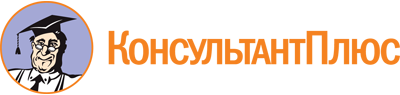 Приказ министерства социальной политики Красноярского края от 19.03.2021 N 27-Н
(ред. от 14.09.2023)
"Об утверждении Порядка предоставления социальных услуг поставщиками социальных услуг, включая перечень документов, необходимых для предоставления социальных услуг, и порядка представления получателями социальных услуг сведений и документов, необходимых для предоставления социальных услуг"Документ предоставлен КонсультантПлюс

www.consultant.ru

Дата сохранения: 19.12.2023
 Список изменяющих документов(в ред. Приказов министерства социальной политики Красноярского краяот 04.08.2022 N 55-Н, от 05.09.2022 N 61-Н, от 02.12.2022 N 95-Н,от 10.03.2023 N 61-Н, от 14.09.2023 N 121-Н)Список изменяющих документов(в ред. Приказов министерства социальной политики Красноярского краяот 04.08.2022 N 55-Н, от 05.09.2022 N 61-Н, от 02.12.2022 N 95-Н,от 10.03.2023 N 61-Н, от 14.09.2023 N 121-Н)Список изменяющих документов(в ред. Приказов министерства социальной политики Красноярского краяот 04.08.2022 N 55-Н, от 02.12.2022 N 95-Н, от 10.03.2023 N 61-Н,от 14.09.2023 N 121-Н)N п/пОписание (содержание) социальной услугиОсновные условия, мероприятия, объем и сроки предоставления социальной услугиТребования к кадровому обеспечению и оснащению12341Предоставление совершеннолетним гражданам жилых помещений и помещений для организации реабилитационных и лечебных мероприятий, лечебно-трудовой и учебной деятельности, культурного и бытового обслуживания в условиях круглосуточного пребывания1. Основные условия, мероприятия социальной услуги:предоставление помещений круглосуточно;размещение граждан в одном жилом помещении допускается в соответствии с требованиями санитарно-эпидемиологических правил и нормативов;предоставление условий для соблюдения правил личной гигиены и санитарии, а также специального помещения для соблюдения правил личной гигиены и санитарии, отвечающего требованиям санитарно-эпидемиологических правил и нормативов;обеспечение сохранности личных вещей, сданных на хранение поставщику социальных услуг, включая:1) составление акта о приеме личных вещей получателя социальных услуг на хранение поставщика социальных услуг в 2 экземплярах (для поставщика социальных услуг и получателя социальных услуг);2) подготовку личных вещей получателя социальных услуг к хранению (сортировка; выбор упаковочных материалов: полиэтиленовая пленка, бумага, папка с завязками, плечики, пакет, ящик и иное; упаковка вещей и ценностей; маркировка упаковки с указанием ФИО получателя социальных услуг, места его размещения, даты упаковки);3) хранение личных вещей получателя социальных услуг;ведение личного дела получателя социальных услуг.2. Периодичность предоставления социальной услуги:ежедневно при постоянном, временном (на срок, определенный индивидуальной программой предоставления социальных услуг) или пятидневном (в неделю) круглосуточном проживании получателей социальных услуг;гражданам, не утратившим способность либо возможность осуществлять самообслуживание, самостоятельно передвигаться, обеспечивать основные жизненные потребности, в социальной гостинице на срок не более 90 суток в течение календарного года, за исключением лиц, прибывших с территорий Донецкой Народной Республики и Луганской Народной Республики, Украины;на срок сопровождения ребенка-инвалида при получении им социально-оздоровительной услуги.3. Единица социальной услуги:предоставление жилой площади для одного получателя социальных услуг в сутки - 1 услуга1. Укомплектованность поставщика социальных услуг установленным количеством специалистов: специалист по социальной работе, или социальный педагог, или воспитатель, или медицинская сестра, или санитарка, или помощник воспитателя, или младший воспитатель, или заведующий хозяйством, или сестра-хозяйка, или младшая медицинская сестра, или работники хозяйственного отдела; юрист (юрисконсульт), инженер по пожарной безопасности.2. Перечень инвентаря и оборудования: стол, стул, шкаф для документации, шкаф для одежды, кушетка, настольная лампа, стул для получателя социальных услуг, компьютерная техника, телефон, копировальный аппарат, принтер.Специально оборудованные в соответствии с требованиями безопасности помещения для проживания, организации мероприятий, хранения вещей и ценностей получателей социальных услуг: кладовые помещения со стеллажами для хранения одежды, обуви, вещей получателей социальных услуг; сейфы для хранения ценностей получателей социальных услуг.3. Перечень расходных материалов: канцелярские товары, материалы для копировального аппарата и принтера2Предоставление несовершеннолетним жилых помещений и помещений для организации реабилитационных и лечебных мероприятий, лечебно-трудовой и учебной деятельности, культурного и бытового обслуживания в условиях круглосуточного пребывания1. Основные условия, мероприятия социальной услуги:предоставление помещений круглосуточно;формирование групп несовершеннолетних осуществляется в соответствии с требованиями санитарно-эпидемиологических правил и нормативов;предоставление условий для соблюдения правил личной гигиены и санитарии, а также специального помещения для соблюдения правил личной гигиены и санитарии, отвечающего требованиям действующих санитарно-эпидемиологических правил и нормативов;обеспечение сохранности личных вещей, сданных на хранение поставщику социальных услуг, включая:1) составление акта о приеме личных вещей получателя социальных услуг на хранение поставщика социальных услуг в 2 экземплярах (для поставщика социальных услуг и получателя социальных услуг);2) подготовку личных вещей получателя социальных услуг к хранению (сортировка; выбор упаковочных материалов: полиэтиленовая пленка, бумага, папка с завязками, плечики, пакет, ящик; упаковка вещей и ценностей; маркировка упаковки с указанием ФИО получателя социальных услуг, места его размещения, даты упаковки);3) хранение личных вещей получателя социальных услуг;ведение личного дела получателя социальных услуг.2. Периодичность предоставления социальной услуги:ежедневно.3. Единица социальной услуги:предоставление жилой площади для одного получателя социальных услуг в сутки - 1 услуга1. Укомплектованность поставщика социальных услуг установленным количеством специалистов: специалист по социальной работе, или социальный педагог, или воспитатель, или медицинская сестра, или санитарка, или помощник воспитателя, или младший воспитатель, или заведующий хозяйством, или сестра-хозяйка, или младшая медицинская сестра, или работники хозяйственного отдела, инженер по пожарной безопасности.2. Перечень инвентаря и оборудования: стол, стул, шкаф для документации, шкаф для одежды, кушетка, настольная лампа, стул для получателя социальных услуг, компьютерная техника, телефон, копировальный аппарат, принтер.Специально оборудованные в соответствии с требованиями безопасности помещения для проживания, организации мероприятий, хранения вещей и ценностей получателей социальных услуг: кладовые помещения со стеллажами для хранения одежды, обуви, вещей получателей социальных услуг; сейфы для хранения ценностей получателей социальных услуг.3. Перечень расходных материалов: канцелярские товары, расходные материалы для копировального аппарата и принтераN п/пОписание (содержание) социальной услугиОсновные условия, мероприятия, объем и сроки предоставления социальной услугиТребования к кадровому обеспечению и оснащению12341Предоставление совершеннолетним гражданам, не утратившим способность либо возможность осуществлять самообслуживание, самостоятельно передвигаться, обеспечивать основные жизненные потребности, несовершеннолетним жилых помещений и помещений для организации реабилитационных и лечебных мероприятий, лечебно-трудовой и учебной деятельности, культурного и бытового обслуживания в условиях дневного или ночного пребывания1. Основные условия, мероприятия социальной услуги:жилое помещение для ночного пребывания предоставляется на срок до 13 часов с 20-00 часов одного дня до 9-00 часов следующего дня;жилое помещение в центрах социальной адаптации (помощи) для лиц, освободившихся из мест лишения свободы, в том числе для лиц без определенного места жительства и занятий, социальных гостиницах предоставляется на срок до 18 часов в сутки;жилое помещение для дневного пребывания предоставляется до 8 часов в сутки в соответствии с графиком работы поставщика социальных услуг;предоставляются условия для соблюдения правил личной гигиены и санитарии, а также специального помещения для соблюдения правил личной гигиены и санитарии, отвечающего требованиям действующих санитарно-эпидемиологических правил и нормативов;обеспечение сохранности личных вещей, сданных на хранение поставщику социальных услуг, включая:1) составление акта о приеме личных вещей получателя социальных услуг на хранение поставщика социальных услуг в 2 экземплярах (для поставщика социальных услуг и получателя социальных услуг);2) подготовку личных вещей получателя социальных услуг к хранению (сортировка; выбор упаковочных материалов: полиэтиленовая пленка, бумага, папка с завязками, плечики, пакет, ящик и иное; упаковка вещей и ценностей; маркировка упаковки с указанием ФИО получателя социальных услуг, места его размещения, даты упаковки);3) хранение личных вещей получателя социальных услуг;ведение личного дела получателя социальных услуг.2. Периодичность предоставления социальной услуги:ежедневно на срок, определенный индивидуальной программой предоставления социальных услуг, не более 90 суток в течение календарного года;в центрах социальной адаптации (помощи) для лиц, освободившихся из мест лишения свободы, в том числе для лиц без определенного места жительства и занятий, на срок не более шести месяцев.3. Единица социальной услуги:предоставление жилой площади для одного получателя социальных услуг в сутки - 1 услуга1. Укомплектованность поставщика социальных услуг установленным количеством специалистов: юрист (юрисконсульт), или специалист по социальной работе, или медицинская сестра, или санитарка, или помощник воспитателя, или заведующий хозяйством, или сестра-хозяйка.2. Перечень инвентаря и оборудования:стол, стул, шкаф для документации, шкаф для одежды, кровати, кушетка, настольная лампа, стул для получателя социальных услуг, компьютерная техника, телефон, копировальный аппарат, принтер.Специально оборудованные в соответствии с требованиями безопасности помещения для проживания, организации мероприятий, хранения вещей и ценностей получателей социальных услуг: кладовые помещения со стеллажами для хранения одежды, обуви, вещей получателей социальных услуг, сейфы для хранения ценностей получателей социальных услуг.3. Перечень расходных материалов: канцелярские товары, материалы для копировального аппарата и принтераN п/пОписание (содержание) социальной услугиОсновные условия, мероприятия, объем и сроки предоставления социальной услугиТребования к кадровому обеспечению и оснащению12341Обеспечение горячим питанием совершеннолетних граждан1. Основные условия, мероприятия социальной услуги:обеспечение горячим питанием осуществляется на время проживания получателя социальных услуг в жилом помещении, предоставляемом поставщиком социальных услуг, в соответствии с нормами, утвержденными Постановлением Правительства Красноярского края от 17.12.2014 N 607-п "Об утверждении норм питания в краевых учреждениях социального обслуживания".2. Периодичность предоставления социальной услуги:ежедневно не менее трех раз в день при круглосуточном проживании в жилом помещении, предоставляемом поставщиком социальных услуг;на срок сопровождения ребенка-инвалида при получении им социально-оздоровительной услуги.3. Единица услуги:обеспечение горячим питанием одного получателя социальных услуг в сутки - 1 услуга1. Укомплектованность поставщика социальных услуг установленным количеством специалистов: шеф-повар (заведующий производством) или повар, кухонный работник или мойщик посуды, официант или буфетчик, заведующий буфетной, подсобный рабочий, кладовщик (завскладом) или младший медицинский персонал.2. Перечень инвентаря и оборудования: обеспеченность пищеблока инвентарем, посудой; наличие и исправность холодильного, измерительного, технологического вентиляционного оборудования.3. Перечень расходных материалов: канцелярские товары, моющие и дезинфицирующие средства2Обеспечение горячим питанием несовершеннолетних1. Основные условия, мероприятия социальной услуги:обеспечение горячим питанием осуществляется на время проживания получателя социальных услуг в жилом помещении, предоставляемом поставщиком социальных услуг, в соответствии с нормами, утвержденными Постановлением Правительства Красноярского края от 17.12.2014 N 607-п "Об утверждении норм питания в краевых учреждениях социального обслуживания";пятикратный прием пищи в сутки с интервалами в 3,5 - 4 часа.2. Периодичность предоставления социальной услуги:ежедневно при круглосуточном проживании в жилом помещении, предоставляемом поставщиком социальных услуг.3. Единица социальной услуги:обеспечение горячим питанием одного получателя социальных услуг в сутки - 1 услуга1. Укомплектованность поставщика социальных услуг установленным количеством специалистов: шеф-повар (заведующий производством) или повар, кухонный работник или мойщик посуды, официант или буфетчик, заведующий буфетной, подсобный рабочий, кладовщик (завскладом) или младший медицинский персонал.2. Перечень инвентаря и оборудования: обеспеченность пищеблока и (или) обеденного зала, буфетных в соответствии с требованиями санитарного законодательства оборудованием, инвентарем, посудой; наличие и исправность холодильного, измерительного, технологического вентиляционного оборудования.3. Перечень расходных материалов: канцелярские товары, моющие и дезинфицирующие средстваN п/пОписание (содержание) социальной услугиОсновные условия, мероприятия, объем и сроки предоставления социальной услугиТребования к кадровому обеспечению и оснащению12341Обеспечение горячим питанием совершеннолетних граждан1. Основные условия, мероприятия социальной услуги:услуга предоставляется ежедневно один раз в день;обеспечение горячим питанием осуществляется в соответствии с нормами, утвержденными Постановлением Правительства Красноярского края от 17.12.2014 N 607-п "Об утверждении норм питания в краевых учреждениях социального обслуживания".В случае предоставления социальных услуг в дневное время на период до 4 часов в день питание не предоставляется.2. Периодичность предоставления социальной услуги:ежедневно в период предоставления получателю социальных услуг в полустационарной форме.3. Единица социальной услуги:обеспечение горячим питанием одного получателя социальных услуг в сутки - 1 услуга1. Укомплектованность поставщика социальных услуг установленным количеством специалистов: шеф-повар (заведующий производством) или повар, кухонный работник или мойщик посуды, официант или буфетчик, заведующий буфетной, подсобный рабочий, кладовщик (завскладом) или младший медицинский персонал.2. Перечень инвентаря и оборудования: обеспеченность пищеблока, групп дневного пребывания инвентарем, посудой; наличие и исправность холодильного, измерительного и технологического оборудования.3. Перечень расходных материалов: канцелярские товары, моющие и дезинфицирующие средства2Обеспечение горячим питанием несовершеннолетних1. Основные условия, мероприятия социальной услуги:обеспечение горячим питанием осуществляется в соответствии с нормами, утвержденными Постановлением Правительства Красноярского края от 17.12.2014 N 607-п "Об утверждении норм питания в краевых учреждениях социального обслуживания";питание предоставляется до 3 раз в день с интервалами не более 3,5 часа для несовершеннолетних дошкольного возраста и не более 4 часов для несовершеннолетних школьного возраста.В случае предоставления несовершеннолетнему социальных услуг в дневное время на период до 4 часов в день питание не предоставляется.2. Периодичность предоставления социальной услуги:ежедневно в период предоставления получателю социальных услуг в полустационарной форме в дневное время.3. Единица социальной услуги:обеспечение горячим питанием одного получателя социальных услуг в сутки - 1 услуга1. Укомплектованность поставщика социальных услуг установленным количеством специалистов: шеф-повар (заведующий производством) или повар, кухонный работник или мойщик посуды, официант или буфетчик, заведующий буфетной, подсобный рабочий, кладовщик (завскладом) или младший медицинский персонал.2. Перечень инвентаря и оборудования: обеспеченность пищеблока инвентарем, посудой; наличие и исправность холодильного, измерительного и технологического оборудования.3. Перечень расходных материалов: канцелярские товары, моющие и дезинфицирующие средстваN п/пОписание (содержание) социальной услугиОсновные условия, мероприятия, объем и сроки предоставления социальной услугиТребования к кадровому обеспечению и оснащению12341Предоставление одежды, обуви, нательного белья1. Основные условия, мероприятия социальной услуги:обеспечение одеждой, обувью, нательным бельем осуществляется на время проживания получателя социальных услуг в жилом помещении, предоставляемом поставщиком социальных услуг, в соответствии с нормами, утвержденными Постановлением Правительства Красноярского края от 17.12.2014 N 605-п "Об утверждении нормативов обеспечения мягким инвентарем и площадью жилых помещений при предоставлении социальных услуг краевыми государственными учреждениями социального обслуживания".2. Периодичность предоставления социальной услуги:на период проживания в жилом помещении, предоставляемом поставщиком социальных услуг, кроме социальных гостиниц.3. Единица социальной услуги:предоставление или смена одного комплекта одежды, обуви, нательного белья для одного получателя социальных услуг - 1 услуга1. Укомплектованность поставщика социальных услуг установленным количеством специалистов: сестра-хозяйка, или заведующий хозяйством, или кастелянша, или помощник воспитателя, или младший медицинский персонал.2. Перечень инвентаряи оборудования: кладовая, оборудованная стеллажами; одежда, обувь, нательное белье.3. Перечень расходных материалов: канцелярские товары2Предоставление постельных принадлежностей1. Основные условия, мероприятия социальной услуги:обеспечение постельным бельем осуществляется на время проживания получателя социальных услуг в жилом помещении, предоставляемом поставщиком социальных услуг, в соответствии с нормами, утвержденными Постановлением Правительства Красноярского края от 17.12.2014 N 605-п "Об утверждении нормативов обеспечения мягким инвентарем и площадью жилых помещений при предоставлении социальных услуг краевыми государственными учреждениями социального обслуживания".2. Периодичность предоставления социальной услуги:на период проживания в жилом помещении, предоставляемом поставщиком социальных услуг, в социальной гостинице на срок не более трех месяцев в течение календарного года, в центрах социальной адаптации (помощи) для лиц, освободившихся из мест лишения свободы, в том числе для лиц без определенного места жительства и занятий, на срок не более шести месяцев;на период сопровождения ребенка-инвалида при получении им социально-оздоровительной услуги.Смена постельных принадлежностей (наволочка, простыня, пододеяльник, полотенце) производится один раз в семь дней или по мере загрязнения.3. Единица социальной услуги:предоставление или смена одного комплекта постельных принадлежностей для одного получателя социальных услуг - 1 услуга1. Укомплектованность поставщика социальных услуг установленным количеством специалистов: сестра-хозяйка, или заведующий хозяйством (завскладом или начальник хозяйственного отдела), или кастелянша, или помощник воспитателя, или младший медицинский персонал.2. Перечень инвентаря и оборудования: кладовая, бельевая для чистого белья, бельевая для грязного белья, постельные принадлежности (наволочка, простыня, пододеяльник, полотенце), стеллажи, шкафы для белья.3. Перечень расходных материалов: канцелярские товары3Предоставление в пользование мебели1. Основные условия, мероприятия социальной услуги:предоставление мебели осуществляется на время проживания получателя социальных услуг в жилом помещении, предоставляемом поставщиком социальных услуг.2. Периодичность предоставления социальной услуги:на период проживания в жилом помещении, предоставляемом поставщиком социальных услуг.3. Единица социальной услуги:предоставление мебели одному получателю социальных услуг в сутки - 1 услуга1. Укомплектованность поставщика социальных услуг установленным количеством специалистов: начальник хозяйственного отдела (заведующий складом), или сестра-хозяйка, или заведующий хозяйством.2. Перечень инвентаря и оборудования:не требуетсяN п/пОписание (содержание) социальной услугиОсновные условия, мероприятия, объем и сроки предоставления социальной услугиТребования к кадровому обеспечению и оснащению12341Предоставление постельных принадлежностей совершеннолетним гражданам в условиях ночного пребывания1. Основные условия, мероприятия социальной услуги:обеспечение постельным бельем осуществляется на время проживания получателя социальных услуг в жилом помещении, предоставляемом поставщиком социальных услуг, в соответствии с нормами, утвержденными Постановлением Правительства Красноярского края от 17.12.2014 N 605-п "Об утверждении нормативов обеспечения мягким инвентарем и площадью жилых помещений при предоставлении социальных услуг краевыми государственными учреждениями социального обслуживания".2. Периодичность предоставления социальной услуги:на период предоставления полустационарного социального обслуживания.Смена постельных принадлежностей (наволочка, простыня, пододеяльник, полотенце) производится один раз в неделю или по мере загрязнения.3. Единица социальной услуги:предоставление или смена одного комплекта постельных принадлежностей для одного получателя социальных услуг - 1 услуга1. Укомплектованность поставщика социальных услуг установленным количеством специалистов: сестра-хозяйка, или заведующий хозяйством, или кастелянша.2. Перечень инвентаря и оборудования: кладовая, бельевая для чистого белья, бельевая для грязного белья, стеллажи, шкафы для белья.3. Перечень расходных материалов: канцелярские товары2Предоставление постельных принадлежностей несовершеннолетним1. Основные условия, мероприятия социальной услуги:обеспечение постельным бельем осуществляется на время проживания получателя социальных услуг в жилом помещении, предоставляемом поставщиком социальных услуг, в соответствии с нормами, утвержденными Постановлением Правительства Красноярского края от 17.12.2014 N 605-п "Об утверждении нормативов обеспечения мягким инвентарем и площадью жилых помещений при предоставлении социальных услуг краевыми государственными учреждениями социального обслуживания".Смена постельных принадлежностей (наволочка, простыня, пододеяльник, полотенце) производится не реже одного раза в неделю или по мере загрязнения.2. Периодичность предоставления социальной услуги:на период полустационарного социального обслуживания.3. Единица социальной услуги:предоставление или смена одного комплекта постельных принадлежностей для одного получателя социальных услуг - 1 услуга1. Укомплектованность поставщика социальных услуг установленным количеством специалистов: сестра-хозяйка, или заведующий хозяйством, или кастелянша, или младший воспитатель, или младший медицинский персонал.2. Перечень инвентаря и оборудования: кладовая, бельевая для чистого белья, бельевая для грязного белья, стеллажи, шкафы для белья.3. Перечень расходных материалов: канцелярские товары, постельные принадлежности (наволочка, простыня, пододеяльник, полотенце)3Предоставление в пользование мебели1. Основные условия, мероприятия социальной услуги:предоставление мебели на время предоставления социальных услуг в полустационарной форме.2. Периодичность предоставления социальной услуги:на период предоставления социальных услуг в полустационарной форме.3. Единица социальной услуги:предоставление мебели одному получателю социальных услуг в сутки - 1 услуга1. Укомплектованность поставщика социальных услуг установленным количеством специалистов: начальник хозяйственного отдела (заведующий складом), или сестра-хозяйка, или заведующий хозяйством.2. Перечень инвентаря и оборудования: не требуетсяN п/пОписание (содержание) социальной услугиОсновные условия, мероприятия, объем и сроки предоставления социальной услугиТребования к кадровому обеспечению и оснащению12341Обеспечение книгами, журналами, газетами, настольными играми1. Основные условия, мероприятия социальной услуги:1) обеспечение книгами, журналами, газетами, настольными играми для организации досуга и отдыха осуществляется на время проживания (пребывания) получателя социальных услуг в жилом помещении, предоставленном поставщиком социальных услуг, включает в себя формирование читательского фонда библиотеки (приобретение/списание книг и их классификация; организация подписки на газеты, журналы);2) приобретение настольных игр;3) обеспечение доступности библиотеки (читального зала) для получателя социальных услуг.2. Периодичность предоставления социальной услуги:на период проживания (пребывания) получателя социальных услуг в жилом помещении поставщика социальных услуг.3. Единица социальной услуги:обеспечение доступности библиотеки (читального зала), настольных игр для одного получателя социальных услуг один раз - 1 услуга1. Укомплектованность поставщика социальных услуг установленным количеством специалистов: библиотекарь, или культорганизатор, или специалист по социальной работе, или социальный работник, или социальный педагог, или воспитатель.4. Перечень инвентаря и оборудования: стеллажи, шкафы для книг.3. Перечень расходных материалов: канцелярские товары, книги, журналы, газеты, настольные игрыN п/пОписание (содержание) социальной услугиОсновные условия, мероприятия, объем и сроки предоставления социальной услугиТребования к кадровому обеспечению и оснащению12341Уборка жилых помещений1. Основные условия, мероприятия социальной услуги:уборка жилых помещений осуществляется на время проживания (пребывания) получателя социальных услуг в жилом помещении, предоставляемом поставщиком социальных услуг, включает в себя влажную уборку помещений (обработка полов, мебели, оборудования, подоконников, дверей) с использованием моющих и дезинфицирующих средств.2. Периодичность предоставления социальной услуги:при круглосуточном проживании (пребывании), при предоставлении услуг в условиях ночного или дневного пребывания - не менее одного раза в сутки.3. Единица социальной услуги:уборка помещения для одного получателя социальных услуг в течение суток - 1 услуга1. Укомплектованность поставщика социальных услуг установленным количеством специалистов: уборщик служебных и производственных помещений, или младшая медицинская сестра, или санитарка.2. Перечень инвентаря и оборудования: уборочный инвентарь: ведра, тазы, ерши для батарей, квачи, щетки, швабры, тележки, пылесосы, имеющие соответствующую маркировку с указанием помещения и вида уборки (для уборки мебели, стен и пола используют раздельный уборочный инвентарь, моющие, дезинфицирующие средства)2Стирка одежды, нательного белья и постельных принадлежностей1. Основные условия, мероприятия социальной услуги:стирка одежды, нательного белья и постельных принадлежностей осуществляется на время проживания (пребывания) получателя социальных услуг в жилом помещении, предоставляемом поставщиком социальных услуг, включает в себя стирку с использованием стиральных и дезинфицирующих средств.2. Периодичность предоставления социальной услуги:на период проживания (пребывания) в организации социального обслуживания:при круглосуточном пребывании - не реже одного раза в семь дней или по мере загрязнения;при предоставлении социальных услуг в условиях ночного или дневного пребывания - не менее одного раза в неделю;в комнатах получателей социальных услуг, находящихся на постельном режиме, - не реже одного раза в семь дней или по мере загрязнения.3. Единица социальной услуги:одна стирка для одного получателя социальных услуг - 1 услуга1. Укомплектованность поставщика социальных услуг установленным количеством специалистов: оператор (машинист) по стирке и ремонту специальной одежды или сестра-хозяйка, гладильщик или санитарка.2. Перечень инвентаря и оборудования: бельевая для чистого белья с досками для глажения белья, бельевая для грязного белья, прачечная с машинами для стирки, стеллажи, шкафы для белья.3. Перечень расходных материалов: средства для стирки, дезинфицирующие средстваN п/пОписание (содержание) социальной услугиОсновные условия, мероприятия, объем и сроки предоставления социальной услугиТребования к кадровому обеспечению и оснащению12341Покупка и доставка на дом продуктов питания1. Основные условия, мероприятия социальной услуги:составление списка продуктов, необходимых получателю социальных услуг;покупка за счет средств получателя социальных услуг весом до семи килограммов, доставка и передача продуктов питания получателю социальных услуг;сверка произведенных расходов.Расстояние от дома получателя социальных услуг до торговой точки - до 500 метров.2. Норма рабочего времени:в пределах 35 минут рабочего времени, включая время в пути.3. Периодичность предоставления социальной услуги:услуга предоставляется не более трех раз в неделю, по факту обращения получателя социальных услуг.4. Единица социальной услуги:один заказ одному получателю социальных услуг - 1 услуга1. Укомплектованность поставщика социальных услуг установленным количеством специалистов: социальный работник.2. Перечень инвентаря и оборудования: сумка хозяйственная.При предоставлении социальной услуги может использоваться автотранспорт поставщика социальных услугN п/пОписание (содержание) социальной услугиОсновные условия, мероприятия, объем и сроки предоставления социальной услугиТребования к кадровому обеспечению и оснащению12341Покупка и доставка на дом промышленных товаров первой необходимости, средств санитарии и гигиены, средств ухода1. Основные условия, мероприятия социальной услуги:составление списка промышленных товаров первой необходимости, средств санитарии и гигиены, средств ухода общим весом до семи килограммов с получателем социальных услуг;покупка за счет средств получателя социальных услуг весом до семи килограммов, доставка и передача в личное пользование;сверка произведенных расходов.Расстояние от дома получателя социальных услуг до торговой точки - до 500 метров.2. Норма рабочего времени:в пределах 35 минут рабочего времени, включая время в пути.3. Периодичность предоставления социальной услуги:услуга предоставляется не более одного раза в неделю, по факту обращения получателя социальных услуг.4. Единица социальной услуги:одна покупка весом до семи килограммов одному получателю социальных услуг - 1 услуга1. Укомплектованность поставщика социальных услуг установленным количеством специалистов: социальный работник.2. Перечень инвентаря и оборудования: сумка хозяйственная.При предоставлении социальной услуги может использоваться автотранспорт поставщика социальных услугN п/пОписание (содержание) социальной услугиОсновные условия, мероприятия, объем и сроки предоставления социальной услугиТребования к кадровому обеспечению и оснащению12341Покупка, получение в библиотеке, в том числе приобретение за счет средств получателя социальных услуг, доставка на дом книг, журналов, газет, заполнение квитанций на подписку1. Основные условия, мероприятия социальной услуги:составление списка книг, журналов, газет (общим весом до семи килограммов), покупка их за счет средств получателя социальных услуг или получение в библиотеке, доставка и передача получателю социальных услуг;составление заявки на оформление подписки на печатные издания, оформление и передача квитанций получателю социальных услуг.Расстояние от дома получателя социальных услуг до торговой точки, библиотеки - до 500 метров.2. Норма рабочего времени:в пределах 35 минут рабочего времени, включая время в пути.3. Периодичность предоставления социальной услуги:услуга по содействию в оформлении подписки предоставляется по факту обращения получателя социальных услуг не более двух раз в год;услуга по обеспечению книгами, журналами, газетами предоставляется не более одного раза в неделю по факту обращения получателя социальных услуг.4. Единица социальной услуги:одна покупка или одно заполнение квитанций на подписку одному получателю социальных услуг - 1 услуга1. Укомплектованность поставщика социальных услуг установленным количеством специалистов: социальный работник.2. Перечень инвентаря и оборудования: сумка хозяйственная.При предоставлении социальной услуги может использоваться автотранспорт поставщика социальных услугN п/пОписание (содержание) социальной услугиОсновные условия, мероприятия, объем и сроки предоставления социальной услугиТребования к кадровому обеспечению и оснащению12341Помощь в приготовлении пищи (полуфабрикатов)1. Основные условия, мероприятия социальной услуги:согласование с получателем социальных услуг пожеланий для приготовления пищи (полуфабрикатов), подготовка рабочего места;мытье и чистка овощей, фруктов и других продуктов;нарезка хлебных, колбасных, мясных и других изделий;кипячение воды, молока;термическая обработка подготовленных продуктов;уборка рабочего места, мытье посуды (не более 10 предметов)в теплой воде с моющим средством, ополаскивание.Пища, в том числе горячее блюдо, полуфабрикат, должна быть приготовлена из доброкачественных продуктов с соблюдением санитарно-гигиенических требований и удовлетворять потребность получателя социальных услуг.2. Норма рабочего времени:не более трех блюд в пределах 40 минут рабочего времени.3. Периодичность предоставления социальной услуги:услуга предоставляется не более трех раз в неделю по мере необходимости.4. Единица социальной услуги:один заказ одного получателя социальных услуг - 1 услуга1. Укомплектованность поставщика социальных услуг установленным количеством специалистов: социальный работник.2. Перечень инвентаря и оборудования: получателем социальных услуг может быть предоставлен комплект спецодежды (халат, сменная обувь, полотенце, фартук, перчатки)N п/пОписание (содержание) социальной услугиОсновные условия, мероприятия, объем и сроки предоставления социальной услугиТребования к кадровому обеспечению и оснащению12341Оплата за счет средств получателя социальных услуг жилищно-коммунальных услуг, услуг связи, налогов, кредитов и штрафов1. Основные условия, мероприятия социальной услуги:согласование с получателем социальных услуг порядка, суммы и срока оплаты квитанций, сверка документов по расчетам;ежемесячное снятие показаний счетчиков, оформление платежных документов, внесение платы за счет средств получателя социальных услуг;представление получателю социальных услуг квитанций об оплате или других подтверждающих документов.Расстояние от дома получателя социальных услуг до пункта приема платежей - до 500 метров.2. Норма рабочего времени:в пределах 40 минут рабочего времени, включая время в пути.3. Периодичность предоставления социальной услуги:услуга предоставляется не более трех раз в месяц.4. Единица социальной услуги:посещение пунктов оплаты для одного получателя социальных услуг независимо от количества квитанций, полученных от получателя социальных услуг, один раз - 1 услуга1. Укомплектованность поставщика социальных услуг установленным количеством специалистов: социальный работник.2. Перечень инвентаря и оборудования: не требуется.При предоставлении социальной услуги может использоваться легковой автотранспорт поставщика социальных услугN п/пОписание (содержание) социальной услугиОсновные условия, мероприятия, объем и сроки предоставления социальной услугиТребования к кадровому обеспечению и оснащению12341Сдача за счет средств получателя социальных услуг вещей в стирку, химчистку, ремонт, обратная их доставка1. Основные условия, мероприятия социальной услуги:согласование с получателем социальных услуг перечняи состояния вещей для передачи в стирку, химчистку, ремонт, расчета стоимости;сдача вещей в стирку, химчистку, ремонт и обратная их доставка: бытовая одежда - не более пяти изделий, верхняя одежда - не более двух изделий, крупногабаритные вещи - не более двух изделий, постельное белье - не более десяти изделий (общий заказ общим весом сухого белья до 7 килограммов);представление получателю социальных услуг квитанций об оплате или других подтверждающих документов.Расстояние от дома получателя социальных услуг до пункта приема вещей - до 500 метров.2. Норма рабочего времени:в пределах 35 минут рабочего времени, включая время в пути.3. Периодичность предоставления социальной услуги:услуга предоставляется не более двух раз в месяц.4. Единица социальной услуги:один заказ для одного получателя социальных услуг один раз - 1 услуга1. Укомплектованность поставщика социальных услуг установленным количеством специалистов: социальный работник.2. Перечень инвентаря и оборудования:сумка хозяйственная.При предоставлении социальной услуги может использоваться автотранспорт поставщика социальных услугN п/пОписание (содержание) социальной услугиОсновные условия, мероприятия, объем и сроки предоставления социальной услугиТребования к кадровому обеспечению и оснащению12341Покупка за счет средств получателя социальных услуг топлива, содействие в организации его доставки к месту проживания1. Основные условия, мероприятия социальной услуги:согласование с получателем услуг объема, порядка, суммы и срока оплаты топлива, сверка документов по расчетам,организация вывоза угля, дров, торфяных брикетов (оформление заявки и иных необходимых документов на покупку угля (дров) в специализированной организации в районе проживания получателя социальных услуг, доставка по месту проживания);организация разгрузки и складирования топлива (подготовка места для разгрузки, организация разгрузки и складирования топлива за счет средств получателя социальных услуг).Расстояние от дома получателя социальных услуг до специализированной организации - до 500 метров.2. Норма рабочего времени:в пределах 35 минут рабочего времени, включая время в пути.3. Периодичность предоставления социальной услуги:услуга предоставляется не более трех раз в год.4. Единица социальной услуги:посещение одной организации для одного получателя услуг - 1 услуга1. Укомплектованность поставщика социальных услуг установленным количеством специалистов: социальный работник.2. Перечень инвентаря и оборудования: не требуется.При предоставлении социальной услуги может использоваться автотранспорт поставщика социальных услугN п/пОписание (содержание) социальной услугиОсновные условия, мероприятия, объем и сроки предоставления социальной услугиТребования к кадровому обеспечению и оснащению12341Доставка топлива (дров, угля, торфяных брикетов) от места хранения к печи в доме, в бане1. Основные условия, мероприятия социальной услуги:доставка дров или торфяных брикетов (одна охапка дров или торфяных брикетов весом до семи килограммов) или угля (одно ведро объемом до семи литров) от места складирования на придомовой территории.Услуга предоставляется в пределах 200 метров.2. Норма рабочего времени:в пределах 20 минут рабочего времени, включая время в пути.3. Периодичность предоставления услуги:услуга предоставляется в период с сентября по май не более пяти раз в неделю, с июня по август - один раз в неделю.4. Единица социальной услуги:одна охапка дров (торфяных брикетов) или одно ведро угля для топки одной печи - 1 услуга1. Укомплектованность поставщика социальных услуг установленным количеством специалистов: социальный работник.2. Перечень инвентаря и оборудования: не требуется2Топка печей в жилом помещении без центрального отопления, в бане1. Основные условия, мероприятия социальной услуги:подготовка печи к топке дровами (торфяными брикетами) или углем (открывание поддувала и задвижки, очистка топочной и поддувала от золы);закладка, розжиг, растопка печи, подкладывание в топочную топлива, после полного сгорания топлива сгребание остатков на колосниковую решетку, проверка топочной;инструктаж получателя социальных услуг о необходимости контроля за поддувалом и задвижкой;вынос золы.2. Норма рабочего времени:в пределах 25 минут рабочего времени, включая время в пути.3. Периодичность предоставления социальной услуги:услуга предоставляется в период с сентября по май до пяти раз в неделю, с июня по август - один раз в неделю.4. Единица социальной услуги:одна топка одной печи - 1 услуга.Каждые дополнительные 25 минут на оказание услуги, в том числе неполные, учитываются как отдельная единица услуги1. Укомплектованность поставщика социальных услуг установленным количеством специалистов: социальный работник.2. Перечень инвентаря и оборудования: не требуетсяN п/пОписание (содержание) социальной услугиОсновные условия, мероприятия, объем и сроки предоставления социальной услугиТребования к кадровому обеспечению и оснащению12341Доставка воды на дом, в баню получателю социальных услуг, проживающему в жилом помещении без центрального водоснабжения1. Основные условия, мероприятия социальной услуги:подготовка емкости для доставки воды, наполнение емкостей водой;доставка не более трех ведер воды объемом до семи литров в дом, в баню получателя социальных услуг из водозаборного устройства (колонка, колодец).Расстояние от дома получателя социальных услуг до водозаборного устройства (колонка, колодец) - до 500 метров.2. Норма рабочего времени:в пределах 35 минут рабочего времени, включая время в пути.3. Периодичность предоставления социальной услуги:услуга предоставляется не более трех раз в неделю.4. Единица социальной услуги:доставка не более трех ведер воды объемом до семи литров каждое для одного получателя социальных услуг - 1 услуга1. Укомплектованность поставщика социальных услуг установленным количеством специалистов: социальный работник.2. Перечень инвентаря и оборудования: не требуется.При предоставлении социальной услуги может использоваться автотранспорт поставщика социальных услугN п/пОписание (содержание) социальной услугиОсновные условия, мероприятия, объем и сроки предоставления социальной услугиТребования к кадровому обеспечению и оснащению12341Организация помощи в проведении ремонта жилых помещений (в том числе вызов на дом сантехника, электрика и других необходимых работников, осуществление поиска исполнителей и организация заключения с ними договоров подряда для устранения неисправностей и ремонта жилых помещений)1. Основные условия, мероприятия социальной услуги:поиск специализированной организации или работников, обращение в интересах получателя социальных услуг либо его сопровождение в организации, осуществляющие ремонт помещения, устранение неисправностей;содействие в заключении договоров подряда на выполнение соответствующих работ;покупка за счет средств получателя социальных услуг строительных материалов, оборудования в торговых организациях, их доставка или организация доставки в случае необходимости.Услуга предоставляется в пределах муниципального образования по месту проживания (пребывания) получателя социальных услуг.2. Норма рабочего времени:в пределах 15 минут рабочего времени, не включая время в пути.3. Периодичность предоставления социальной услуги:услуга предоставляется по факту обращения, не более четырех раз в год.4. Единица социальной услуги:посещение одной организации для одного получателя социальных услуг - 1 услуга1. Укомплектованность поставщика социальных услуг установленным количеством специалистов: социальный работник.2. Перечень инвентаря и оборудования: не требуется.При предоставлении социальной услуги может использоваться автотранспорт поставщика социальных услугN п/пОписание (содержание) социальной услугиОсновные условия, мероприятия, объем и сроки предоставления социальной услугиТребования к кадровому обеспечению и оснащению12341Кратковременный присмотр за ребенком (за не более чем тремя детьми) на дому получателя и (или) во время прогулки с ребенком (детьми)1. Основные условия, мероприятия социальной услуги:совместное планирование с родителями, законными представителями присмотра за ребенком (детьми), при прогулке с ребенком (детьми) - планирование маршрута и времени прогулки;сопровождение ребенка дома (присмотр, помощь в гигиенических процедурах, помощь в принятии лекарственных средств (по рекомендациям врача), переодевание, беседы, игры);сбор ребенка на прогулку (выбор одежды, обуви согласно погодным условиям и индивидуальным особенностям ребенка), проведение прогулки в соответствии с планом и соблюдение техники безопасности, переодевание ребенка после прогулки.Осуществляется в пределах муниципального образованияпо месту жительства (пребывания) получателя социальных услуг.2. Норма рабочего времени:в пределах 60 минут рабочего времени, не включая время в пути.3. Периодичность предоставления социальной услуги:услуга предоставляется не более двух раз в неделю.4. Единица социальной услуги:присмотр за ребенком (детьми)в пределах одного часа - 1 услуга1. Укомплектованность поставщика социальных услуг установленным количеством специалистов: воспитатель или специалист по социальной работе.2. Перечень инвентаря и оборудования: не требуется.При предоставлении социальной услуги может использоваться автотранспорт поставщика социальных услугN п/пОписание (содержание) социальной услугиОсновные условия, мероприятия, объем и сроки предоставления социальной услугиТребования к кадровому обеспечению и оснащению12341Привлечение иных лиц (служб) за счет средств получателя социальных услуг к уборке жилых помещений1. Основные условия, мероприятия социальной услуги:поиск специализированной организации или работников, волонтеров, обращение в интересах получателя социальных услуг либо его сопровождение в организации, осуществляющие уборку жилых помещений;содействие в заключении гражданско-правовых договоров на выполнение соответствующих работ.2. Норма рабочего времени:в пределах 15 минут рабочего времени.3. Периодичность предоставления социальной услуги:услуга предоставляется по необходимости не более одного раза в неделю.4. Единица социальной услуги:оказание содействия одному получателю социальных услуг один раз - 1 услуга1. Укомплектованность поставщика социальных услуг установленным количеством специалистов: социальный работник.2. Перечень инвентаря и оборудования: не требуется.При предоставлении социальной услуги может использоваться автотранспорт поставщика социальных услуг2Очистка от пыли (без мытья) полов или стен, наружных поверхностей корпусной мебели, бытовой техники, подоконников, дверей1. Основные условия, мероприятия социальной услуги:подготовка к работе уборочного инвентаря, предоставляемого получателем социальных услуг;очистка влажной тряпкой, шваброй или веником от пыли (без мытья) полов в жилом помещении (жилая комната, кухня, коридор, ванная комната, туалет) площадью не более 40 квадратных метров без передвижения крупногабаритной мебели;очистка от пыли (без мытья) наружных поверхностей корпусной мебели, открытых полок, аудио-, видео-, бытовой техники, компьютеров, телефонов, кондиционеров, подоконников, дверей влажной тряпкой (ветошью) в жилом помещении (жилая комната, кухня, коридор, ванная комната, туалет) площадью не более 40 квадратных метров;очистка свободных поверхностей стен жилого помещения.2. Норма рабочего времени:в пределах 20 минут рабочего времени.3. Периодичность предоставления социальной услуги:услуга предоставляется не более четырех раз в месяц.4. Единица социальной услуги:очистка или протирка от пыли (без мытья) в одном жилом помещении - 1 услуга1. Укомплектованность поставщика социальных услуг установленным количеством специалистов: социальный работник.2. Перечень инвентаря и оборудования: комплект спецодежды (халат, сменная обувь), средства индивидуальной защиты (резиновые перчатки)3Очистка от пыли ковров или ковровых дорожек, портьер, мягкой мебели пылесосом1. Основные условия, мероприятия социальной услуги:подготовка к работе пылесоса, предоставляемого получателем социальных услуг;очистка от пыли пылесосом ковров или ковровых дорожек, портьер, мягкой мебели на площади не более 40 квадратных метров в одном жилом помещении.2. Норма рабочего времени:в пределах 10 минут рабочего времени.3. Периодичность предоставления социальной услуги:услуга предоставляется не более четырех раз в месяц.4. Единица социальной услуги:очистка от пыли пылесосом ковров или ковровых дорожек, портьер, мягкой мебели в одном жилом помещении (жилая комната, кухня, коридор или ванная и туалет) - 1 услуга1. Укомплектованность поставщика социальных услуг установленным количеством специалистов: социальный работник.2. Перечень инвентаря и оборудования: комплект спецодежды (халат, сменная обувь), средства индивидуальной защиты (резиновые перчатки)4Влажная уборка (мытье) полов, жилого помещения (жилая комната, кухня, коридор, ванная комната, туалет)1. Основные условия, мероприятия социальной услуги:подготовка к работе уборочного инвентаря, предоставляемого получателем социальных услуг;мытье полов (уборка напольного коврика, намачивание поверхности и удаление излишней влаги, смена воды по мере загрязнения, размещение мебели, ковров, паласов, ковровых дорожек в первоначальное положение) с использованием тряпкодержателя, швабры на площади не более 40 квадратных метров в одном жилом помещении.2. Норма рабочего времени:в пределах 20 минут рабочего времени.3. Периодичность предоставления социальной услуги:услуга предоставляется не более двух раз в месяц.4. Единица социальной услуги:мытье полов в одном жилом помещении (жилая комната, кухня, коридор или ванная комната и туалет) - 1 услуга1. Укомплектованность поставщика социальных услуг установленным количеством специалистов: социальный работник.2. Перечень инвентаря и оборудования: комплект спецодежды (халат, сменная обувь), средства индивидуальной защиты (резиновые перчатки)5Мытье раковин, ванны, унитаза1. Основные условия, мероприятия социальной услуги:подготовка к работе уборочного инвентаря и чистящих средств, предоставляемых получателем социальных услуг;обработка раковины (в кухне или ванной комнате), ванны, смывного бачка чистящим средством, промывание проточной водой, вытирание насухо;обработка внутренних стенок унитаза чистящим, дезинфицирующим средством с помощью ерша, промывание проточной водой, промывание крышки и наружной поверхности чистящим средством, ополаскивание водой.2. Норма рабочего времени:в пределах 10 минут рабочего времени.3. Периодичность предоставления социальной услуги:услуга предоставляется по мере необходимости не более четырех раз в месяц.4. Единица социальной услуги:мытье одной раковины, или одной ванны, или одного унитаза - 1 услуга1. Укомплектованность поставщика социальных услуг установленным количеством специалистов: социальный работник.2. Перечень инвентаря и оборудования: комплект спецодежды (халат, сменная обувь), средства индивидуальной защиты (резиновые перчатки)6Вынос мусора в мусоропровод или в мусорный контейнер1. Основные условия, мероприятия социальной услуги:бытовой мусор в специальном ведре или в пакете получателя социальных услуг объемом не более тридцати литров весом до семи килограммов выносится в мусоропровод или в мусорный контейнер, расположенный в пределах пешеходной доступности;специальное ведро для мусора после опорожнения доставляется получателю социальных услуг.2. Норма рабочего времени:в пределах 10 минут рабочего времени.3. Периодичность предоставления социальной услуги:услуга предоставляется не более трех раз в неделю по мере необходимости.4. Единица социальной услуги:один вынос мусора - 1 услуга1. Укомплектованность поставщика социальных услуг установленным количеством специалистов:социальный работник.2. Перечень инвентаря и оборудования: не требуется7Вынос жидких бытовых отходов в домах, не оборудованных системой канализации1. Основные условия, мероприятия социальной услуги:жидкие бытовые отходы весом до семи килограммов в специальном ведре выносятся в специально отведенное место (выгребная яма, выгреб и т.п.), находящееся во дворе жилого дома;специальное ведро для отходов после опорожнения доставляется получателю социальных услуг.2. Норма рабочего времени:в пределах 10 минут рабочего времени.3. Периодичность предоставления социальной услуги:услуга предоставляется по мере необходимости не более трех раз в неделю.4. Единица социальной услуги:один вынос жидких бытовых отходов - 1 услуга1. Укомплектованность поставщика социальных услуг установленным количеством специалистов: социальный работник.2. Перечень инвентаря и оборудования: комплект спецодежды (халат, сменная обувь), средства индивидуальной защиты (резиновые перчатки)8Мытье газовой (электрической) плиты1. Основные условия, мероприятия социальной услуги:подготовка к работе уборочного инвентаря и чистящих средств, предоставляемых получателем социальных услуг;мытье лицевых свободных поверхностей плиты (без ее передвижения), внешней панели, ручек, внутренней и варочной поверхностей с применением моющих средств с учетом рекомендаций от производителя, уборка мусора и кусочков пригоревшей пищи при помощи влажной и мягкой тряпочки, смачивание загрязненных поверхностей теплой водой при помощи мягкой губки, смывание загрязнений теплой водой, применение моющего средства, смывание моющего средства, вытирание насухо.2. Норма рабочего времени: в пределах 10 минут рабочего времени.3. Периодичность предоставления социальной услуги:услуга предоставляется не более двух раз в месяц.4. Единица социальной услуги:мытье одной газовой (электрической) плиты - 1 услуга1. Укомплектованность поставщика социальных услуг установленным количеством специалистов: социальный работник.2. Перечень инвентаря и оборудования: комплект спецодежды (халат, сменная обувь), средства индивидуальной защиты (резиновые перчатки)9Мытье холодильника внутри и снаружи (без передвижения холодильника)1. Основные условия, мероприятия социальной услуги:переключение холодильника в режим размораживания или отключение от электропитания (в соответствии с инструкцией производителя), выемка продуктов питания (размещение скоропортящихся продуктов в прохладном месте) и съемных деталей (ящики, лотки, полки, проволочные стеллажи и контейнеры) в пределах 15 минут рабочего времени за одно посещение;подготовка к работе уборочного инвентаря и чистящих средств, предоставляемых получателем социальных услуг;мытье наружных свободных, внутренних поверхностей, съемных деталей холодильника, находящегося в жилом помещении, с использованием специальных моющих средств, промывание всех поверхностей и деталей чистой водой, вытирание насухо, расстановка съемных деталей, продуктов питания, подключение к электропитанию.2. Норма рабочего времени:в пределах одного часа рабочего времени за одно посещение.3. Периодичность предоставления социальной услуги:услуга предоставляется не более двух раз в год.4. Единица социальной услуги:мытье одного холодильника за два посещения - 1 услуга1. Укомплектованность поставщика социальных услуг установленным количеством специалистов: социальный работник.2. Перечень инвентаря и оборудования: комплект спецодежды (халат, сменная обувь), средства индивидуальной защиты (резиновые перчатки)N п/пОписание (содержание) социальной услугиОсновные условия, мероприятия, объем и сроки предоставления социальной услугиТребования к кадровому обеспечению и оснащению12341Расчистка дорожек от снега для обеспечения доступа к жилым домам и надворным постройкам1. Основные условия, мероприятия социальной услуги:подготовка инструментов получателя социальных услуг (совковая лопата, метелка, веник);расчистка заснеженных дорожек от снега шириной до одного метра, длиной до двадцати метров для обеспечения подхода к жилому дому и надворным постройкам.2. Норма рабочего времени:в пределах 30 минут рабочего времени.3. Периодичность предоставления социальной услуги:услуга предоставляется не более трех раз в неделю.4. Единица социальной услуги:расчистка дорожек от снега шириной до одного метра, длиной до двадцати метров - 1 услуга1. Укомплектованность поставщика социальных услуг установленным количеством специалистов:социальный работник.2. Перечень инвентаря и оборудования: комплект спецодежды (зимняя куртка, обувь, варежки).При предоставлении социальной услуги может использоваться автотранспорт поставщика социальных услугN п/пОписание (содержание) социальной услугиОсновные условия, мероприятия, объем и сроки предоставления социальной услугиТребования к кадровому обеспечению и оснащению12341Содействие в посещении кино, театров, выставок и других культурных мероприятий (в том числе приобретение билетов за счет средств получателя социальных услуг, по просьбе получателя социальных услуг информирование о предстоящих культурных мероприятиях, при необходимости в рабочее время сопровождение получателя социальных услуг при посещении культурных мероприятий, прогулки с гражданами пожилого возраста)1. Основные условия, мероприятия социальной услуги:информирование о предстоящих мероприятиях, согласование с получателем социальных услуг приобретения билетов за его счет;приобретение билетов без сопровождения получателя социальных услуг;сопровождение самостоятельно передвигающегося получателя социальных услуг в учреждения культуры и спорта (расстояния от дома до места проведения культурных и спортивных мероприятий - до 500 метров);сопровождение получателя социальных услуг на индивидуальной прогулке.Сопровождение осуществляется в пределах муниципального образования по месту жительства (пребывания) получателя социальных услуг.2. Норма рабочего времени:в пределах 15 минут рабочего времени, включая время в пути. Каждые дополнительные 15 минут сопровождения учитываются как отдельная единица услуги.3. Периодичность предоставления социальной услуги:услуга предоставляется не более двух раз в неделю.4. Единица социальной услуги:одно приобретение билетов без сопровождения илиодно сопровождение - 1 услуга1. Укомплектованность поставщика социальных услуг установленным количеством специалистов: социальный работник, или социальный педагог, или специалист по социальной работе.2. Перечень инвентаря и оборудования: не требуется.При предоставлении социальной услуги может использоваться автотранспорт поставщика социальных услугN п/пОписание (содержание) социальной услугиОсновные условия, мероприятия, объем и сроки предоставления социальной услугиТребования к кадровому обеспечению и оснащению12341Помощь в оформлении документов для помещения в организации, осуществляющие стационарное социальное обслуживание1. Основные условия, мероприятия социальной услуги:посещение совместно с получателем социальных услуг медицинских организаций для оформления необходимых медицинских документов, оказание помощи при посадке в салон транспортного средства и высадке из него, во время движения транспортного средства, в снятии верхней одежды, переодевании сменной обуви, в получении амбулаторной карты в регистратуре медицинской организации, сопровождение по кабинетам медицинской организации, ожидание из кабинета врача-специалиста, диагностики, лабораторных исследований и т.п.;оказание содействия в заборе материала для лабораторного исследования и доставки материала в лабораторию медицинской организации;формирование полного пакета документов, включающих в себя заявление гражданина или его законного представителя, медицинские документы, сведения о доходах за предшествующие 12 месяцев, и передача его в уполномоченную организацию по месту жительства (пребывания) получателя социальных услуг;сбор документов для признания получателя социальных услуг нуждающимся в получении социального обслуживания в стационарной форме, участие в составлении проекта (корректировке) индивидуальной программы предоставления социальных услуг;организация доставки получателя социальных услуг к месту нахождения поставщика социальных услуг, осуществляющего стационарное социальное обслуживание, сопровождение получателя социальных услуг.2. Норма рабочего времени:в пределах 60 минут рабочего времени, включая время в пути.3. Периодичность предоставления социальной услуги:услуга предоставляется по необходимости не более пяти раз в неделю.4. Единица социальной услуги:одно посещение одной организации - 1 услуга1. Укомплектованность поставщика социальных услуг установленным количеством специалистов: социальный работник, специалист по социальной работе.2. Перечень инвентаря и оборудования: не требуется.При предоставлении социальной услуги может использоваться автотранспорт поставщика социальных услугN п/пОписание (содержание) социальной услугиОсновные условия, мероприятия, объем и сроки предоставления социальной услугиТребования к кадровому обеспечению и оснащению12341Организация работы на приусадебном участке, в том числе с привлечением иных лиц (служб), за счет средств получателя социальных услуг1. Основные условия, мероприятия социальной услуги:поиск специализированной организации или работников, волонтеров, обращение в интересах получателя социальных услуг либо его сопровождение в организации, осуществляющие работы на приусадебном участке, в том числе обработку, вспашку земли;содействие в заключении гражданско-правовых договоров на выполнение соответствующих работ;прополка посадок на участке площадью не более 30 квадратных метров;обработка огорода от вредителей средствами, приобретенными за счет средств получателя социальных услуг, на участке не более 30 квадратных метров;внесение удобрений, приобретенных за счет средств получателя социальных услуг, на участке площадью не более 30 квадратных метров;полив огорода из шланга получателя социальных услуг водой;полив огорода вручную ведром (лейкой) объемом не более семи литров получателя социальных услуг на участке площадью не более 30 квадратных метров;посадка овощных культур семенным материалом, приобретенным за счет средств получателя социальных услуг, на участке не более 30 квадратных метров;окучивание картофеля инструментом получателя социальных услуг на участке площадью не более 30 квадратных метров;уборка овощных культур на участке площадью не более 30 квадратных метров.2. Норма рабочего времени:в пределах 90 минут рабочего времени.3. Периодичность предоставления социальной услуги:услуга предоставляется с мая по сентябрь по необходимости не более одного раза в неделю.4. Единица социальной услуги:обращение в интересах получателя социальных услуг либо его сопровождение в одну организацию или одна работа на приусадебном участке - 1 услуга1. Укомплектованность поставщика социальных услуг установленным количеством специалистов: социальный работник.2. Перечень инвентаря и оборудования:комплект спецодежды (халат, сменная обувь), средства индивидуальной защиты (резиновые перчатки), инвентарь, приобретенные за счет средств получателя социальных услуг.При предоставлении социальной услуги может использоваться автотранспорт поставщика социальных услугN п/пОписание (содержание) социальной услугиОсновные условия, мероприятия, объем и сроки предоставления социальной услугиТребования к кадровому обеспечению и оснащению12341Обеспечение ухода с учетом состояния здоровья и возраста получателя социальных услуг (в том числе обтирание, обмывание, вынос судна; мытье головы, тела; размягчение и стрижка ногтей; стрижка, бритье; снятие (смена) постельного и нательного белья)1. Основные условия, мероприятия социальной услуги:проведение процедур по уходу лицам, не способным с учетом состояния здоровья и возраста самостоятельно осуществлять за собой уход:1) уход за кожей получателя социальных услуг (обтирание, обмывание, гигиенические ванны);2) мытье головы, тела; размягчение и стрижка ногтей; стрижка, бритье получателя социальных услуг;3) помощь при дефекации, своевременный вынос горшка (судна, утки) и гигиеническая обработка горшка (судна, утки);4) помощь при мочеиспускании, своевременный вынос горшка (судна, утки) и гигиеническая обработка горшка (судна, утки);5) замена памперса, после снятия памперса туалет наружных половых органов (подмывание и обтирание), одевание памперса после предварительного смазывания кожи получателя социальных услуг тонизирующей жидкостью или защитным кремом;6) уход за полостью рта;7) оценка степени риска развития пролежней, оценка степени тяжести пролежней;8) приготовление и смена постельного и нательного белья;9) размещение, перемещение в постели.2. Норма рабочего времени:в пределах 35 минут рабочего времени.3. Периодичность предоставления социальной услуги:ежедневно при постоянном, временном (на срок, определенный индивидуальной программой предоставления социальных услуг) или пятидневном (в неделю) круглосуточном проживании получателей социальных услуг в жилом помещении поставщика социальных услуг.4. Единица социальной услуги:обеспечение помощи в выполнении обычных житейских процедур для одного получателя социальных услуг в течение суток (в том числе неполных суток) проживания - 1 услуга1. Укомплектованность поставщика социальных услуг установленным количеством специалистов: младший медицинский персонал, помощник воспитателя или младший воспитатель.2. Перечень инвентаря и оборудования: оборудование: подкладное судно, мочеприемник (для мужчин), лоток, пинцет стерильный, фонендоскоп, система для непрерывного режима зондового кормления, шприц объемом 20 - 50 мл, зажим, ножницы для стрижки ногтей и волос, машинки для стрижки волос, кремы, оборудование для придания нужного положения (валики, подушки), вспомогательные устройства, необходимые для получателя социальных услуг, подушка для головы и дополнительные подушки, необходимые для поддержки положения тела в постели.3. Перечень расходных материалов, приобретенных за счет средств получателя социальных услуг: водный термометр, мыло жидкое, шампунь, крем для бритья, крем после бритья, крем для рук, щетка для волос (или расческа) индивидуальная, полотенце, мешок для грязного белья, бритвенный станок (одноразовый) с безопасным лезвием, ножницы маникюрные, емкость для воды, кувшин, клеенка, валик (упор под плечи), фартук непромокаемый одноразовый, одноразовые салфетки из нетканого материала, контейнер для дезинфекции, увлажняющий крем или присыпка для кожи, перчатки нестерильные, перчатки стерильные, пеленка, ширма, туалетная бумага, марлевые салфетки (стерильные), ветошь, лейкопластырь, воронка, часы, комплект столовой посуды в соответствиис выбранным режимом кормления, простыня для переворачивания, 70-процентный этиловый спирт, антисептическое средство для обработки рук, антисептическое средство для обработки кожи пациента, дезинфицирующее средство, моющий (очищающий) раствор для обработки кожи тяжелобольного получателя социальных услуг, изотонический раствор хлорида натрия (для граждан пожилого возраста и инвалидов средства личной гигиены приобретаются за счет получателей социальных услуг)N п/пОписание (содержание) социальной услугиОсновные условия, мероприятия, объем и сроки предоставления социальной услугиТребования к кадровому обеспечению и оснащению12341Обеспечение помощи в выполнении санитарно-гигиенических, житейских процедур получателю социальных услуг, не способному по состоянию здоровья или возраста их выполнять (в том числе обтирание, обмывание, вынос судна; мытье головы, тела; размягчение и стрижка ногтей; стрижка, бритье; снятие (смена) постельного и нательного белья)1. Основные условия, мероприятия социальной услуги:динамическое наблюдение за получателем социальных услуг, не способным с учетом состояния здоровья или возраста самостоятельно осуществлять за собой уход, оказание своевременной помощи получателю социальных услуг в обычных житейских процедурах, в том числе таких, как:1) встать с постели, лечь в постель;2) одеться и раздеться;3) умыться, принять ванну (сходить в баню);4) пользоваться туалетом;5) передвигаться по жилому помещению и вне жилого помещения;6) ухаживать за зубами или зубными протезами;7) пользоваться очками или слуховыми аппаратами;8) стричь волосы, ногти, мужчинам - брить бороду и усы.2. Норма рабочего времени:в пределах 35 минут рабочего времени.3. Периодичность предоставления социальной услуги:ежедневно при постоянном, временном (на срок, определенный индивидуальной программой предоставления социальных услуг) проживании или пять дней в неделю при пятидневном (в неделю) проживании получателей социальных услуг в жилом помещении поставщика социальных услуг.4. Единица социальной услуги:обеспечение помощи в выполнении обычных житейских процедур для одного получателя социальных услуг в течение суток (в том числе неполных суток) проживания - 1 услуга1. Укомплектованность поставщика социальных услуг установленным количеством специалистов: младший медицинский персонал, помощник воспитателя (младший воспитатель).2. Перечень инвентаря и оборудования: ножницы для стрижки ногтей и волос, машинки для стрижки волос, дезинфицирующие средства.3. Перечень расходных материалов: мыло жидкое, шампунь, крем для бритья, зубная паста, крем для рук, щетка для волос (или расческа) индивидуальнаяN п/пОписание (содержание) социальной услугиОсновные условия, мероприятия, объем и сроки предоставления социальной услугиТребования к кадровому обеспечению и оснащению12341Помывка получателя социальных услуг в ванной, в душе1. Основные условия, мероприятия социальной услуги:помощь в раздевании, помощь в перемещении в ванну, в душ, проведение помывочных процедур, наблюдение за состоянием получателя социальных услуг с целью ограничения времени процедуры при жалобах на ухудшение самочувствия, помощь при выходе из ванны, душа, помощьв обтирании сухим полотенцем, помощь в одевании.2. Норма рабочего времени:в пределах 35 минут рабочего времени.3. Периодичность предоставления социальной услуги:услуга предоставляется не более четырех раз в месяц.4. Единица социальной услуги:одна помывка в ванной или душе одного получателя социальных услуг - 1 услуга1. Укомплектованность поставщика социальных услуг установленным количеством специалистов: социальный работник.2. Перечень инвентаря и оборудования: комплект спецодежды (халат, непромокаемый фартук, сменная обувь), приобретенный за счет средств получателя социальных услуг.Расходные материалы, приобретенные за счет средств получателя социальных услуг: мыло жидкое, шампунь, крем для бритья, зубная паста, крем для рук, щетка для волос (или расческа) индивидуальная2Туалет тела1. Основные условия, мероприятия социальной услуги:помощь получателю социальных услуг в раздевании, обтирание или обмывание тела при помощи гигиенических средств, инвентаря и материалов, предоставляемых получателем социальных услуг:1) при обмывании производится подготовка инвентаря (таз с мыльным раствором, банная рукавичка, полотенце), помощь в раздевании, обмывание мокрой рукавичкой, смоченной в мыльном растворе, шеи, рук, ладоней, ног, туловища, ягодиц, при необходимости оказывается помощь получателю социальных услуг в изменении положения тела для удобства проведения процедуры, обтирание тела сухим полотенцем, при необходимости - поддерживание получателя социальных услуг в удобной позе, помощь в одевании и изменении положения тела;2) замена памперса, после снятия памперса туалет наружных половых органов (подмывание и обтирание), одевание памперса после смазывания кожи получателя социальных услуг тонизирующей жидкостью или защитным кремом;3) бритье лица одноразовыми станками или электробритвой;4) уборка места проведения процедуры.2. Норма рабочего времени:в пределах 15 минут рабочего времени за одно посещение. При необходимости смены абсорбирующего белья норма рабочего времени увеличивается на 15 минут.3. Периодичность предоставления социальной услуги:услуга предоставляется до двух раз в день, но не более пяти дней в неделю.4. Единица социальной услуги:одно обтирание или обмывание, бритье одного получателя социальных услуг - 1 услуга1. Укомплектованность поставщика социальных услуг установленным количеством специалистов: социальный работник.2. Перечень инвентаря и оборудования: комплект спецодежды (халат, сменная обувь), приобретенный за счет средств получателя социальных услуг3Умывание1. Основные условия, мероприятия социальной услуги:умывание получателя социальных услуг при помощи гигиенических средств, инвентаря и материалов, предоставляемых получателем социальных услуг, включает укладывание под голову клеенки с полотенцем или впитывающей салфетки, на грудь - простыни; смачивание в теплой воде мягкой губки или специальной рукавички, которая затем намыливается и отжимается, обтирание кожи лица: лба, носа, щек, подбородка; ополаскивание рукавички в тазу с чистой водой, повторное обтирание лица, уборку места проведения процедуры умывания.2. Норма рабочего времени:в пределах 10 минут рабочего времени за одно посещение.3. Периодичность предоставления социальной услуги:услуга предоставляется в дни посещения получателя социальных услуг на дому не более двух раз в день посещения.4. Единица социальной услуги:одно умывание одного получателя социальных услуг - 1 услуга1. Укомплектованность поставщика социальных услуг установленным количеством специалистов: социальный работник.2. Перечень инвентаря и оборудования:комплект спецодежды (халат, сменная обувь)4Уход за волосами1. Основные условия, мероприятия социальной услуги:подача получателю социальных услуг расчески, заколок при необходимости, расчесывание волос получателя социальных услуг, заплетание волос, закрепление волос заколками, шпильками или резинками.2. Норма рабочего времени:в пределах 10 минут рабочего времени за одно посещение.3. Периодичность предоставления социальной услуги:услуга предоставляется не более одного раза в день посещения получателя социальных услуг на дому.4. Единица социальной услуги:уход за волосами одного получателя социальных услуг за одно посещение - 1 услуга1. Укомплектованность поставщика социальных услуг установленным количеством специалистов: социальный работник.2. Перечень инвентаря и оборудования: комплект спецодежды (халат, сменная обувь)5Стрижка ногтей на руках1. Основные условия, мероприятия социальной услуги:подготовка инструментария, предоставляемого получателем социальных услуг, к использованию, предварительное распаривание в течение 15 минут ногтевых пластин в теплом мыльном растворе, проведение процедуры по обстриганию (или опиливанию) ногтей, уборка рабочего места, помывка инструментария. Услуга выполняется при отсутствии на руках получателя социальных услуг открытых ран, язв и др. повреждений кожного покрова.2. Норма рабочего времени:в пределах 20 минут рабочего времени за одно посещение.3. Периодичность предоставления социальной услуги:услуга предоставляется один раз в месяц.4. Единица социальной услуги:стрижка ногтей на руках одного получателя социальных услуг за одно посещение - 1 услуга1. Укомплектованность поставщика социальных услуг установленным количеством специалистов: социальный работник.2. Перечень инвентаря и оборудования: комплект спецодежды (халат, одноразовые перчатки, сменная обувь)6Стрижка ногтей на ногах1. Основные условия, мероприятия социальной услуги:подготовка инструментария, предоставляемого получателем социальных услуг, к использованию, помощь при раздевании, предварительное распаривание ногтевых пластин в течение 15 минут в теплом мыльном растворе, проведение процедуры по обстриганию (или опиливанию) ногтей, помощь при одевании, уборка рабочего места, помывка инструментария.Услуга выполняется при отсутствии на ногах получателя социальных услуг открытых ран, язв и др. повреждений кожного покрова.2. Норма рабочего времени:в пределах 20 минут рабочего времени за одно посещение.3. Периодичность предоставления социальной услуги:услуга предоставляется один раз в месяц.4. Единица социальной услуги:стрижка ногтей на ногах одного получателя социальных услуг за одно посещение - 1 услуга1. Укомплектованность поставщика социальных услуг установленным количеством специалистов: социальный работник.2. Перечень инвентаря и оборудования: комплект спецодежды (халат, одноразовые перчатки, сменная обувь)7Помощь в уходе за зубами1. Основные условия, мероприятия социальной услуги:подготовка места проведения процедуры;помощь получателю социальных услуг в изменении положения тела для удобства проведения процедуры, передача получателю социальных услуг принадлежностей для чистки зубов получателя социальных услуг при самостоятельном выполнении процедуры, выполнение процедуры чистки зубов и массирования десен с использованием зубной щетки и зубной пасты;помощь в полоскании рта с использованием чашки или поильника и лотка получателя социальных услуг, обтирание рта и подбородка получателя социальных услуг сухой тканью, помощь в изменении положения тела после процедуры;уборка места проведения процедуры.2. Норма рабочего времени:в пределах 10 минут рабочего времени за одно посещение.3. Периодичность предоставления социальной услуги:услуга предоставляется в дни посещения получателя социальных услуг на дому один раз.4. Единица социальной услуги:оказание помощи в уходе за зубами одному получателю социальных услуг за одно посещение - 1 услуга1. Укомплектованность поставщика социальных услуг установленным количеством специалистов: социальный работник.2. Перечень инвентаря и оборудования: комплект спецодежды (халат, сменная обувь, одноразовые перчатки)8Смена постельного белья1. Основные условия, мероприятия социальной услуги:проверка наличия в постели личных вещей получателя социальных услуг (в т.ч. слуховых протезов, очков и т.д.), перенос личных вещей в безопасное место, при необходимости помощь получателю социальных услуг при перемещении в постели;снятие грязных постельных принадлежностей (простыни, наволочек, пододеяльника, полотенца) и их сбор в отведенное для этого место, надевание чистого белья, предоставляемого получателем социальных услуг, на постельные принадлежности, протирка изголовья кровати, поверхностей возле постели от бельевой пыли.2. Норма рабочего времени:в пределах 10 минут рабочего времени за одно посещение.3. Периодичность предоставления социальной услуги:услуга предоставляется не более трех раз в неделю.4. Единица социальной услуги:одна смена белья одному получателю социальных услуг - 1 услуга1. Укомплектованность поставщика социальных услуг установленным количеством специалистов: социальный работник.2. Перечень инвентаря и оборудования: комплект спецодежды (халат, сменная обувь)9Смена нательного белья1. Основные условия, мероприятия социальной услуги:подбор комплекта чистого белья, предоставляемого получателем социальных услуг, помощь получателю социальных услуг при раздевании, сбор грязного белья в отведенное для этого место, помощь получателю социальных услуг при одевании, помощь лежачему получателю социальных услуг в перемещении в постели при проведении процедуры смены белья.2. Норма рабочего времени:в пределах 10 минут рабочего времени за одно посещение.3. Периодичность предоставления социальной услуги:услуга предоставляется не более трех раз в неделю.4. Единица социальной услуги:одна смена белья одному получателю социальных услуг - 1 услуга1. Укомплектованность поставщика социальных услуг установленным количеством специалистов: социальный работник.2. Перечень инвентаря и оборудования: комплект спецодежды (халат, сменная обувь)N п/пОписание (содержание) социальной услугиОсновные условия, мероприятия, объем и сроки предоставления социальной услугиТребования к кадровому обеспечению и оснащению12341Отправка за счет средств получателя социальных услуг почтовой корреспонденции, оказание помощи в написании и прочтении писем1. Основные условия, мероприятия социальной услуги:отправка в почтовом отделении за счет средств получателя социальных услуг почтовой корреспонденции весом до 5 килограммов;ознакомление получателя социальных услуг с текстом письма (документа), разъяснение его содержания, помощь в написании письма (документа), включающая запись текста письма или необходимого документа под диктовку получателя социальных услуг (или набор текста с помощью компьютера, прочтение текста вслух для возможной его корректировки получателем социальных услуг, консультирование получателя социальных услуг по вопросам грамотного и корректного составления документов, оформление письма или необходимых документов (подписание конверта и т.п.).2. Норма рабочего времени:в пределах 15 минут рабочего времени.3. Периодичность предоставления социальной услуги:по мере возникновения потребности.4. Единица социальной услуги:одна отправка корреспонденции для одного получателя социальных услуг через одну оказывающую почтовые услуги организацию - 1 услуга;помощь в написании или прочтении одной страницы формата А4 письма (документа) - 1 услуга1. Укомплектованность поставщика социальных услуг установленным количеством специалистов: специалист по социальной работе.2. Перечень инвентаря и оборудования: рабочий кабинет: стол, стул, шкаф для документации, шкаф для одежды, кушетка, настольная лампа, стул для получателя социальных услуг, компьютерная техника, телефон, принтер.3. Перечень расходных материалов: канцелярские товары, расходные материалы для принтера.При предоставлении социальной услуги может использоваться автотранспорт поставщика социальных услугN п/пОписание (содержание) социальной услугиОсновные условия, мероприятия, объем и сроки предоставления социальной услугиТребования к кадровому обеспечению и оснащению12341Отправка за счет средств получателя социальных услуг почтовой корреспонденции, оказание помощи в написании и прочтении писем1. Основные условия, мероприятия социальной услуги:доставка в организацию, оказывающую почтовые услуги, и отправка за счет средств получателя социальных услуг почтовой корреспонденции весом до 5 килограммов;подготовка письменных принадлежностей, запись текста под диктовку получателя социальных услуг, прочтение текста вслух для возможной его корректировки, написание реквизитов адресата и адреса отправителя (подписание конверта и т.п.);ознакомление получателя социальных услуг с текстом письма (документа), разъяснение его содержания, консультирование получателя социальных услуг по вопросам грамотного и корректного составления документов.Расстояние от дома получателя социальных услуг до организации, оказывающей почтовые услуги, - до 500 метров.2. Норма рабочего времени:доставка в организацию, оказывающую почтовые услуги, осуществляется в пределах 15 минут рабочего времени;оказание помощи в написании и прочтении писем в пределах 15 минут рабочего времени за одно посещение.3. Периодичность предоставления социальной услуги:не более двух раз в месяц.4. Единица социальной услуги:одна отправка корреспонденции для одного получателя социальных услуг через одну оказывающую почтовые услуги организацию - 1 услуга;помощь в написании или прочтении одной страницы формата А4 письма (документа) - 1 услуга1. Укомплектованность поставщика социальных услуг установленным количеством специалистов: социальный работник.2. Перечень инвентаря и оборудования: не требуется.При предоставлении социальной услуги может использоваться автотранспорт поставщика социальных услугN п/пОписание (содержание) социальной услугиОсновные условия, мероприятия, объем и сроки предоставления социальной услугиТребования к кадровому обеспечению и оснащению12341Помощь в приеме пищи (кормление)1. Основные условия, мероприятия социальной услуги:подготовка места приема пищи, помощь получателю социальных услуг в изменении положения тела для удобства приема пищи, при необходимости помощь в перемещении получателя социальных услуг к месту приема пищи, разогрев пищи, размещение блюд с пищей, необходимых столовых приборов в зоне досягаемости получателя социальных услуг;помощь в удержании ложки и чашки при самостоятельном приеме пищи, при необходимости - кормление с ложки или через назогастральный зонд;помощь получателю социальных услуг в питье из чашки или поильника;уборка места приема пищи.При оказании социальной услуги на дому получатель предоставляет свою посуду.2. Норма рабочего времени:в пределах 35 минут рабочего времени.3. Периодичность предоставления социальной услуги:в стационарной, полустационарной формах социального обслуживания - ежедневно;в форме социального обслуживания на дому - до двух раз в день, но не более пяти дней в неделю при возникновении необходимости.4. Единица социальной услуги:в стационарной, полустационарной формах социального обслуживания - помощь в приеме пищи одному получателю социальных услуг в сутки - 1 услуга;в форме социального обслуживания на дому - помощь в приеме пищи за одно посещение одного получателя социальных услуг (одно кормление) - 1 услуга1. Укомплектованность поставщика социальных услуг установленным количеством специалистов: социальный работник, или санитарка, или младшая медицинская сестра, помощник воспитателя (младший воспитатель).2. Перечень инвентаря и оборудования: комплект спецодежды: халат, непромокаемый фартук, сменная обувь, предоставленные получателем социальных услуг при оказании социальных услуг на дому, посуда.3. При предоставлении социальной услуги на дому может использоваться автотранспорт поставщика социальных услугN п/пОписание (содержание) социальной услугиОсновные условия, мероприятия, объем и сроки предоставления социальной услугиТребования к кадровому обеспечению и оснащению12341Получение по доверенности (содействие в получении) пенсий, пособий и других социальных выплат получателя социальных услуг1. Основные условия, мероприятия социальной услуги:получение в организации, оказывающей почтовые услуги, или в кредитной организации пенсии, пособия и других социальных выплат получателя социальных услуг по нотариально удостоверенной доверенности либо по доверенности, приравненной к нотариально удостоверенной;передача получателю социальных услуг денежных средств и представление подтверждающих документов.Осуществляется в пределах муниципального образования по месту жительства (пребывания) получателя социальных услуг.2. Норма рабочего времени:в пределах 35 минут рабочего времени, включая время в пути.3. Расстояние от дома получателя социальных услуг до организации, оказывающей почтовые услуги, или кредитной организации, - до 500 метров.4. Периодичность предоставления социальной услуги:услуга предоставляется не более двух раз в месяц.5. Единица социальной услуги:посещение организации, оказывающей почтовые услуги, или кредитной организации независимо от количества квитанций один раз - 1 услуга1. Укомплектованность поставщика социальных услуг установленным количеством специалистов: социальный работник, специалист по социальной работе.2. Перечень инвентаряи оборудования: не требуется.При предоставлении социальной услуги может использоваться легковой автотранспорт поставщика социальных услугN п/пОписание (содержание) социальной услугиОсновные условия, мероприятия, объем и сроки предоставления социальной услугиТребования к кадровому обеспечению и оснащению12341Социально-оздоровительные услуги неработающим гражданам, достигшим возраста 60 и 55 лет (мужчинам и женщинам соответственно), не имеющим права на получение социальной услуги по санаторно-курортному лечению в соответствии с Федеральным законом от 17.07.1999 N 178-ФЗ "О государственной социальной помощи" либо права на санаторно-курортное лечение по иным федеральным законам1. Основные условия, мероприятия социальной услуги:обеспечение площадью жилых помещений согласно нормативам, утвержденным Правительством Красноярского края;предоставление рационального, в том числе диетического, питания получателям социальных услуг с учетом возраста и состояния здоровья;социально-медицинское обслуживание получателей социальных услуг, включающее санаторно-курортное лечение, терапевтическую коррекцию с обязательным применением геропротекторов, консультацию стоматолога и оказание в экстренных случаях стоматологической помощи, психологическую реабилитацию и геродиетику, проведение социальной реабилитации и организацию консультаций врачей-специалистов, способствующих продлению активного долголетия.2. Норма рабочего времени:не более 18 дней.3. Периодичность предоставления социальной услуги:услуга предоставляется один раз в три года на основании путевки, выданной уполномоченными организациями по месту жительства получателя социальных услуг.4. Единица социальной услуги:предоставление социально-оздоровительных услуг одному получателю социальных услуг в сутки - 1 услуга1. Укомплектованность поставщика социальных услуг установленным количеством специалистов: медицинский персонал, работники кухни, специалист по социальной работе, работники хозяйственного отдела.2. Перечень инвентаря и оборудования: специально оборудованные в соответствии с требованиями безопасности помещения социально-медицинского обслуживания, для организации питания и проживания.3. Перечень расходных материалов: медицинские препараты, канцелярские товары, расходные материалы для копировального аппарата и принтера2Социально-оздоровительные услуги детям-инвалидам1. Основные условия, мероприятия социальной услуги:обеспечение площадью жилых помещений и постельными принадлежностями согласно нормативам, утвержденным Правительством Красноярского края;предоставление рационального, в том числе диетического, питания получателям социальных услуг с учетом возраста и состояния здоровья;социально-медицинское обслуживание получателей социальных услуг, включающее систематическое наблюдение для выявления отклонений в состоянии здоровья получателей социальных услуг и консультации врачей-специалистов, проведение оздоровительных мероприятий: массажа, фитотерапии, лечебной физической культуры;реализация мероприятий социальной реабилитации или абилитации, предусмотренных индивидуальной программой реабилитации или абилитации ребенка-инвалида, выдаваемой государственными федеральными учреждениями медико-социальной экспертизы;предоставление транспортных услуг, в том числе обеспечение бесплатного проезда детей-инвалидов и сопровождающих их лиц к месту получения социально-оздоровительной услуги и обратно на территории Красноярского края (от автовокзала, железнодорожного вокзала населенного пункта, максимально приближенного к месту нахождения поставщика социальных услуг).2. Норма рабочего времени:не более 21 дня.Лицам, сопровождающим детей-инвалидов при получении ими социально-оздоровительной услуги, бесплатно предоставляются социально-бытовые услуги, указанные в пунктах 1, 2 и 3 Описания социальных услуг, на период сопровождения детей-инвалидов.3. Периодичность предоставления социальной услуги:не более двух раз в год.Услуга предоставляется на основании путевки, выданной уполномоченными организациями по месту жительства получателя социальных услуг.4. Единица социальной услуги:предоставление социально-оздоровительной услуги одному получателю социальных услуг (ребенку-инвалиду) в сутки - 1 услуга1. Укомплектованность поставщика социальных услуг установленным количеством специалистов: медицинский персонал (врачи-специалисты, медицинские сестры, медсестры по массажу, санитарки), работники кухни (повар, кухонный рабочий), специалист по социальной работе, помощник воспитателя, специалист по социальной работе, социальный педагог, психолог (педагог-психолог), логопед, работники хозяйственного отдела.2. Перечень инвентаря и оборудования: специально оборудованные в соответствии с требованиями безопасности помещения социально-медицинского обслуживания, для организации питания и проживания;наличие специализированного автотранспорта для перевозки детей-инвалидов.3. Перечень расходных материалов: медицинские препараты, канцелярские товары, расходные материалы для копировального аппарата и принтера(в ред. Приказа министерства социальной политики Красноярского края от 10.03.2023 N 61-Н)(в ред. Приказа министерства социальной политики Красноярского края от 10.03.2023 N 61-Н)(в ред. Приказа министерства социальной политики Красноярского края от 10.03.2023 N 61-Н)(в ред. Приказа министерства социальной политики Красноярского края от 10.03.2023 N 61-Н)3Социально-оздоровительные услуги детям из семей, находящихся в социально опасном положении, в которых родители или законные представители несовершеннолетних не исполняют своих обязанностей по их воспитанию, обучению и (или) содержанию и (или) отрицательно влияют на их поведение либо жестоко обращаются с ними (далее - дети из семей, находящихся в социально опасном положении)1. Основные условия, мероприятия социальной услуги:размещение детей в помещениях стационарного типа, отвечающих санитарно-эпидемиологическим нормам, требованиям пожарной безопасности, профилактики травматизма;обеспечение мягким инвентарем (постельными принадлежностями) согласно нормативам;предоставление в пользование мебели;предоставление полноценного, в том числе диетического, питания с учетом возраста детей;предоставление медицинских услуг, обеспечивающих охрану здоровья, своевременное оказание медицинской помощи, профилактику заболеваний, формирование навыков здорового образа жизни у детей, контроль за соблюдением санитарно-гигиенических и противоэпидемических требований;предоставление педагогических услуг, направленных на повышение интеллектуального уровня детей, расширение их кругозора, углубление знаний, формирование умений и навыков;предоставление психологических услуг, направленных на улучшение психического состояния детей и их адаптацию к условиям жизнедеятельности;предоставление услуг по организации культурно-досуговой деятельности, обеспечивающей разумное и полезное проведение детьми свободного времени, духовно-нравственное развитие, приобщение к ценностям культуры и искусства;предоставление услуг по организации физической культуры и спорта, направленных на физическое развитие, укрепление здоровья и закаливание организма;предоставление информационных услуг, направленных на предоставление своевременной и достоверной информации о различных сторонах деятельности поставщика социальных услуг;обеспечение бесплатного проезда детей и сопровождающих их лиц к месту получения социально-оздоровительных услуг и обратно (от аэропорта, автовокзала, железнодорожного вокзала населенного пункта, максимально приближенного к месту нахождения поставщика социальных услуг);обеспечение страхования жизни и здоровья детей в период получения ими социально-оздоровительных услуг.2. Норма рабочего времени: 21 день.3. Периодичность предоставления социальной услуги:не более одного раза в год.Услуга предоставляется на основании путевки, выданной уполномоченной организацией по месту жительства получателя социальных услуг.4. Единица социальной услуги:предоставление социально-оздоровительной услуги одному получателю социальных услуг в сутки - 1 услуга1. Укомплектованность поставщика социальных услуг необходимым количеством специалистов:административный персонал, педагогический персонал (воспитатель, помощник воспитателя, вожатый, педагог-психолог (психолог), педагог дополнительного образования, педагог-организатор (культорганизатор), инструктор по физической культуре), медицинский персонал (врач-педиатр, врач общей практики (семейный врач), медицинская сестра, медицинская сестра палатная (постовая), медицинская сестра диетическая), работники кухни (шеф-повар, повар, кондитер, кухонный рабочий, официант, мойщик посуды), обслуживающий персонал.2. Перечень инвентаря и оборудования: оборудованные в соответствии с требованиями безопасности помещения для проживания, организации питания, проведения спортивной, досуговой (кружковой) деятельности, в том числе для проведения массовых мероприятий (праздников), медицинского обслуживания;мягкий инвентарь (постельные принадлежности) в соответствии с нормативами;мебель в соответствии с ростом и возрастом детей;пищеблок с набором необходимого технологического и холодильного оборудования;спортивные площадки (тренажерные устройства), спортивный инвентарь;настольные игры;необходимая радио-, теле-, видео-, аудиоаппаратура, отвечающая требованиям стандартов, техническим условиям;автотранспорт, оборудованный ремнями безопасности, для перевозки группы детей.3. Перечень расходных материалов: канцелярские товары, медицинские препараты, моющие и дезинфицирующие средства, расходные материалы для копировального аппарата и принтера(п. 3 введен Приказом министерства социальной политики Красноярского края от 10.03.2023 N 61-Н)(п. 3 введен Приказом министерства социальной политики Красноярского края от 10.03.2023 N 61-Н)(п. 3 введен Приказом министерства социальной политики Красноярского края от 10.03.2023 N 61-Н)(п. 3 введен Приказом министерства социальной политики Красноярского края от 10.03.2023 N 61-Н)N п/пОписание (содержание) социальной услугиОсновные условия, мероприятия, объем и сроки предоставления социальной услугиТребования к кадровому обеспечению и оснащению12341Покупка за счет средств получателя социальных услуг лекарственных препаратов и медицинских изделий (по заключению врачей), в том числе по льготному рецепту, и их доставка получателю социальных услуг1. Основные условия, мероприятия социальной услуги:составление списка лекарственных средств и медицинских изделий, необходимых получателю социальных услуг по заключению врачей, в том числе по льготному рецепту;получение и (или) покупка за счет средств получателя социальных услуг;доставка лекарственных средств и медицинских изделий;сверка с получателем социальных услуг произведенных расходов.Расстояние от дома получателя социальных услуг до организации, предоставляющей лекарственные средства и медицинские изделия, - до 500 метров.2. Норма рабочего времени:в пределах 30 минут рабочего времени.3. Периодичность предоставления социальной услуги:услуга предоставляется не более двух раз в неделю.4. Единица социальной услуги:одна покупка и доставка лекарственных средств и медицинских изделий одному получателю социальных услуг - 1 услуга1. Укомплектованность поставщика социальных услуг установленным количеством специалистов: социальный работник или специалист по социальной работе.2. Перечень инвентаря и оборудования: сумка хозяйственная.При предоставлении социальной услуги может использоваться автотранспорт поставщика социальных услугN п/пОписание (содержание) социальной услугиОсновные условия, мероприятия, объем и сроки предоставления социальной услугиТребования к кадровому обеспечению и оснащению12341Осуществление посреднических действий между получателем социальных услуг и медицинскими организациями по телефону, через информационно-телекоммуникационную сеть Интернет или личное обращение в медицинскую организацию в целях содействия в получении медицинской помощи в объеме Территориальной программы государственных гарантий бесплатного оказания гражданам Российской Федерации медицинской помощи в Красноярском крае, госпитализации, диспансеризации, медицинских осмотрах1. Основные условия, мероприятия социальной услуги:обращение в медицинские организации с целью организации получения получателем социальных услуг своевременной медицинской помощи (запись на прием к врачу-специалисту, вызов врача-специалиста на дом) по телефону или через информационно-телекоммуникационную сеть Интернет;личное обращение работника поставщика социальных услуг в медицинские организации с целью организации получения получателем социальных услуг своевременной медицинской помощи (запись на прием к врачу-специалисту, получение талона на прием к врачу-специалисту, выписка рецептов, вызов врача-специалиста на дом, доставка материала для проведения лабораторных исследований);содействие в заборе материала для лабораторного исследования и в доставке материала в лабораторию медицинской организации.Расстояние от дома получателя социальных услуг до медицинской организации - до 500 метров.2. Норма рабочего времени:в пределах 30 минут рабочего времени.3. Периодичность предоставления социальной услуги:услуга предоставляется по мере возникновения потребности.4. Единица социальной услуги:обращение в одну медицинскую организацию в интересах одного получателя социальных услуг - 1 услуга1. Укомплектованность поставщика социальных услуг установленным количеством специалистов: социальный работник, специалист по социальной работе или медицинская сестра.2. Перечень инвентаря и оборудования: телефон, компьютер с подключением информационно-телекоммуникационной сети Интернет.При предоставлении социальной услуги может использоваться автотранспорт поставщика социальных услугN п/пОписание (содержание) социальной услугиОсновные условия, мероприятия, объем и сроки предоставления социальной услугиТребования к кадровому обеспечению и оснащению12341Сопровождение получателя социальных услуг в медицинские организации1. Основные условия, мероприятия социальной услуги в зависимости от нуждаемости получателя социальных услуг:сопровождение получателя социальных услуг в медицинскую организацию, при необходимости оказание помощи при посадке в салон транспортного средства и высадке из него, во время движения транспортного средства, в снятии верхней одежды, переодевании сменной обуви, в получении амбулаторной карты в регистратуре медицинской организации;содействие в заборе материала для лабораторного исследования и доставка материала в лабораторию медицинской организации;сопровождение получателя социальных услуг по кабинетам медицинской организации, ожидание получателя социальных услуг из кабинета (врача-специалиста, диагностики, лабораторных исследований и т.п.), сопровождение из медицинской организации, при необходимости - оказание помощи в одевании верхней одежды, переодевании сменной обуви, при посадке в салон транспортного средства и высадке из него, во время движения транспортного средства;сопровождение получателя социальных услуг, получающего социальные услуги в стационарной форме социального обслуживания, при госпитализации в медицинские организации в целях осуществления ухода за указанным получателем.Сопровождение получателя социальных услуг осуществляется в пределах муниципального образования по месту жительства (пребывания) получателя социальных услуг при полустационарном обслуживании, при стационарном обслуживании - в пределах территории Российской Федерации.2. Периодичность предоставления социальной услуги:услуга предоставляется по мере необходимости.3. Единица социальной услуги:сопровождение одного получателя социальных услуг при посещении одной медицинской организации - 1 услуга, сопровождение одного получателя социальных услуг, получающего социальные услуги в стационарной форме социального обслуживания, при госпитализации в медицинские организации в целях осуществления ухода за указанным получателем в сутки в период его нахождения на лечении в медицинской организации - 1 услуга1. Укомплектованность поставщика социальных услуг установленным количеством специалистов: специалист по социальной работе, или санитарка, или медицинская сестра, или младшая медицинская сестра по уходу за больными, или сиделка, или специалист по социальной работе, или помощник воспитателя.2. Перечень инвентаря и оборудования: не требуется.При предоставлении социальной услуги может использоваться автотранспорт поставщика социальных услугN п/пОписание (содержание) социальной услугиОсновные условия, мероприятия, объем и сроки предоставления социальной услугиТребования к кадровому обеспечению и оснащению12341Сопровождение в медицинские организации получателя социальных услуг1. Основные условия, мероприятия социальной услуги:сопровождение получателя социальных услуг в медицинскую организацию и обратно, при необходимости оказание помощи при посадке в салон транспортного средства и высадке из него, во время движения транспортного средства, в снятии верхней одежды, переодевании сменной обуви, в получении амбулаторной карты в регистратуре медицинской организации;содействие в заборе материала для лабораторного исследования и в доставке материала в лабораторию медицинской организации;сопровождение получателя социальных услуг по кабинетам медицинской организации, ожидание получателя социальных услуг из кабинета (врача-специалиста, диагностики, лабораторных исследований и т.п.), сопровождение из медицинской организации, при необходимости - оказание помощи в одевании верхней одежды, переодевании сменной обуви, при посадке в салон транспортного средства и высадке из него, во время движения транспортного средства.Сопровождение осуществляется в пределах муниципального образования по месту проживания (пребывания) получателя социальных услуг.2. Норма рабочего времени:в пределах 80 минут рабочего времени, включая время на ожидание и время в пути.3. Расстояние от дома получателя социальных услуг до медицинской организации - до 500 метров.4. Периодичность предоставления социальной услуги:услуга предоставляется по мере необходимости.5. Единица социальной услуги:сопровождение одного получателя социальных услуг при посещении одной медицинской организации - 1 услуга1. Укомплектованность поставщика социальных услуг установленным количеством специалистов: специалист по социальной работе, или социальный работник, или медицинская сестра.2. Перечень инвентаря и оборудования: не требуется.При предоставлении социальной услуги может использоваться автотранспорт поставщика социальных услугN п/пОписание (содержание) социальной услугиОсновные условия, мероприятия, объем и сроки предоставления социальной услугиТребования к кадровому обеспечению и оснащению12341Выполнение процедур по назначению врача (в том числе помощь в опорожнении кишечника, обработка ран и наложение повязок, осуществление накладывания горчичников, компрессов, закапывание капель)1. Основные условия, мероприятия социальной услуги:подготовка к проведению процедуры (рабочее место, инструментарий, асептика, подготовка получателя социальных услуг), проведение процедур (закапывание капель, наложение компрессов, перевязок, обработка пролежней, раневых поверхностей, выполнение очистительных клизм, пользование катетерами).2. Норма рабочего времени:в пределах 40 минут рабочего времени.3. Периодичность предоставления социальной услуги:осуществляется по назначению врача-специалиста (фельдшера) или по медицинским показаниям.4. Единица социальной услуги:проведение одной из процедур (закапывание капель, наложение компрессов, перевязок, обработка пролежней, раневых поверхностей, выполнение очистительных клизм, пользование катетерами) для одного получателя социальных услуг - 1 услуга1. Укомплектованность поставщика социальных услуг установленным количеством специалистов: медицинская сестра, или младшая медицинская сестра, или специалист по социальной работе, или санитарка.2. Наличие лицензии на медицинскую деятельность.3. Перечень инвентаря и оборудования: оборудование кабинета дежурной медицинской сестры: стол, настольная лампа, стул, стул для получателя социальных услуг, кушетка, шкаф для документации, сейф для хранения медикаментов группы A и B, бактерицидная лампа.3. Перечень расходных материалов: канцелярские товары, пипетки, стерильные шпатели, стерильные салфетки, мензурки, пинцет, лоток стерильный, лоток для использованного материала, мыло жидкое, антисептик для обработки рук, ватные шарики, перчатки нестерильные, перчатки стерильные, одноразовые простыниN п/пОписание (содержание) социальной услугиОсновные условия, мероприятия, объем и сроки предоставления социальной услугиТребования к кадровому обеспечению и оснащению12341Выполнение процедур по назначению врача: накладывание горчичников, компрессов, закапывание капель1. Основные условия, мероприятия социальной услуги:подготовка места выполнения процедур, помощь получателю социальных услуг в изменении положения тела для удобства выполнения процедур, при необходимости помощь в перемещении к месту приема выполнения процедур, уборка места выполнения процедур;проведение одной из процедур: закапывание капель, наложение компрессов, перевязок;при наличии у поставщика социальных услуг лицензии на осуществление медицинской деятельности - проведение одной из процедур: наложение компрессов, перевязок, обработка пролежней, раневых поверхностей, выполнение очистительных клизм, пользование катетерами.2. Норма рабочего времени:в пределах 40 минут рабочего времени.3. Периодичность предоставления социальной услуги:услуга предоставляется по назначению врача, предоставляется в дни посещения получателя услуг социальных услуг на дому.4. Единица социальной услуги:проведение одной из процедур (закапывание капель, наложение компрессов, перевязок, обработка пролежней, раневых поверхностей, выполнение очистительных клизм, пользование катетерами) для одного получателя социальных услуг - 1 услуга1. Укомплектованность поставщика социальных услуг установленным количеством специалистов: социальный работник.2. Перечень инвентаря и оборудования: не требуется.При предоставлении социальной услуги может использоваться автотранспорт поставщика социальных услугN п/пОписание (содержание) социальной услугиОсновные условия, мероприятия, объем и сроки предоставления социальной услугиТребования к кадровому обеспечению и оснащению12341Выполнение процедур, связанных с наблюдением за состоянием здоровья получателей социальных услуг (в том числе измерение температуры тела, артериального давления, контроль за приемом лекарств, назначенных врачом)1. Основные условия, мероприятия социальной услуги:подготовка к проведению процедуры (рабочее место, инструментарий, асептика, подготовка получателя социальных услуг);проведение процедур (контроль за приемом лекарств, измерение артериального давления, температуры тела, измерение пульса, частоты дыхательных движений, проведение антропометрических измерений).1. Норма рабочего времени:в пределах 15 минут рабочего времени.2. Периодичность предоставления социальной услуги:осуществляется по назначению врача-специалиста (фельдшера) или по медицинским показаниям.3. Единица социальной услуги:проведение одной из процедур (измерение артериального давления, температуры тела, измерение пульса, частоты дыхательных движений, антропометрия) для одного получателя социальных услуг - 1 услуга1. Укомплектованность поставщика социальных услуг установленным количеством специалистов: медицинская сестра, или фельдшер, или младшая медицинская сестра, или специалист по социальной работе, или санитарка палатная.2. Перечень инвентаря и оборудования: оборудование кабинета дежурной медицинской сестры: стол, настольная лампа, стул, стул для получателя социальных услуг, кушетка, шкаф для документации, сейф для хранения медикаментов группы A и B, бактерицидная лампа, тонометр, стетофонендоскоп, весы, ростомер, электронные термометры, таблетницы.3. Перечень расходных материалов: канцелярские товары, пипетки, стерильные шпатели, стерильные салфетки, мыло жидкое, антисептик для обработки рук, ватные шарики, перчатки нестерильные, перчатки стерильные, одноразовые простыниN п/пОписание (содержание) социальной услугиОсновные условия, мероприятия, объем и сроки предоставления социальной услугиТребования к кадровому обеспечению и оснащению12341Выполнение процедур, связанных с наблюдением за состоянием здоровья получателей социальных услуг (в том числе измерение температуры тела, артериального давления, контроль за приемом лекарств, назначенных врачом)1. Основные условия, мероприятия социальной услуги:подготовка места приема лекарств, помощь получателю социальных услуг в изменении положения тела для удобства приема лекарств, при необходимости - помощь в перемещении получателя социальных услуг к месту приема лекарств, помощь при питье из чашки или поильника, уборка места приема лекарств;проведение процедур (контроль за приемом лекарств, измерение артериального давления, температуры тела, измерение пульса, частоты дыхательных движений, проведение антропометрических измерений).2. Норма рабочего времени:в пределах 20 минут рабочего времени за одно посещение.3. Периодичность предоставления социальной услуги:услуга предоставляется по назначению врача, предоставляется в дни посещения на дому.4. Единица социальной услуги:помощь в приеме лекарств, измерение температуры тела, артериального давления за одно посещение одного получателя социальных услуг - 1 услуга1. Укомплектованность поставщика социальных услуг установленным количеством специалистов: социальный работник, медсестра.2. Перечень инвентаря и оборудования: не требуется.При предоставлении социальной услуги может использоваться автотранспорт поставщика социальных услугN п/пОписание (содержание) социальной услугиОсновные условия, мероприятия, объем и сроки предоставления социальной услугиТребования к кадровому обеспечению и оснащению12341Занятия с получателем социальных услуг, находящимся на постельном режиме или передвигающимся по жилому помещению с посторонней помощью, по освоению и выполнению посильных физических упражнений1. Основные условия, мероприятия социальной услуги:проведение индивидуального занятия, направленного на освоение и выполнение получателем социальных услуг посильных физических упражнений, совершенствование техники их исполнения.2. Норма рабочего времени:в пределах 20 минут рабочего времени.3. Периодичность предоставления социальной услуги:до 5 раз в неделю.4. Единица социальной услуги:проведение одного занятия для одного получателя социальных услуг - 1 услуга1. Укомплектованность поставщика социальных услуг установленным количеством специалистов: медицинская сестра, или инструктор по лечебной физкультуре, или инструктор по адаптивной физической культуре, или специалист по социальной работе, социальный работник или специалист по реабилитации инвалидов.2. Перечень инвентаря и оборудования: не требуется2Оздоровительные мероприятия, направленные на коррекцию функциональных возможностей систем организма, в том числе массаж различных частей тела1. Основные условия, мероприятия социальной услуги:проведение мероприятия, направленного на повышение уровня физической активности получателя социальных услуг с помощью применения методов физиотерапии и массажа, развивающих дыхательных и двигательных упражнений с использованием тренажеров и реабилитационного оборудования.Выполнение получателями социальных услуг под руководством специалиста физических упражнений (ходьба, бег, плавание, езда на велосипеде, катание на лыжах, оздоровительная гимнастика, занятие на тренажерах и иное), адекватных их физическим возможностям.Занятия могут проводиться в группах и индивидуально.2. Норма рабочего времени:в пределах 40 минут рабочего времени.3. Периодичность предоставления социальной услуги:не более пятнадцати раз за курс реабилитации, до двух курсов реабилитации в год.4. Единица социальной услуги:проведение одного оздоровительного мероприятия (ходьба, бег, плавание, езда на велосипеде, катание на лыжах, оздоровительная гимнастика, занятие на тренажерах и иное) для одного получателя социальных услуг или для каждого получателя социальных услуг в группе - по 1 услуге1. Укомплектованность поставщика социальных услуг установленным количеством специалистов: врач-специалист, или массажист, или медицинская сестра, или медицинская сестра по физиотерапии, или инструктор по лечебной физкультуре, или специалист по социальной работе, или специалист по реабилитации инвалидов.2. Перечень инвентаря и оборудования: реабилитационное и оздоровительное оборудование (спортивные тренажеры, тренажеры для развития двигательных функций и иные), стол для массажа, приборы и аппараты для инфракрасного, ультрафиолетового излучения, магнитотерапии, гидротерапии, светотерапии, ингаляторы и иные3Оказание содействия детям-инвалидам, детям из малоимущих семей, детям из многодетных семей, детям из семей, находящихся в социально опасном положении (далее - дети, получатель социальных услуг), в получении оздоровительных услуг1. Основные условия, мероприятия социальной услуги:формирование организованных групп детей для проезда к месту получения оздоровительных услуг и обратно из списка, представленного уполномоченной организацией по месту жительства получателя социальных услуг;содействие в получении медицинских документов, необходимых для приема получателя социальных услуг в организацию, предоставляющую оздоровительные услуги (далее - медицинский документ);сопровождение получателя социальных услуг в медицинскую организацию с целью прохождения медицинского обследования и (или) получения медицинских документов;уведомление получателя социальных услуг о времени, месте отъезда и виде транспорта, которым будет осуществлен проезд к месту получения оздоровительных услуг и обратно;осуществление сопровождения организованных групп детей к месту получения оздоровительных услуг и обратно.2. Периодичность предоставления социальной услуги:не более одного раза в год.3. Единица социальной услуги:предоставление социальной услуги одному получателю социальных услуг в сутки - 1 услуга1. Укомплектованность поставщика социальных услуг необходимым количеством специалистов:специалист по социальной работе, социальный педагог.2. Перечень инвентаря и оборудования: не требуется.При предоставлении социальной услуги может использоваться автотранспорт поставщика социальных услуг, оборудованный ремнями безопасности, для перевозки детей.3. Перечень расходных материалов: канцелярские товары, расходные материалы для копировального аппарата и принтера(п. 3 введен Приказом министерства социальной политики Красноярского края от 10.03.2023 N 61-Н)(п. 3 введен Приказом министерства социальной политики Красноярского края от 10.03.2023 N 61-Н)(п. 3 введен Приказом министерства социальной политики Красноярского края от 10.03.2023 N 61-Н)(п. 3 введен Приказом министерства социальной политики Красноярского края от 10.03.2023 N 61-Н)N п/пОписание (содержание) социальной услугиОсновные условия, мероприятия, объем и сроки предоставления социальной услугиТребования к кадровому обеспечению и оснащению12341Систематическое наблюдение за получателями социальных услуг для выявления отклонений в состоянии их здоровья1. Основные условия, мероприятия социальной услуги:выслушивание, наблюдение и осмотр получателя социальных услуг, выявление отклонений в состоянии здоровья (при их наличии).2. Норма рабочего времени:в пределах 15 минут рабочего времени.3. Периодичность предоставления социальной услуги:выслушивание и наблюдение получателя социальных услуг осуществляется ежедневно в период предоставления социальных услуг в стационарной форме или полустационарной форме, а также во время посещения получателя социальных услуг при предоставлении обслуживания на дому.4. Единица социальной услуги:посещение в целях наблюдения за состоянием здоровья одного получателя социальных услуг (1 заказ) - 1 услуга1. Укомплектованность поставщика социальных услуг установленным количеством специалистов: социальный работник, или медицинская сестра, или врач-специалист, или фельдшер, или специалист по социальной работе.2. Перечень инвентаря и оборудования: не требуется2Осуществление посреднических действий между получателем социальных услуг и организациями, осуществляющими медико-социальное обследование1. Основные условия, мероприятия социальной услуги:обращение в организации, осуществляющие медико-социальное обследование, по телефону или через сеть Интернет.2. Норма рабочего времени:в пределах 15 минут рабочего времени.3. Периодичность предоставления социальной услуги:услуга предоставляется по мере возникновения потребности.4. Единица социальной услуги:обращение в одну организацию в интересах одного получателя социальных услуг - 1 услуга1. Укомплектованность поставщика социальных услуг установленным количеством специалистов: социальный работник, или специалист по социальной работе, или медицинская сестра, или специалист по реабилитации инвалидов.2. Перечень инвентаря и оборудования: не требуется3Сопровождение получателя социальных услуг в организации, осуществляющие медико-социальное обследование1. Основные условия, мероприятия социальной услуги:сопровождение получателя социальных услуг в организации, осуществляющие медико-социальное обследование (в медицинскую организацию, федеральное учреждение медико-социальной экспертизы) и обратно.2. Норма рабочего времени:в пределах 30 минут рабочего времени, включая время на ожидание и обратную дорогу.3. Условия оказания услуги: в пределах муниципального образования по месту проживания (пребывания) получателя социальных услуг.4. Периодичность предоставления социальной услуги:услуга предоставляется не более двух раз в месяц.5. Единица социальной услуги:посещение одной организации для одного получателя социальных услуг - 1 услуга1. Укомплектованность поставщика социальных услуг установленным количеством специалистов: социальный работник, или специалист по социальной работе, или медицинская сестра, или специалист по реабилитации инвалидов.2. Перечень инвентаря и оборудования: не требуется.При предоставлении социальной услуги может использоваться автотранспорт поставщика социальных услугN п/пОписание (содержание) социальной услугиОсновные условия, мероприятия, объем и сроки предоставления социальной услугиТребования к кадровому обеспечению и оснащению12341Консультирование по социально-медицинским вопросам (поддержание и сохранение здоровья получателей социальных услуг)1. Основные условия, мероприятия социальной услуги:беседа с получателем социальных услуг о беспокоящих его социально-медицинских проблемах, разъяснение возможных путей решения.2. Норма рабочего времени:в пределах 40 минут рабочего времени.3. Периодичность предоставления социальной услуги:услуга предоставляется не более двух раз в месяц.4. Единица социальной услуги:консультирование одного получателя социальных услуг (1 консультация) - 1 услуга1. Укомплектованность поставщика социальных услуг установленным количеством специалистов: специалист по социальной работе, или врач-специалист, или медицинская сестра, или специалист по реабилитации инвалидов.2. Перечень инвентаря и оборудования: не требуется.При предоставлении социальной услуги может использоваться автотранспорт поставщика социальных услугN п/пОписание (содержание) социальной услугиОсновные условия, мероприятия, объем и сроки предоставления социальной услугиТребования к кадровому обеспечению и оснащению12341Проведение групповых занятий, обучающих здоровому образу жизни, проведение санитарно-просветительской работы1. Основные условия, мероприятия социальной услуги:проведение занятия с группой получателей социальных услуг до 25 человек, обучающихся здоровому образу жизни, в том числе по тематике:1) выработки санитарно-гигиенических навыков, навыков ведения здорового образа жизни, предупреждения и профилактики заболеваний;2) предупреждения появления вредных привычек и избавления от них;3) санитарно-просветительской работы для решения вопросов возрастной адаптации;4) подготовки к созданию семьи и рождению ребенка.2. Норма рабочего времени:в пределах 40 минут рабочего времени.3. Периодичность предоставления социальной услуги:услуга предоставляется не более четырех раз в месяц.4. Единица социальной услуги:проведение одного занятия по указанной тематике для каждого получателя социальных услуг в группе - по 1 услуге1. Укомплектованность поставщика социальных услуг установленным количеством специалистов: специалист по социальной работе, или врач-специалист, или медицинская сестра, или воспитатель, или социальный педагог, или психолог, или специалист по реабилитации инвалидов.2. Перечень инвентаря и оборудования: не требуется2Проведение индивидуальных занятий, обучающих здоровому образу жизни, проведение индивидуальной санитарно-просветительской работы1. Основные условия, мероприятия социальной услуги:проведение занятия, обучающего здоровому образу жизни, в том числе по тематике:1) выработки санитарно-гигиенических навыков, навыков ведения здорового образа жизни, предупреждения и профилактики заболеваний, безопасности жизнедеятельности;2) предупреждения появления вредных привычек и избавления от них;3) санитарно-просветительской работы для решения вопросов возрастной адаптации;4) обучения навыкам ухода, основам здорового образа жизни;5) подготовки к созданию семьи и рождению ребенка.2. Норма рабочего времени:в пределах 40 минут рабочего времени.3. Периодичность предоставления социальной услуги:услуга предоставляется не более четырех раз в месяц.4. Единица социальной услуги:проведение одного занятия по указанной тематике для одного получателя социальных услуг - 1 услуга1. Укомплектованность поставщика социальных услуг установленным количеством специалистов: специалист по социальной работе, или педагог, или психолог (педагог-психолог), или врач-специалист, или специалист по реабилитации инвалидов, социальный работник.2. Перечень инвентаря и оборудования: не требуетсяN п/пОписание (содержание) социальной услугиОсновные условия, мероприятия, объем и сроки предоставления социальной услугиТребования к кадровому обеспечению и оснащению12341Организация и проведение индивидуальных и групповых занятий по адаптивной физической культуре1. Основные условия, мероприятия социальной услуги:проведение занятий, в том числе индивидуальных или с группой получателей социальных услуг до 25 человек, адекватных их физическим возможностям, оказывающих тренировочное действие и повышающих реабилитационные возможности.2. Норма рабочего времени:в пределах 40 минут рабочего времени.3. Периодичность предоставления социальной услуги:до 14 раз в течение курса адаптивной физической культуры продолжительностью 14 календарных дней при предоставлении социальных услуг в стационарной форме, либо 15 рабочих дней при предоставлении услуги в полустационарной форме, на дому. В течение года до двух курсов адаптивной физической культуры.4. Единица социальной услуги:проведение одного оздоровительного занятия (ходьба, бег, плавание, езда на велосипеде, катание на лыжах, оздоровительная гимнастика, занятие на тренажерах и иное) для каждого получателя социальных услуг индивидуально или в группе - по 1 услуге1. Укомплектованность поставщика социальных услуг установленным количеством специалистов: специалист по социальной работе, или инструктор по физической культуре, или инструктор по адаптивной физической культуре, или воспитатель.2. Перечень инвентаря и оборудования: реабилитационное, спортивное и оздоровительное оборудование (спортивные тренажеры, беговые дорожки, велотренажеры и иные тренажеры для развития двигательных функций, индивидуальные напольные коврики, гимнастические палки, скамейки, мячи, маты, обручи; кистевые и грудные эспандеры; гантели разной массы; столы, ракетки и мячи для настольного тенниса; шведские стенки, кистевые динамометры и иной спортивный инвентарь)N п/пОписание (содержание) социальной услугиОсновные условия, мероприятия, объем и сроки предоставления социальной услугиТребования к кадровому обеспечению и оснащению12341Индивидуальное социально-психологическое консультирование1. Основные условия, мероприятия социальной услуги:личное знакомство и установление контакта с получателем социальных услуг, выявление психологических проблем, стоящих перед получателем социальных услуг, сбор психологического анамнеза, разъяснение сути проблем, анализ причин их возникновения, определение возможных путей их решения, оценка имеющихся ресурсов, определение реакции получателя социальных услуг на имеющиеся проблемы и уровня мотивации к их преодолению, разработка для него рекомендаций по их разрешению.2. Норма рабочего времени:в пределах 40 минут рабочего времени.3. Периодичность предоставления социальной услуги:услуга предоставляется по мере возникновения потребности.4. Единица социальной услуги:одна консультация для одного получателя социальных услуг - 1 услуга1. Укомплектованность поставщика социальных услуг установленным количеством специалистов: психолог (педагог-психолог), или врач-психотерапевт, или врач-психиатр.2. Перечень инвентаря и оборудования: стол, стул, шкаф для документации, шкаф для одежды, настольная лампа, стул для получателя социальных услуг, компьютерная техника, телефон, копировальный аппарат, принтер, мягкие кресла с подлокотниками, аудиоаппаратура с набором кассет, компакт-дисков, телевизор, специальные диагностические методики.3. Перечень расходных материалов: канцелярские товары, материалы для копировального аппарата и принтера2Социально-психологическое консультирование в группе1. Основные условия, мероприятия социальной услуги:личное знакомство и установление контакта с получателями социальных услуг, выявление психологических проблем, стоящих перед получателями социальных услуг, сбор психологического анамнеза, разъяснение им сути проблем, анализ причин их возникновения, определение возможных путей их решения, оценка имеющихся ресурсов, определение реакции получателей социальных услуг на имеющиеся проблемы и уровня их мотивации к преодолению проблем, разработка рекомендаций по их разрешению.Группа до 10 человек формируется по схожести проблем, стоящих перед получателями социальных услуг.2. Норма рабочего времени:в пределах 40 минут рабочего времени.3. Периодичность предоставления социальной услуги:услуга предоставляется по мере возникновения потребности, не более двух раз в месяц.4. Единица социальной услуги:одна консультация для каждого получателя социальных услуг в группе - по 1 услуге1. Укомплектованность поставщика социальных услуг установленным количеством специалистов: психолог (педагог-психолог), или врач-психотерапевт, или врач-психиатр.2. Перечень инвентаря и оборудования: стол, стул, шкаф для документации, шкаф для одежды, настольная лампа, стулья для получателей социальных услуг, компьютерная техника, телефон, копировальный аппарат, принтер, мягкие кресла с подлокотниками, аудиоаппаратура с набором кассет, компакт-дисков, телевизор, специальные диагностические методики.3. Перечень расходных материалов: канцелярские товары, материалы для копировального аппарата и принтера.При предоставлении социальной услуги может использоваться автотранспорт поставщика социальных услугN п/пОписание (содержание) социальной услугиОсновные условия, мероприятия, объем и сроки предоставления социальной услугиТребования к кадровому обеспечению и оснащению12341Социально-психологический патронаж1. Основные условия, мероприятия социальной услуги:составление плана-графика посещений получателя социальных услуг, осуществление на его основе систематического наблюдения для своевременного выявления ситуаций психологического дискомфорта;посещение получателя социальных услуг для оказания ему психологической помощи и поддержки (личное знакомство и установление контакта с получателем социальных услуг, определение цели каждого посещения, оповещение получателя социальных услуг о визите, подготовка необходимой документации, выход на дом или по месту пребывания получателя социальных услуг (организация социального обслуживания, медицинская организация), проведение социально-психологического патронажа, выявление проблем, определение реакции получателя социальных услуг на проблемы, разработка рекомендаций).2. Норма рабочего времени:в пределах 60 минут рабочего времени.3. Периодичность предоставления социальной услуги:услуга предоставляется не более двух раз в месяц.4. Единица социальной услуги:одно посещение получателя социальных услуг - 1 услуга1. Укомплектованность поставщика социальных услуг установленным количеством специалистов: психолог (педагог-психолог) или специалист по социальной работе.2. Перечень инвентаря и оборудования: не требуется.При предоставлении социальной услуги может использоваться легковой автотранспорт поставщика социальных услугN п/пОписание (содержание) социальной услугиОсновные условия, мероприятия, объем и сроки предоставления социальной услугиТребования к кадровому обеспечению и оснащению12341Оказание индивидуальной психологической помощи, в том числе беседы, общение, выслушивание, подбадривание, мотивация к активности, психологическая поддержка жизненного тонуса получателя социальных услуг1. Основные условия, мероприятия социальной услуги:установление контакта с получателем социальных услуг, определение проблем и уровня мотивации к их преодолению, снятие в ходе беседы психологического дискомфорта, повышение самостоятельности и мотивации, оценка положительных результатов самостоятельной работы.Услуга предоставляется как в ходе личного приема граждан, так и с использованием телефона доверия, анонимно.2. Норма рабочего времени:в пределах 40 минут рабочего времени.3. Периодичность предоставления социальной услуги:услуга предоставляется по мере возникновения потребности.4. Единица социальной услуги:одна консультационная психологическая помощь, в том числе по телефону доверия, анонимно, для одного получателя социальных услуг - 1 услуга1. Укомплектованность поставщика социальных услуг установленным количеством специалистов: психолог (педагог-психолог).2. Перечень инвентаря и оборудования: телефонN п/пОписание (содержание) социальной услугиОсновные условия, мероприятия, объем и сроки предоставления социальной услугиТребования к кадровому обеспечению и оснащению12341Оказание индивидуальной психологической помощи, в том числе беседы, общение, выслушивание, подбадривание, мотивация к активности, психологическая поддержка жизненного тонуса получателя социальных услуг1. Основные условия, мероприятия социальной услуги:знакомство и установление контакта с получателем социальных услуг, определение проблем и уровня мотивации к их преодолению, снятие в ходе беседы психологического дискомфорта, повышение самостоятельности и мотивации, оценка положительных результатов самостоятельной работы.2. Норма рабочего времени:в пределах 40 минут рабочего времени.3. Периодичность предоставления социальной услуги:услуга предоставляется по мере возникновения потребности.4. Единица социальной услуги:одно мероприятие для одного получателя социальных услуг - 1 услуга1. Укомплектованность поставщика социальных услуг установленным количеством специалистов: психолог (педагог-психолог), или врач-психотерапевт, или врач-психиатр.2. Перечень инвентаря и оборудования: не требуется2Психологический тренинг в группе для совершеннолетних граждан1. Основные условия, мероприятия социальной услуги:активное психологическое воздействие, направленное на снятие последствий психотравмирующих ситуаций, нервно-психической напряженности, выработку полезных навыков, новых приемов и способов поведения (формирование личностных предпосылок для адаптации получателя социальных услуг к новым условиям).Группа до 10 человек формируется по схожести проблем, стоящих перед получателями социальных услуг.2. Норма рабочего времени:в пределах 40 минут рабочего времени.3. Периодичность предоставления социальной услуги:услуга предоставляется не более пяти раз в год.4. Единица социальной услуги:одно занятие в группе для одного получателя социальных услуг - 1 услуга.При предоставлении услуги в полустационарной форме оплата не производится1. Укомплектованность поставщика социальных услуг установленным количеством специалистов: психолог (педагог-психолог), или врач-психотерапевт, или врач-психиатр.2. Перечень инвентаря и оборудования: стол, стул, шкаф для документации, шкаф для одежды, настольная лампа, стулья для получателей социальных услуг, компьютерная техника, телефон, копировальный аппарат, принтер, мягкие кресла с подлокотниками, аудиоаппаратура с набором кассет, компакт-дисков, телевизор, специальные диагностические методики.3. Перечень расходных материалов: канцелярские товары, материалы для копировального аппарата и принтера3Психологический тренинг в группе для несовершеннолетних1. Основные условия, мероприятия социальной услуги:активное психологическое воздействие, направленное на снятие последствий психотравмирующих ситуаций, нервно-психической напряженности, выработку полезных навыков, новых приемов и способов поведения (формирование личностных предпосылок для адаптации получателя социальных услуг к новым условиям).Группы до 10 человек комплектуют с учетом возраста детей и подростков: 3 - 6 лет; 7 - 10 лет; 11 - 14 лет; 15 - 17 лет.2. Норма рабочего времени:в пределах 40 минут рабочего времени в зависимости от возраста.3. Периодичность предоставления социальной услуги:услуга предоставляется не более пяти раз в год.4. Единица социальной услуги:одно занятие в группе для одного получателя социальных услуг - 1 услуга1. Укомплектованность поставщика социальных услуг установленным количеством специалистов: психолог (педагог-психолог).2. Перечень инвентаря и оборудования: стол, стул, шкаф для документации, шкаф для одежды, настольная лампа, стулья для получателей социальных услуг, компьютерная техника, телефон, копировальный аппарат, принтер, мягкие кресла с подлокотниками, аудиоаппаратура с набором кассет, компакт-дисков, телевизор, специальные диагностические методики.3. Перечень расходных материалов: канцелярские товары, материалы для копировального аппарата и принтераN п/пОписание (содержание) социальной услугиОсновные условия, мероприятия, объем и сроки предоставления социальной услугиТребования к кадровому обеспечению и оснащению12341Психологическая диагностика и обследование личности1. Основные условия, мероприятия социальной услуги:личное знакомство и установление контакта с получателем социальных услуг, диагностическое изучение поведения, характера деятельности, работоспособности, уровня развития социальных навыков и умений, моторного развития, особенностей внимания, памяти, мышления, гнозиса, конструктивной и графической деятельности, особенностей эмоционально-волевой и личностной сферы в соответствии с возрастом получателя социальных услуг, подготовка психологического заключения с указанием вероятного прогноза, а также направлений коррекционной работы.2. Норма рабочего времени:в пределах 60 минут рабочего времени.3. Периодичность предоставления социальной услуги:услуга предоставляется не более двух раз в год.4. Единица социальной услуги:одно занятие для одного получателя социальных услуг - 1 услуга1. Укомплектованность поставщика социальных услуг установленным количеством специалистов: психолог (педагог-психолог).2. Перечень инвентаря и оборудования: стол, стул, шкаф для документации, шкаф для одежды, настольная лампа, стулья для получателей социальных услуг, компьютерная техника, телефон, копировальный аппарат, принтер, мягкие кресла с подлокотниками, аудиоаппаратура с набором кассет, компакт-дисков, телевизор, специальные диагностические методики.3. Перечень расходных материалов: канцелярские товары, материалы для копировального аппарата и принтера2Индивидуальная психологическая коррекция для совершеннолетних граждан1. Основные условия, мероприятия социальной услуги:индивидуальное психокоррекционное занятие (активное психологическое воздействие, направленное на преодоление или ослабление отклонений в развитии, эмоциональном состоянии и поведении получателя социальных услуг, для обеспечения соответствия этих отклонений возрастным нормативам, требованиям социальной среды и интересам получателя социальных услуг).2. Норма рабочего времени:в пределах 60 минут рабочего времени.3. Периодичность предоставления социальной услуги:услуга предоставляется не реже одного раза в неделю в течение курса реабилитации до 30 рабочих дней, курс реабилитации проводится не более двух раз в год.4. Единица социальной услуги:одно занятие для одного получателя социальных услуг - 1 услуга1. Укомплектованность поставщика социальных услуг установленным количеством специалистов: психолог (педагог-психолог).2. Перечень инвентаря и оборудования: специально оборудованный кабинет: стол, стул, шкаф для документации, шкаф для одежды, настольная лампа, стулья для получателей социальных услуг, компьютерная техника, телефон, копировальный аппарат, принтер, мягкие кресла с подлокотниками, аудиоаппаратура с набором кассет, компакт-дисков, телевизор, специальные диагностические методики.3. Перечень расходных материалов: канцелярские товары, материалы для копировального аппарата и принтера3Индивидуальная психологическая коррекция для несовершеннолетних1. Основные условия, мероприятия социальной услуги:индивидуальное психокоррекционное занятие (активное психологическое воздействие, направленное на преодоление или ослабление отклонений в развитии, эмоциональном состоянии и поведении получателя социальных услуг, для обеспечения соответствия этих отклонений возрастным нормативам, требованиям социальной среды и интересам получателя социальных услуг).2. Норма рабочего времени:в пределах 40 минут рабочего времени.3. Периодичность предоставления социальной услуги:услуга предоставляется не реже одного раза в неделю в течение курса реабилитации до 30 рабочих дней, курс реабилитации проводится не более двух раз в год.4. Единица социальной услуги:одно занятие для одного получателя социальных услуг - 1 услуга1. Укомплектованность поставщика социальных услуг установленным количеством специалистов: психолог (педагог-психолог).2. Перечень инвентаря и оборудования: стол, стул, шкаф для документации, шкаф для одежды, настольная лампа, стулья для получателей социальных услуг, компьютерная техника, телефон, копировальный аппарат, принтер, мягкие кресла с подлокотниками, аудиоаппаратура с набором кассет, компакт-дисков, телевизор, специальные диагностические методики, диагностический инструментарий, практические материалы для психологической работы (игрушки, настольные игры, строительные материалы), соответствующие возрасту детей, раздаточный материал, "песочница" для занятий песочной терапией.3. Перечень расходных материалов: канцелярские товары, материалы для копировального аппарата и принтера4Психологическая коррекция в группе для совершеннолетних граждан1. Основные условия, мероприятия социальной услуги:психокоррекционное занятие в группе до 10 человек (активное психологическое воздействие, направленное на преодоление или ослабление отклонений в развитии, эмоциональном состоянии и поведении получателя социальных услуг, для обеспечения соответствия этих отклонений возрастным нормативам, требованиям социальной среды и интересам получателя социальных услуг).2. Норма рабочего времени:в пределах 60 минут рабочего времени.3. Периодичность предоставления социальной услуги:услуга предоставляется не реже одного раза в неделю в течение курса реабилитации до 30 рабочих дней, курс реабилитации проводится не более двух раз в год.4. Единица социальной услуги:одно занятие в группе для одного получателя социальных услуг - 1 услуга.При предоставлении услуги в полустационарной форме оплата не производится1. Укомплектованность поставщика социальных услуг установленным количеством специалистов: психолог (педагог-психолог).2. Перечень инвентаря и оборудования: стол, стул, шкаф для документации, шкаф для одежды, настольная лампа, стулья для получателей социальных услуг, компьютерная техника, телефон, копировальный аппарат, принтер, мягкие кресла с подлокотниками, аудиоаппаратура с набором кассет, компакт-дисков, телевизор, специальные диагностические методики.3. Перечень расходных материалов: канцелярские товары, материалы для копировального аппарата и принтера5Психологическая коррекция в группе для несовершеннолетних1. Основные условия, мероприятия социальной услуги:психокоррекционное занятиев группе до 10 человек (активное психологическое воздействие, направленное на преодоление или ослабление отклонений в развитии, эмоциональном состоянии и поведении получателя социальных услуг, для обеспечения соответствия этих отклонений возрастным нормативам, требованиям социальной среды и интересам получателя социальных услуг).Группы комплектуют с учетом возраста детей и подростков: 3 - 6 лет; 7 - 10 лет; 11 - 14 лет; 15 - 17 лет. Продолжительность одного занятия с несовершеннолетними не более 20 минут.2. Норма рабочего времени:в пределах 40 минут рабочего времени.3. Периодичность предоставления социальной услуги:услуга предоставляется не реже одного раза в неделю в течение курса реабилитации до 30 рабочих дней, курс реабилитации проводится не более пяти раз в год.4. Единица социальной услуги:одно занятие в группе для одного получателя социальных услуг - 1 услуга1. Укомплектованность поставщика социальных услуг установленным количеством специалистов: психолог (педагог-психолог).2. Перечень инвентаря и оборудования: стол, стул, шкаф для документации, шкаф для одежды, настольная лампа, стулья для получателей социальных услуг, компьютерная техника, телефон, копировальный аппарат, принтер, мягкие кресла с подлокотниками, аудиоаппаратура с набором кассет, компакт-дисков, телевизор, специальные диагностические методики, диагностический инструментарий, практические материалы для психологической работы (игрушки, настольные игры, строительные материалы), соответствующие возрасту детей, раздаточный материал, сенсорная комната.3. Перечень расходных материалов: канцелярские товары, материалы для копировального аппарата и принтераN п/пОписание (содержание) социальной услугиОсновные условия, мероприятия, объем и сроки предоставления социальной услугиТребования к кадровому обеспечению и оснащению12341Проведение индивидуального занятия по обучению лица, осуществляющего общий уход за тяжелобольным получателем социальных услуг, практическим навыкам1. Основные условия, мероприятия социальной услуги:личное знакомство и установление контакта с гражданином, осуществляющим общий уход за тяжелобольным получателем социальных услуг;определение существующих проблем в организации ухода;обучение граждан, осуществляющих уход за тяжелобольными получателями социальных услуг, практическим навыкам общего ухода за тяжелобольными получателями социальных услуг и основам их реабилитации в домашних условиях.2. Норма рабочего времени:в пределах 25 минут рабочего времени.3. Периодичность предоставления социальной услуги:услуга предоставляется не более пяти раз в год.4. Единица социальной услуги:одно обучение для одного получателя социальных услуг - 1 услуга1. Укомплектованность поставщика социальных услуг установленным количеством специалистов: специалист по социальной работе, или социальный педагог, или медицинская сестра, или младшая медицинская сестра, или инструктор по адаптивной физической культуре, или социальный работник.2. Перечень инвентаря и оборудования: аудиоаппаратура с набором кассет, компакт-дисков, телевизор, видеофильмы по тематике2Проведение занятия в группе по обучению граждан, осуществляющих общий уход за тяжелобольными получателями социальных услуг, практическим навыкам1. Основные условия, мероприятия социальной услуги:личное знакомство и установление контакта с получателем социальных услуг для обучения граждан, осуществляющих общий уход за тяжелобольными получателями социальных услуг;определение существующих проблем в организации ухода;обучение граждан, осуществляющих уход за тяжелобольными получателями социальных услуг, практическим навыкам общего ухода за тяжелобольными получателями социальных услуг и основам их реабилитации в домашних условиях.Группа до 7 человек формируется по схожести проблем, стоящих перед получателями социальных услуг.2. Норма рабочего времени:в пределах 25 минут рабочего времени.3. Периодичность предоставления социальной услуги:услуга предоставляется не более пяти раз в год.4. Единица социальной услуги:одно обучение в группе для каждого получателя социальных услуг - по 1 услуге1. Укомплектованность поставщика социальных услуг установленным количеством специалистов: специалист по социальной работе, или социальный педагог, или медицинская сестра, или младшая медицинская сестра.2. Перечень инвентаря и оборудования: аудиоаппаратура с набором кассет, компакт-дисков, телевизор, видеофильмы по тематикеN п/пОписание (содержание) социальной услугиОсновные условия, мероприятия, объем и сроки предоставления социальной услугиТребования к кадровому обеспечению и оснащению12341Организация помощи родителям или законным представителям детей-инвалидов, воспитываемых дома, в обучении таких детей навыкам самообслуживания, общения и контроля, направленным на развитие личности1. Основные условия, мероприятия социальной услуги:составление плана-графика посещений получателя социальных услуг, осуществление на его основе систематического наблюдения для своевременного выявления затруднений в обучении детей-инвалидов навыкам самообслуживания, общения и контроля;личное знакомство и установление контакта с получателем социальных услуг, определение цели каждого посещения, оповещение получателя социальных услуг о визите, подготовку необходимой документации, выход на дом или по месту пребывания получателя социальных услуг (организация социального обслуживания, медицинская организация), проведение патронажа, выявление проблем, определение реакции получателя социальных услуг на проблемы, разработка рекомендаций.2. Норма рабочего времени:в пределах 40 минут рабочего времени.3. Периодичность предоставления социальной услуги:услуга предоставляется не более четырех раз в месяц.4. Единица социальной услуги:одна консультация для одного получателя социальных услуг - 1 услуга1. Укомплектованность поставщика социальных услуг установленным количеством специалистов: специалист по социальной работе, или социальный педагог, или педагог-психолог, или психолог.2. Перечень инвентаря и оборудования: аудиоаппаратура с набором кассет, компакт-дисков, телевизор, видеофильмы по тематикеN п/пОписание (содержание) социальной услугиОсновные условия, мероприятия, объем и сроки предоставления социальной услугиТребования к кадровому обеспечению и оснащению12341Педагогическая диагностика1. Основные условия, мероприятия социальной услуги:личное знакомство и установление контакта с получателем социальных услуг, определение направлений социально-педагогической диагностики, выбор диагностических методик и подбор диагностического инструментария, проведение социально-педагогической диагностики, обработка результатов диагностики, подготовка заключения с указанием вероятного прогноза, а также направлений коррекционной работы.2. Норма рабочего времени:в пределах 50 минут рабочего времени.3. Периодичность предоставления социальной услуги:услуга предоставляется не более двух раз в год.4. Единица социальной услуги:одна консультация для одного получателя социальных услуг - 1 услуга1. Укомплектованность поставщика социальных услуг установленным количеством специалистов: социальный педагог, или педагог-психолог, или учитель-дефектолог, или воспитатель, или логопед.2. Перечень инвентаря и оборудования: стол, стул, шкаф для документации, шкаф для одежды, настольная лампа, стулья для получателей социальных услуг, компьютерная техника, телефон, копировальный аппарат, принтер, мягкие кресла с подлокотниками, аудиоаппаратура с набором кассет, компакт-дисков, телевизор, специальные диагностические методики.3. Перечень расходных материалов: канцелярские товары, материалы для копировального аппарата и принтера2Индивидуальное социально-педагогическое консультирование1. Основные условия, мероприятия социальной услуги:личное знакомство и установление контакта с получателем социальных услуг, выявление педагогических проблем, разъяснение получателю социальных услуг сути проблем и определение возможных путей их решения, определение реакции получателя социальных услуг на имеющиеся проблемы и уровня мотивации к их преодолению, разработка для получателя социальных услуг рекомендаций;проведение профилактических мероприятий, направленных на преодоление сложностей социальной адаптации, предупреждение поведенческих отклонений, социального неблагополучия, конфликтных взаимоотношений (детско-родительских, межличностных, внутрисемейных), привитие социальных норм и нравственных ценностей.2. Норма рабочего времени:в пределах 50 минут рабочего времени.3. Периодичность предоставления социальной услуги:услуга предоставляется не более двух раз в месяц.4. Единица социальной услуги:одна консультация для одного получателя социальных услуг - 1 услуга1. Укомплектованность поставщика социальных услуг установленным количеством специалистов: социальный педагог, или педагог-психолог, или учитель-дефектолог, или воспитатель, или логопед.2. Перечень инвентаря и оборудования: стол, стул, шкаф для документации, шкаф для одежды, настольная лампа, стулья для получателей социальных услуг, компьютерная техника, телефон, копировальный аппарат, принтер, мягкие кресла с подлокотниками, аудиоаппаратура с набором кассет, компакт-дисков, телевизор.3. Перечень расходных материалов: канцелярские товары, материалы для копировального аппарата и принтера3Индивидуальная социально-педагогическая коррекция1. Основные условия, мероприятия социальной услуги:по результатам диагностики проведение индивидуальных методических занятий, направленных на формирование личностных особенностей, развитие познавательных процессов, эмоционально-двигательных реакций, подбор и подготовка методических пособий и материалов.2. Норма рабочего времени:в пределах 50 минут рабочего времени.3. Периодичность предоставления социальной услуги:услуга предоставляется не реже двух раз в неделю в течение курса реабилитации до 30 рабочих дней, курс реабилитации проводится не более пяти раз в год.4. Единица социальной услуги:одна консультация для одного получателя социальных услуг - 1 услуга1. Укомплектованность поставщика социальных услуг установленным количеством специалистов: социальный педагог, или педагог-психолог, или учитель-дефектолог, или воспитатель, или логопед, или музыкальный руководитель, или инструктор по труду.2. Перечень инвентаря и оборудования: стол, стул, шкаф для документации, шкаф для одежды, настольная лампа, стулья для получателей социальных услуг, компьютерная техника, телефон, копировальный аппарат, принтер, мягкие кресла с подлокотниками, аудиоаппаратура с набором кассет, компакт-дисков, телевизор.3. Перечень расходных материалов: канцелярские товары, материалы для копировального аппарата и принтера4Социально-педагогическое консультирование в группе1. Основные условия, мероприятия социальной услуги:социально-педагогическое консультирование в группе до 10 человек. Группа формируется по схожести проблем, стоящих перед получателями социальных услуг. Услуга включает личное знакомство и установление контакта с получателями социальных услуг, выявление педагогических проблем, разъяснение получателям социальных услуг сути проблем и определение возможных путей их решения, рекомендаций, консультирование.2. Норма рабочего времени:в пределах 50 минут рабочего времени.3. Периодичность предоставления социальной услуги:услуга предоставляется не реже двух раз в неделю в течение курса реабилитации до 30 рабочих дней, курс реабилитации проводится не более пяти раз в год.4. Единица социальной услуги:одна консультация в группе для каждого получателя социальных услуг - по 1 услуге1. Укомплектованность поставщика социальных услуг установленным количеством специалистов: социальный педагог, или педагог-психолог, или учитель-дефектолог, или воспитатель, или логопед, или музыкальный руководитель, или инструктор по труду.2. Перечень инвентаря и оборудования: стол, стул, шкаф для документации, шкаф для одежды, настольная лампа, стулья для получателей социальных услуг, компьютерная техника, телефон, копировальный аппарат, принтер, мягкие кресла с подлокотниками, аудиоаппаратура с набором кассет, компакт-дисков, телевизор.3. Перечень расходных материалов: канцелярские товары, материалы для копировального аппарата и принтера5Социально-педагогическая коррекция в группе1. Основные условия, мероприятия социальной услуги:по результатам диагностики формирование групп из 10 - 15 человек по направлениям коррекционных мероприятий, проведение методических занятий в группе, направленных на формирование личностных особенностей, развитие познавательных процессов, эмоционально-двигательных реакций, подбор и подготовка методических пособий и материалов.2. Норма рабочего времени:в пределах 50 минут рабочего времени.3. Периодичность предоставления социальной услуги:услуга предоставляется не реже двух раз в неделю в течение курса реабилитации до 30 рабочих дней, курс реабилитации проводится не более пяти раз в год.4. Единица социальной услуги:одно занятие в группе для каждого получателя социальных услуг - по 1 услуге1. Укомплектованность поставщика социальных услуг установленным количеством специалистов: социальный педагог, или педагог-психолог, или учитель-дефектолог, или воспитатель, или музыкальный руководитель, или инструктор по труду.2. Перечень инвентаря и оборудования: стол, стул, шкаф для документации, шкаф для одежды, настольная лампа, стулья для получателей социальных услуг, компьютерная техника, телефон, копировальный аппарат, принтер, мягкие кресла с подлокотниками, аудиоаппаратура с набором кассет, компакт-дисков, телевизор, специальные методические пособия.3. Перечень расходных материалов: канцелярские товары, материалы для копировального аппарата и принтераN п/пОписание (содержание) социальной услугиОсновные условия, мероприятия, объем и сроки предоставления социальной услугиТребования к кадровому обеспечению и оснащению12341Формирование у получателей социальных услуг позитивных интересов (в том числе в сфере досуга, спорта, здорового образа жизни)1. Основные условия, мероприятия социальной услуги:проведение одного досугового и (или) познавательного мероприятия (занятия) в форме клубной и кружковой работы индивидуально или для группы получателей социальных услуг до 25 человек продолжительностью до одного часа.2. Норма рабочего времени:в пределах 50 минут рабочего времени.3. Периодичность предоставления социальной услуги:услуга предоставляется не более четырех раз в неделю.4. Единица социальной услуги:одно индивидуальное мероприятие или в группе (занятие) для каждого получателя социальных услуг - по 1 услуге1. Укомплектованность поставщика социальных услуг установленным количеством специалистов: специалист по социальной работе, или культорганизатор, или социальный педагог, или воспитатель, или психолог (педагог-психолог), или музыкальный руководитель, или инструктор по труду, или руководитель кружка (клуба, студии), педагог дополнительного образования.2. Перечень инвентаря и оборудования: не требуетсяN п/пОписание (содержание) социальной услугиОсновные условия, мероприятия, объем и сроки предоставления социальной услугиТребования к кадровому обеспечению и оснащению12341Организация досуга (посещение театров, выставок, экскурсии, концерты и другие мероприятия)1. Основные условия, мероприятия социальной услуги:проведение одного досугового мероприятия поставщиком социальных услуг для группы получателей социальных услуг до 25 человек или более либо организация посещения для группы получателей социальных услуг до 25 человек или более досугового мероприятия за пределами местонахождения поставщика социальных услуг.2. Норма рабочего времени:в пределах 65 минут рабочего времени.3. Периодичность предоставления социальной услуги:услуга предоставляется не более двух раз в неделю.4. Единица социальной услуги:одно мероприятие в группе для каждого получателя социальных услуг - по 1 услуге1. Укомплектованность поставщика социальных услуг установленным количеством специалистов: специалист по социальной работе, или культорганизатор, или музыкальный руководитель, или социальный педагог, или воспитатель, или психолог (педагог-психолог), или руководитель кружка (клуба, студии), педагог дополнительного образования.2. Перечень инвентаря и оборудования: не требуется.При предоставлении социальной услуги может использоваться автотранспорт поставщика социальных услугN п/пОписание (содержание) социальной услугиОсновные условия, мероприятия, объем и сроки предоставления социальной услугиТребования к кадровому обеспечению и оснащению12341Индивидуальное социально-педагогическое консультирование1. Основные условия, мероприятия социальной услуги:личное знакомство и установление контакта с получателем социальных услуг, выявление педагогических проблем, разъяснение получателю социальных услуг сути семейных проблем и определение возможных путей их решения, определение реакции получателя социальных услуг на имеющиеся проблемы и уровня мотивации к их преодолению, разработка для получателя социальных услуг рекомендаций, консультирование получателя социальных услуг.2. Норма рабочего времени:в пределах 40 минут рабочего времени.3. Периодичность предоставления социальной услуги:услуга предоставляется не более двух раз в месяц.4. Единица социальной услуги:одна консультация для одного получателя социальных услуг - 1 услуга1. Укомплектованность поставщика социальных услуг установленным количеством специалистов: социальный педагог, или педагог-психолог, или учитель-дефектолог, или воспитатель, или социальный работник, или логопед.2. Перечень инвентаря и оборудования: стол, стул, шкаф для документации, шкаф для одежды, настольная лампа, стулья для получателей социальных услуг, компьютерная техника, телефон, копировальный аппарат, принтер, мягкие кресла с подлокотниками, аудиоаппаратура с набором кассет, компакт-дисков, телевизор.3. Перечень расходных материалов: канцелярские товары, материалы для копировального аппарата и принтера2Социально-педагогическое консультирование в группе1. Основные условия, мероприятия социальной услуги:социально-педагогическое консультирование в группе до 10 человек. Группа формируется по схожести проблем, стоящих перед получателями социальных услуг. Услуга включает личное знакомство и установление контакта с получателями социальных услуг, выявление педагогических проблем, разъяснение им сути проблем и определение возможных путей их решения, рекомендаций, консультирование.2. Норма рабочего времени:в пределах 50 минут рабочего времени.3. Периодичность предоставления социальной услуги:услуга предоставляется не более пяти раз в год.4. Единица социальной услуги:одно консультирование в группе для каждого получателя социальных услуг - по 1 услуге1. Укомплектованность поставщика социальных услуг установленным количеством специалистов: социальный педагог, или педагог-психолог, или учитель-дефектолог, или воспитатель, или социальный работник, или логопед.2. Перечень инвентаря и оборудования: стол, стул, шкаф для документации, шкаф для одежды, настольная лампа, стулья для получателей социальных услуг, компьютерная техника, телефон, копировальный аппарат, принтер, мягкие кресла с подлокотниками, аудиоаппаратура с набором кассет, компакт-дисков, телевизор.3. Перечень расходных материалов: канцелярские товары, материалы для копировального аппарата и принтераN п/пОписание (содержание) социальной услугиОсновные условия, мероприятия, объем и сроки предоставления социальной услугиТребования к кадровому обеспечению и оснащению12341Проведение индивидуального занятия по использованию трудовых возможностей и обучению доступным профессиональным навыкам (социально-трудовая реабилитация: создание условий для использования трудовых возможностей, проведение мероприятий по обучению доступным трудовым и профессиональным навыкам, восстановлению личностного и социального статуса)1. Основные условия, мероприятия социальной услуги:организация и проведение индивидуальных занятий творческим трудом (цветоводство, тканебумагопластика, глинопластика, плетение, изготовление предметов по технологиям традиционных художественных промыслов).2. Норма рабочего времени:в пределах 65 минут рабочего времени.3. Периодичность предоставления социальной услуги:в течение курса реабилитации продолжительностью 14 календарных дней при предоставлении социальных услуг в стационарной форме;в течение курса реабилитации до 15 рабочих дней при предоставлении услуг в полустационарной форме.В течение года не более двух курсов реабилитации.При предоставлении на дому по мере возникновения потребности не более двух раз в неделю.4. Единица социальной услуги:одно занятие для одного получателя социальных услуг - 1 услуга1. Укомплектованность поставщика социальных услуг установленным количеством специалистов: специалист по социальной работе, или инструктор по труду, или социальный педагог.2. Перечень инвентаря и оборудования: стол, стул для специалиста, стол, стулья для получателей социальных услуг.3. Перечень расходных материалов: бумага, ручки, цветные карандаши, краски, фломастеры, клей, скрепки, ножницы, цветная бумага, ватман и иные материалы; библиотечный фонд специалиста по проведению занятий творческим трудом2Проведение занятия в группе по использованию трудовых возможностей и обучению доступным профессиональным навыкам (социально-трудовая реабилитация: создание условий для использования трудовых возможностей, проведение мероприятий по обучению доступным трудовым и профессиональным навыкам, восстановлению личностного и социального статуса)1. Основные условия, мероприятия социальной услуги:организация занятий творческим трудом (цветоводство, тканебумагопластика, глинопластика, плетение, изготовление предметов по технологиям традиционных художественных промыслов) с группой от 5 до 25 человек.2. Норма рабочего времени:в пределах 65 минут рабочего времени.3. Периодичность предоставления социальной услуги:в течение курса реабилитации продолжительностью 14 календарных дней при предоставлении социальных услуг в стационарной форме;в течение курса реабилитации до 15 рабочих дней при предоставлении услуг в полустационарной форме.В течение года не более двух курсов реабилитации.4. Единица социальной услуги:одно занятие в группе для каждого получателя социальных услуг - по 1 услуге1. Укомплектованность поставщика социальных услуг установленным количеством специалистов: специалист по социальной работе, или инструктор по труду, или социальный педагог.2. Перечень инвентаря и оборудования: стол, стул для специалиста, стол, стулья для получателей социальных услуг.3. Перечень расходных материалов: бумага, ручки, цветные карандаши, краски, фломастеры, клей, скрепки, ножницы, цветная бумага, ватман и иные материалы; библиотечный фонд специалиста по проведению занятий творческим трудомN п/пОписание (содержание) социальной услугиОсновные условия, мероприятия, объем и сроки предоставления социальной услугиТребования к кадровому обеспечению и оснащению12341Оказание помощив трудоустройстве (в подготовке и подаче документов в государственные учреждения службы занятости населения)1. Основные условия, мероприятия социальной услуги:определение в беседе с получателем социальных услуг его профессиональных навыков, квалификации, предпочтительных видов трудовой деятельности;информирование получателя социальных услуг о возможностях трудоустройства, в том числео вакансиях, из средств массовой информации, электронных информационных систем, о возможности профессиональной переподготовки через центр занятости населения;оказание содействия в сборе необходимых документов и передаче их в государственные учреждения службы занятости населения.2. Норма рабочего времени:в пределах 40 минут рабочего времени.3. Периодичность предоставления социальной услуги:услуга предоставляется не более пяти раз в год.4. Единица социальной услуги:помощь (заказ) одному получателю социальных услуг - 1 услуга1. Укомплектованность поставщика социальных услуг установленным количеством специалистов: специалист по социальной работе.2. Перечень инвентаря и оборудования: стол, стул, шкаф для документации, шкаф для одежды, настольная лампа, стулья для получателей социальных услуг, компьютерная техника, телефон, копировальный аппарат, принтер.3. Перечень расходных материалов: канцелярские товары, материалы для копировального аппарата и принтераN п/пОписание (содержание) социальной услугиОсновные условия, мероприятия, объем и сроки предоставления социальной услугиТребования к кадровому обеспечению и оснащению12341Организация помощи в получении образования и (или) профессии инвалидами (детьми-инвалидами) в соответствии с их способностями1. Основные условия, мероприятия социальной услуги:определение в беседе с получателем социальных услуг его интересов и склонностей получателя социальных услуг с целью профессиональной ориентации, помощь получателю социальных услуг в выборе образовательной организации, содействие в подготовке пакета документов, необходимых для зачисления получателя социальных услуг в образовательную организацию.2. Норма рабочего времени:в пределах 65 минут рабочего времени.3. Периодичность предоставления социальной услуги:услуга предоставляется не более двух раз в год.4. Единица социальной услуги:помощь в подготовке пакета документов (заказ) одному получателю социальных услуг в одну образовательную организацию - 1 услуга1. Укомплектованность поставщика социальных услуг установленным количеством специалистов: специалист по социальной работе, или социальный педагог, или психолог (педагог-психолог).2. Перечень инвентаря и оборудования: стол, стул, шкаф для документации, шкаф для одежды, настольная лампа, стулья для получателей социальных услуг, компьютерная техника, телефон, копировальный аппарат, принтер.3. Перечень расходных материалов: канцелярские товары, материалы для копировального аппарата и принтераN п/пОписание (содержание) социальной услугиОсновные условия, мероприятия, объем и сроки предоставления социальной услугиТребования к кадровому обеспечению и оснащению12341Содействие получателю социальных услуг в подготовке обращений в различные организации по вопросу оформления и восстановления документов1. Основные условия, мероприятия социальной услуги:содействие получателю социальных услуг в составлении заявлений, ходатайств и других документов правового характера.2. Норма рабочего времени:в пределах 25 минут рабочего времени.3. Периодичность предоставления социальной услуги:услуга предоставляется не более пяти раз в год.4. Единица социальной услуги:подготовка одного документа для одного получателя социальных услуг - 1 услуга1. Укомплектованность поставщика социальных услуг установленным количеством специалистов: специалист по социальной работе, или юрист (юрисконсульт), или социальный работник.2. Перечень инвентаря и оборудования: стол, стул, шкаф для документации, шкаф для одежды, настольная лампа, стулья для получателей социальных услуг, компьютерная техника, телефон, копировальный аппарат, принтер.3. Перечень расходных материалов: канцелярские товары, материалы для копировального аппарата и принтера2Обращение в интересах получателя социальных услуг либо сопровождение его в различные организации по вопросу оформления и восстановления документов1. Основные условия, мероприятия социальной услуги:обращение в интересах получателя социальных услуг либо сопровождение его в различные организации по вопросу оформления и восстановления документов.2. Норма рабочего времени:в пределах 25 минут рабочего времени.3. Периодичность предоставления социальной услуги:услуга предоставляется не более пяти раз в год.4. Единица социальной услуги:посещение одной организации для одного получателя социальных услуг - 1 услуга1. Укомплектованность поставщика социальных услуг установленным количеством специалистов: специалист по социальной работе, или юрист (юрисконсульт), или социальный работник.2. Перечень инвентаря и оборудования: не требуется.При предоставлении социальной услуги может использоваться автотранспорт поставщика социальных услугN п/пОписание (содержание) социальной услугиОсновные условия, мероприятия, объем и сроки предоставления социальной услугиТребования к кадровому обеспечению и оснащению12341Оказание помощи в получении юридических услуг1. Основные условия, мероприятия социальной услуги:разъяснение получателю социальных услуг сутии правового содержания интересующих его проблем, определение возможных путей их решения, разъяснение типов и содержания документов, необходимых для решения проблемы, информирование получателя социальных услуг о возможностях получения бесплатной квалифицированной помощи в соответствии с Федеральным законом от 21.11.2011 N 324-ФЗ "О бесплатной юридической помощи в Российской Федерации", Законом Красноярского края от 19.12.2013 N 5-1990 "О бесплатной юридической помощи в Красноярском крае".2. Норма рабочего времени:в пределах 20 минут рабочего времени.3. Периодичность предоставления социальной услуги:услуга предоставляется не более пяти раз в год.4. Единица социальной услуги:оказание помощи одному получателю социальных услуг (1 заказ) - 1 услуга1. Укомплектованность поставщика социальных услуг установленным количеством специалистов: специалист по социальной работе,или юрист (юрисконсульт), или социальный работник.2. Перечень инвентаря и оборудования: стол, стул, шкаф для документации, шкаф для одежды, настольная лампа, стулья для получателей социальных услуг, компьютерная техника, телефон, копировальный аппарат, принтер.3. Перечень расходных материалов: канцелярские товары, материалы для копировального аппарата и принтера2Выполнение функций опекунов при стационарной форме обслуживания в отношении граждан, признанных судом недееспособными1. Основные условия, мероприятия социальной услуги:представление интересов получателя социальных услуг в органах государственной власти, организациях, в том числе в судах (подготовка и направление запросов, ходатайств, заявлений в интересах получателя социальных услуг);распоряжение имуществом подопечного получателя социальных услуг в порядке, установленном Гражданским кодексом Российской Федерации, Федеральным законом от 24.04.2008 N 48-ФЗ "Об опеке и попечительстве".2. Периодичность предоставления социальной услуги:по мере возникновения потребности при постоянном, временном (на срок, определенный индивидуальной программой) проживании в жилом помещении, предоставленном поставщиком социальных услуг.3. Единица социальной услуги: обращение в одну организацию для одного получателя социальных услуг - 1 услуга1. Укомплектованность поставщика социальных услуг установленным количеством специалистов: директор, специалист по социальной работе, юрист (юрисконсульт).2. Перечень инвентаря и оборудования: стол, стул, шкаф для документации, шкаф для одежды, компьютерная техника, телефон, копировальный аппарат, принтер.3. Перечень расходных материалов: канцелярские товары, материалы для копировального аппарата и принтера.При предоставлении социальной услуги может использоваться автотранспорт поставщика социальных услугN п/пОписание (содержание) социальной услугиОсновные условия, мероприятия, объем и сроки предоставления социальной услугиТребования к кадровому обеспечению и оснащению12341Оказание помощи в защите прав и законных интересов получателей социальных услуг1. Основные условия, мероприятия социальной услуги:помощь получателю социальных услуг в подготовке и подаче жалоб, претензий, заявлений на действия (или бездействие), решения органов государственной власти, органов местного самоуправления, их должностных лиц, нарушающие или ущемляющие законные права получателя социальных услуг.2. Норма рабочего времени:в пределах 30 минут рабочего времени.3. Периодичность предоставления социальной услуги:услуга предоставляется не более пяти раз в год.4. Единица социальной услуги:оказание помощи одному получателю социальных услуг - 1 услуга1. Укомплектованность поставщика социальных услуг установленным количеством специалистов: специалист по социальной работе, или юрист (юрисконсульт), или социальный работник.2. Перечень инвентаря и оборудования: стол, стул, шкаф для документации, шкаф для одежды, настольная лампа, стул для получателя социальных услуг, компьютерная техника, телефон, копировальный аппарат, принтер.3. Перечень расходных материалов: канцелярские товары, материалы для копировального аппарата и принтера2Содействие получателю социальных услуг в подготовке документов, необходимых для предоставления мер социальной поддержки, алиментов1. Основные условия, мероприятия социальной услуги:помощь получателю социальных услуг в написании заявления и подготовке пакета документов для предоставления мер социальной поддержки, алиментов.2. Норма рабочего времени:в пределах 30 минут рабочего времени.3. Периодичность предоставления социальной услуги:услуга предоставляется не более пяти раз в год.4. Единица социальной услуги:подготовка одного пакета документов одному получателю социальных услуг - 1 услуга1. Укомплектованность поставщика социальных услуг установленным количеством специалистов: специалист по социальной работе, или юрист (юрисконсульт), или социальный работник.2. Перечень инвентаря и оборудования: стол, стул, шкаф для документации, шкаф для одежды, настольная лампа, стул для получателя социальных услуг, компьютерная техника, телефон, копировальный аппарат, принтер.3. Перечень расходных материалов: канцелярские товары, материалы для копировального аппарата и принтера3Обращение в интересах получателя социальных услуг либо сопровождение получателя социальных услуг в органы государственной власти и (или) органы местного самоуправления, многофункциональный центр предоставления государственных и муниципальных услуг1. Основные условия, мероприятия социальной услуги:обращение в интересах получателя социальных услуг либо сопровождение его в органы государственной власти и (или) органы местного самоуправления по месту жительства (пребывания) получателя социальных услуг, многофункциональный центр предоставления государственных и муниципальных услуг по вопросу предоставления мер социальной поддержки.Осуществляется в пределах муниципального образования по месту проживания (пребывания) получателя социальных услуг.2. Норма рабочего времени:в пределах 30 минут рабочего времени.3. Периодичность предоставления социальной услуги:услуга предоставляется не более пяти раз в год.4. Единица социальной услуги:посещение одной организации для одного получателя социальных услуг - 1 услуга1. Укомплектованность поставщика социальных услуг установленным количеством специалистов: специалист по социальной работе, или юрист (юрисконсульт), или социальный работник.2. Перечень инвентаря и оборудования: телефон.При предоставлении социальной услуги может использоваться автотранспорт поставщика социальных услугN п/пОписание (содержание) социальной услугиОсновные условия, мероприятия, объем и сроки предоставления социальной услугиТребования к кадровому обеспечению и оснащению12341Консультирование по вопросам, связанным с правом граждан на социальное обслуживание и на получение мер социальной поддержки1. Основные условия, мероприятия социальной услуги:разъяснение получателю социальных услуг сути и правового содержания интересующих его вопросов, определение возможных путей их решения, а также порядка предоставления социальных услуг поставщиками социальных услуг в Красноярском крае и мер социальной поддержки.2. Норма рабочего времени:в пределах 30 минут рабочего времени.3. Периодичность предоставления социальной услуги:услуга предоставляется не более двух раз в год.4. Единица социальной услуги:консультация для одного получателя социальных услуг - 1 услуга1. Укомплектованность поставщика социальных услуг установленным количеством специалистов:специалист по социальной работе или юрист (юрисконсульт).2. Перечень инвентаря и оборудования: стол, стул, шкаф для документации, шкаф для одежды, настольная лампа, стул для получателя социальных услуг, компьютерная техника, телефон, копировальный аппарат, принтер.3. Перечень расходных материалов: канцелярские товары, материалы для копировального аппарата и принтераN п/пОписание (содержание) социальной услугиОсновные условия, мероприятия, объем и сроки предоставления социальной услугиТребования к кадровому обеспечению и оснащению12341Проведение индивидуального занятия по обучению пользованием средствами ухода и техническими средствами реабилитации1. Основные условия, мероприятия социальной услуги:личное знакомство и установление контакта с получателем социальных услуг;обучение пользованию средствами ухода и техническими средствами реабилитации, в том числе мерам безопасного использования.2. Норма рабочего времени:в пределах 25 минут рабочего времени.3. Периодичность предоставления социальной услуги:услуга предоставляется не более пяти раз в год.4. Единица социальной услуги:одно занятие для одного получателя социальных услуг - 1 услуга1. Укомплектованность поставщика социальных услуг установленным количеством специалистов: врач-специалист, или фельдшер, или специалист по социальной работе, или социальный педагог, или медицинская сестра, или младшая медицинская сестра, или инструктор по адаптивной физической культуре, или специалист по реабилитации инвалидов.2. Перечень инвентаря и оборудования: не требуется. При предоставлении социальной услуги может использоваться автотранспорт поставщика социальных услуг2Проведение занятияв группе по обучению пользованию средствами ухода и техническими средствами реабилитации1. Основные условия, мероприятия социальной услуги:проведение занятия в группе до 5 человек с целью обучения пользованию средствами ухода и техническими средствами реабилитации, в том числе мерам безопасного использования. Группа формируется по схожести проблем, стоящих перед получателями социальных услуг.2. Норма рабочего времени:в пределах 25 минут рабочего времени.3. Периодичность предоставления социальной услуги:услуга предоставляется не более пяти раз в год.4. Единица социальной услуги:одно занятие в группе для каждого получателя социальных услуг - по 1 услуге1. Укомплектованность поставщика социальных услуг установленным количеством специалистов: врач-специалист, или фельдшер, или специалист по социальной работе, или социальный педагог, или медицинская сестра, или младшая медицинская сестра, или специалист по реабилитации инвалидов.2. Перечень инвентаря и оборудования: не требуется.При предоставлении социальной услуги может использоваться автотранспорт поставщика социальных услугN п/пОписание (содержание) социальной услугиОсновные условия, мероприятия, объем и сроки предоставления социальной услугиТребования к кадровому обеспечению и оснащению12341Проведение (содействие в проведении) социально-реабилитационных мероприятий в сфере социального обслуживания1. Основные условия, мероприятия социальной услуги:информирование получателя социальных услуг в ходе оказания социальных услуг о проведении на базе поставщика социальных услуг социально-реабилитационных мероприятий;ознакомление с режимом и тематикой занятий;приглашение на мероприятие;проведение мероприятий.2. Норма рабочего времени:в пределах 65 минут рабочего времени.3. Периодичность предоставления социальной услуги:услуга предоставляется не более двух раз в неделю.4. Единица социальной услуги:одно индивидуальное занятие или в группе для каждого получателя социальных услуг - по 1 услуге1. Укомплектованность поставщика социальных услуг установленным количеством специалистов: специалист по социальной работе, или культорганизатор, или социальный педагог, или воспитатель, или психолог (педагог-психолог), или специалист по реабилитации инвалидов.2. Перечень инвентаря и оборудования: не требуетсяN п/пОписание (содержание) социальной услугиОсновные условия, мероприятия, объем и сроки предоставления социальной услугиТребования к кадровому обеспечению и оснащению12341Проведение индивидуального занятия по обучению навыкам самообслуживания, поведения в быту и общественных местах1. Основные условия, мероприятия социальной услуги:личное знакомство и установление контакта с получателем социальных услуг;обучение навыкам самообслуживания, поведения в быту и общественных местах, в том числе с использованием методик эрготерапии.2. Норма рабочего времени:в пределах 45 минут рабочего времени.3. Периодичность предоставления социальной услуги:услуга предоставляется не более двух раз в неделю.4. Единица социальной услуги:одно занятие для одного получателя социальных услуг (1 заказ) - 1 услуга1. Укомплектованность поставщика социальных услуг установленным количеством специалистов: специалист по социальной работе, или социальный педагог, или психолог (педагог-психолог), или воспитатель, или инструктор по адаптивной физической культуре, или специалист по реабилитации инвалидов, социальный работник.2. Перечень инвентаря и оборудования: реабилитационное оборудование (стол для эрготерапии, пассивные и активные тренажеры для развития верхних конечностей, тренажеры с биологической обратной связью и иные)2Проведение занятия в группе по обучению навыкам самообслуживания, поведения в быту и общественных местах1. Основные условия, мероприятия социальной услуги:проведение занятия в группе 2 - 5 человек. Группа формируется по схожести проблем, стоящих перед получателями социальных услуг. Услуга включает обучение навыкам самообслуживания, поведения в быту и общественных местах, в том числе с использованием методик эрготерапии.2. Норма рабочего времени:в пределах 45 минут рабочего времени.3. Периодичность предоставления социальной услуги:услуга предоставляется не более двух раз в неделю.4. Единица социальной услуги:одно занятие в группе для каждого получателя социальных услуг - по 1 услуге1. Укомплектованность поставщика социальных услуг установленным количеством специалистов: специалист по социальной работе, или социальный педагог, или психолог (педагог-психолог), или воспитатель, или специалист по реабилитации инвалидов.2. Перечень инвентаря и оборудования: реабилитационное оборудование (стол для эрготерапии, пассивные и активные тренажеры для развития верхних конечностей, тренажеры с биологической обратной связью и иные)N п/пОписание (содержание) социальной услугиОсновные условия, мероприятия, объем и сроки предоставления социальной услугиТребования к кадровому обеспечению и оснащению12341Проведение индивидуального занятия по обучению навыкам пользования компьютером и основам компьютерной грамотности1. Основные условия, мероприятия социальной услуги:личное знакомство и установление контакта с получателем социальных услуг;обучение навыкам пользования компьютером и основам компьютерной грамотности (навыкам работы с текстовыми, табличными документами, презентационными материалами, навыкам работы с поисковыми системами в информационно-телекоммуникационной сети Интернет, общения в социальных сетях, умению пользоваться электронной почтой, электронными услугами в различных сферах жизнедеятельности).2. Норма рабочего времени:в пределах 45 минут рабочего времени.3. Периодичность предоставления социальной услуги:в течение курса обученияпродолжительностью до 15 рабочих дней.В течение года не более одного курса обучения.4. Единица социальной услуги:одно занятие для одного получателя социальных услуг - 1 услуга1. Укомплектованность поставщика социальных услуг установленным количеством специалистов: специалист по социальной работе, или социальный педагог, или специалист по реабилитации инвалидов.2. Перечень инвентаря и оборудования: компьютерная техника, канцелярские товары, материалы для принтера2Проведение занятия в группе по обучению навыкам компьютерной грамотности1. Основные условия, мероприятия социальной услуги:проведение занятия в группе до 15 человек в целях обучения навыкам пользования компьютером и основам компьютерной грамотности (навыкам работы с текстовыми, табличными документами, презентационными материалами, навыкам работы с поисковыми системами в информационно-телекоммуникационной сети Интернет, общения в социальных сетях, умению пользоваться электронной почтой, электронными услугами в различных сферах жизнедеятельности).2. Норма рабочего времени:в пределах 45 минут рабочего времени.3. Периодичность предоставления социальной услуги:в течение курса обученияпродолжительностью до 15 рабочих дней.В течение года не более одного курса реабилитации.4. Единица социальной услуги:одно занятие в группе для каждого получателя социальных услуг - по 1 услуге1. Укомплектованность поставщика социальных услуг установленным количеством специалистов: специалист по социальной работе, или социальный педагог, или специалист по реабилитации инвалидов.2. Перечень инвентаря и оборудования:компьютерная техника, канцелярские товары, материалы для принтераN п/пОписание (содержание) социальной услугиОсновные условия, мероприятия, объем и сроки предоставления социальной услугиТребования к кадровому обеспечению и оснащению12341Проведение занятия в группах взаимоподдержки, клубах общения, формирование и организация работы групп здоровья по медицинским показаниям и возрастным группам1. Основные условия, мероприятия социальной услуги:информирование получателя социальных услуг в ходе оказания социальных услуг, либо по телефону об организованных поставщиком социальных услуг группах само- и взаимоподдержки, клубах общения, клубах по интересам; ознакомление с режимом и тематикой занятий;приглашение на занятие;ознакомление с координатами лидера группы;проведение занятий в форме клубной и кружковой работы для группы получателей социальных услуг до 25 человек.2. Норма рабочего времени:в пределах 60 минут рабочего времени.3. Периодичность предоставления социальной услуги:услуга предоставляется не более двух раз в неделю.4. Единица социальной услуги:одно занятие для одного получателя социальных услуг - 1 услуга1. Укомплектованность поставщика социальных услуг установленным количеством специалистов: специалист по социальной работе, или культорганизатор, или социальный педагог, или воспитатель, или психолог (педагог-психолог), или специалист по реабилитации инвалидов.2. Перечень инвентаряи оборудования: не требуетсяN п/пОписание (содержание) социальной услугиОсновные условия, мероприятия, объем и сроки предоставления социальной услугиТребования к кадровому обеспечениюи оснащению12341Проведение индивидуального занятия по обучению членов семьи основам медико-психологических и социально-медицинских знаний для проведения реабилитационных мероприятий в домашних условиях1. Основные условия, мероприятия социальной услуги:личное знакомство и установление контакта с получателем социальных услуг, обучение основам медико-психологических и социально-медицинских знаний для проведения реабилитационных мероприятий в домашних условиях.2. Норма рабочего времени:в пределах 40 минут рабочего времени.3. Периодичность предоставления социальной услуги:услуга предоставляется не более пяти раз в год.4. Единица социальной услуги:одно занятие для одного получателя социальных услуг - 1 услуга1. Укомплектованность поставщика социальных услуг установленным количеством специалистов: врач-специалист, или фельдшер, или специалист по социальной работе, или социальный педагог, или медицинская сестра, или младшая медицинская сестра, или инструктор по адаптивной физической культуре, или специалист по реабилитации инвалидов.2. Перечень инвентаря и оборудования: стол для эрготерапии, пассивные и активные тренажеры для развития верхних конечностей, тренажеры с биологической обратной связью и иные.При предоставлении социальной услуги может использоваться автотранспорт поставщика социальных услуг2Проведение занятия в группе по обучению членов семьи основам медико-психологических и социально-медицинских знаний для проведения реабилитационных мероприятий в домашних условиях1. Основные условия, мероприятия социальной услуги:проведение занятия в группе до 15 человек по обучению основам медико-психологических и социально-медицинских знаний для проведения реабилитационных мероприятий в домашних условиях. Группа формируется по схожести проблем, стоящих перед получателями социальных услуг.2. Норма рабочего времени:в пределах 40 минут рабочего времени.3. Периодичность предоставления социальной услуги:услуга предоставляется не более двух раз в неделю, не более десяти занятий в год.4. Единица социальной услуги:одно индивидуальное занятие или в группе для каждого получателя социальных услуг - по 1 услуге1. Укомплектованность поставщика социальных услуг установленным количеством специалистов: специалист по социальной работе, или социальный педагог, или психолог (педагог-психолог), или воспитатель, или специалист по реабилитации инвалидов.2. Перечень инвентаря и оборудования: реабилитационное оборудование (стол для эрготерапии, пассивные и активные тренажеры для развития верхних конечностей, тренажеры с биологической обратной связью и иные).При предоставлении социальной услуги может использоваться автотранспорт поставщика социальных услугN п/пОписание (содержание) социальной услугиОсновные условия, мероприятия, объем и сроки предоставления социальной услугиТребования к кадровому обеспечению и оснащению12341Содействие в обеспечении, в том числе временном, техническими средствами реабилитации1. Основные условия, мероприятия социальной услуги:обращение в интересах получателя социальных услуг либо сопровождение его в территориальное отделение Фонда пенсионного и социального страхования Российской Федерации (далее - Фонд), в специализированную организацию, осуществляющую выдачу технических средств реабилитации, и (или) в организацию, осуществляющую содействие в обеспечении техническими средствами реабилитации, входящими в перечень технических средств реабилитации, утвержденный Постановлением Правительства Красноярского края от 14.12.2010 N 629-п "Об утверждении Порядка обеспечения инвалидов техническими средствами реабилитации и перечня технических средств реабилитации";обращение в организацию, осуществляющую выдачу во временное пользование (прокат) технических средств реабилитации.2. Норма рабочего времени:в пределах 25 минут рабочего времени, не включая время в пути.3. Периодичность предоставления социальной услуги:услуга предоставляется не более двух раз в месяц.4. Единица социальной услуги:посещение одной организации для одного получателя социальных услуг - 1 услуга1. Укомплектованность поставщика социальных услуг установленным количеством специалистов: социальный работник, или специалист по социальной работе, или специалист по реабилитации инвалидов.2. Перечень инвентаря и оборудования: телефон.При предоставлении социальной услуги может использоваться автотранспорт поставщика социальных услуг(в ред. Приказа министерства социальной политики Красноярского края от 02.12.2022 N 95-Н)(в ред. Приказа министерства социальной политики Красноярского края от 02.12.2022 N 95-Н)(в ред. Приказа министерства социальной политики Красноярского края от 02.12.2022 N 95-Н)(в ред. Приказа министерства социальной политики Красноярского края от 02.12.2022 N 95-Н)2Организация доставки технических средств реабилитации получателю социальных услуг, имеющему ограничения в передвижении1. Основные условия, мероприятия социальной услуги:организация доставки технических средств реабилитации получателю социальных услуг, имеющему ограничения в передвижении.Осуществляется в пределах муниципального образования по месту выдачи технического средства реабилитации.2. Норма рабочего времени:в пределах 25 минут рабочего времени, не включая время в пути.3. Периодичность предоставления социальной услуги:услуга предоставляется не более двух раз в год.4. Единица социальной услуги:организация доставки одного технического средства реабилитации - 1 услуга1. Укомплектованность поставщика социальных услуг установленным количеством специалистов: водитель, социальный работник.2. Перечень инвентаря и оборудования: телефон.При предоставлении социальной услуги может использоваться автотранспорт поставщика социальных услуг3Осуществление посреднических действий между получателем социальных услуг и медицинскими организациями1. Основные условия, мероприятия социальной услуги:обращение в медицинские организации с целью организации проведения медико-социальной экспертизы либо содействия в направлении получателя социальных услуг по медицинским показаниям на проведение медико-социальной экспертизы (получение информации, запись на прием к врачу-специалисту, вызов врача-специалиста на дом) по телефону или через информационно-телекоммуникационную сеть Интернет.2. Норма рабочего времени:в пределах 15 минут рабочего времени.3. Периодичность предоставления социальной услуги:услуга предоставляется не более пяти раз в год.4. Единица социальной услуги:обращение в одну медицинскую организацию в интересах одного получателя социальных услуг - 1 услуга1. Укомплектованность поставщика социальных услуг установленным количеством специалистов: социальный работник, или специалист по социальной работе, или медицинская сестра, или специалист по реабилитации инвалидов.2. Перечень инвентаря и оборудования: телефон, компьютер с подключением информационно-телекоммуникационной сети Интернет.3. Перечень расходных материалов: канцелярские товары, материалы для копировального аппарата и принтера4Обращение в интересах получателя социальных услуг или сопровождение для проведения медико-социальной экспертизы1. Основные условия, мероприятия социальной услуги:обращение в интересах получателя социальных услуг либо сопровождение его для проведения медико-социальной экспертизы.2. Норма рабочего времени:в пределах 80 минут рабочего времени.3. Расстояние от дома получателя социальных услуг до места проведения медико-социальной экспертизы - до 500 метров.4. Периодичность предоставления социальной услуги:услуга предоставляется один раз в год.5. Единица социальной услуги:обращение, сопровождение в одну организацию в интересах одного получателя социальных услуг - 1 услуга1. Укомплектованность поставщика социальных услуг установленным количеством специалистов: социальный работник, или специалист по социальной работе, или специалист по реабилитации инвалидов.2. Перечень инвентаря и оборудования: телефон.При предоставлении социальной услуги может использоваться автотранспорт поставщика социальных услугN п/пОписание (содержание) социальной услугиОсновные условия, мероприятия, объем и сроки предоставления социальной услугиТребования к кадровому обеспечению и оснащению12341Подача заявки на перевозку получателя социальных услуг к социально значимым объектам1. Основные условия, мероприятия социальной услуги:подача заявки в организацию, предоставляющую услуги по перевозке граждан, в том числе специальным транспортом, "социальным такси", по телефону или через информационно-телекоммуникационную сеть Интернет.2. Норма рабочего времени:в пределах 10 минут рабочего времени.3. Периодичность предоставления социальной услуги:услуга предоставляется не более четырех раз в месяц.4. Единица социальной услуги:обращение в одну организацию в интересах одного получателя социальных услуг - 1 услуга1. Укомплектованность поставщика социальных услуг установленным количеством специалистов: социальный работник, или специалист по социальной работе, или медицинская сестра, или специалист по реабилитации инвалидов.2. Перечень инвентаря и оборудования: телефон, компьютер с подключением информационно-телекоммуникационной сети Интернет.3. Перечень расходных материалов: канцелярские товары, материалы для копировального аппарата и принтера2Сопровождение получателя социальных услуг к социально значимым объектам1. Основные условия, мероприятия социальной услуги:услуга включает в себя сопровождение при перевозке, в том числе на специальном транспорте, получателя социальных услуг, нуждающегося в постороннем уходе, частично утратившего возможность самостоятельного удовлетворения основных жизненных потребностей вследствие ограничения способности к передвижению, к социально значимым объектам инфраструктуры по месту жительства (пребывания) получателя социальных услуг, в том числе:1) органы государственной власти и органы местного самоуправления;2) медицинские организации;3) федеральные учреждения медико-социальной экспертизы;4) территориальные отделения Фонда;5) организации социального обслуживания;6) исключен. - Приказ министерства социальной политики Красноярского края от 02.12.2022 N 95-Н;6) образовательные организации.Также осуществляется обратное сопровождение получателя социальных услуг от указанных объектов.При необходимости получателю социальных услуг оказывается помощь при посадке в салон транспортного средства и высадке из него. Сопровождение может осуществляться двумя работниками.2. Норма рабочего времени:в пределах 60 минут рабочего времени.3. Периодичность предоставления социальной услуги:услуга предоставляется не более четырех раз в месяц.4. Единица социальной услуги:сопровождение в течение одного часа одного получателя социальных услуг в одну организацию и обратно - 1 услуга.Каждый дополнительный час выполнения услуги, в том числе неполный, учитывается как отдельная единица услуги1. Укомплектованность поставщика социальных услуг установленным количеством специалистов: водитель, социальный работник, или специалист по социальной работе, или медицинская сестра, или специалист по реабилитации инвалидов.2. Перечень инвентаря и оборудования: не требуется.Поставщик социальных услуг может иметь в своей структуре специально созданное подразделение, оснащенное специальными транспортными средствами для перевозки инвалидов, передвигающихся на креслах-колясках(в ред. Приказа министерства социальной политики Красноярского края от 02.12.2022 N 95-Н)(в ред. Приказа министерства социальной политики Красноярского края от 02.12.2022 N 95-Н)(в ред. Приказа министерства социальной политики Красноярского края от 02.12.2022 N 95-Н)(в ред. Приказа министерства социальной политики Красноярского края от 02.12.2022 N 95-Н)3Оказание помощи лицам, сопровождающим получателя социальных услуг, в межэтажной транспортировке по месту жительства в домах, не оборудованных лифтом1. Основные условия, мероприятия социальной услуги:осуществляется совместно с предоставлением социальной услуги "сопровождение получателя социальных услуг к социально значимым объектам", включает:1) при отправке получателя социальных услуг - помощь в спуске по лестнице, в размещении в салоне транспортного средства, также может предоставляться сопровождение от транспортного средства до социально значимого объекта;2) при прибытии получателя социальных услуг - помощь в подъеме по лестнице, также может предоставляться сопровождение от социально значимого объекта до транспортного средства.2. Норма рабочего времени:в пределах 60 минут рабочего времени.3. Периодичность предоставления социальной услуги:услуга предоставляется не более четырех раз в месяц.4. Единица социальной услуги:оказание помощи одному получателю социальных услуг в отправке или прибытии - 1 услуга1. Укомплектованность поставщика социальных услуг установленным количеством специалистов: водитель, социальный работник, или специалист по социальной работе, или медицинская сестра, или специалист по реабилитации инвалидов.2. Перечень инвентаря и оборудования: при оказании услуг инвалидам, передвигающимся на креслах-колясках, использование лестницеходов (подвижных механических устройств для перевозки человека с ограничением жизнедеятельности вверх или вниз по лестнице, управляемых самим пользователем или лицом, сопровождающим пользователя), накладных пандусовN п/пОписание (содержание) социальной услугиОсновные условия, мероприятия, объем и сроки предоставления социальной услугиТребования к кадровому обеспечению и оснащению12341Обеспечение бесплатным горячим питанием1. Основные условия, мероприятия социальной услуги:предоставление получателю социальных услуг бесплатного разового горячего питания либо талона на обед в организацию, оказывающую услуги питания, на сумму до 350 рублей в день.2. Норма рабочего времени:в пределах 35 минут рабочего времени.3. Единица социальной услуги:предоставление бесплатного разового горячего питания или талона одному получателю социальных услуг - 1 услуга1. Укомплектованность поставщика социальных услуг установленным количеством специалистов: повар, кухонный работник или специалист по социальной работе.2. Перечень инвентаря и оборудования: обеспеченность пищеблока инвентарем, посудой; наличие и исправность холодильного, измерительного и технологического оборудования.3. Перечень расходных материалов: бланки установленного образца, бумага, ручки, моющие и дезинфицирующие средства2Обеспечение набором продуктов1. Основные условия, мероприятия социальной услуги:предоставление получателю социальных услуг талона на продукты в организацию либо набора продуктов:1) продуктовый набор для одиноко проживающего гражданина содержит по 1 наименованию каждой позиции из примерного перечня продуктов питания, указанного в настоящем пункте (далее - Примерный перечень);2) продуктовый набор для семьи содержит по 2 наименования каждой позиции Примерного перечня (предоставляется одному из членов семьи);3) продуктовый набор для многодетной семьи содержит по 3 наименования каждой позиции Примерного перечня (предоставляется одному из членов семьи).В исключительных случаях (пожар, стихийное бедствие, чрезвычайное происшествие, необходимость предоставления медицинской помощи, которую невозможно осуществить в рамках государственных гарантий оказания бесплатной медицинской помощи) продуктовый набор выдается каждому члену семьи, независимо от количества ранее предоставленных продуктовых наборов в течение календарного года.Продуктовые наборы формируются на основе следующего Примерного перечня:сахар (не более 1 килограмма);масло растительное (не более 1 литра);макаронные изделия (не более 1 килограмма);крупа (гречневая, рисовая, перловая, пшено) (не более 1 килограмма);консервы мясные (не более 400 грамм);консервы рыбные (не более 300 грамм);сгущенное молоко (не более 400 грамм);чай (не более 50 грамм);продукты быстрого приготовления (не более 60 грамм);пакет;выдача подарков к Новому году, в том числе приобретенных за счет средств спонсоров (благотворителей).Выдача одного продуктового набора гражданину производится не чаще одного раза в квартал в течение календарного года.2. Норма рабочего времени:в пределах 35 минут рабочего времени.3. Единица социальной услуги:предоставление одного набора продуктов одному получателю социальных услуг - 1 услуга1. Укомплектованность поставщика социальных услуг установленным количеством специалистов: специалист по социальной работе.2. Перечень инвентаря и оборудования: стол, стул, шкаф для документации, шкаф для одежды, настольная лампа, стулья для получателей социальных услуг, компьютерная техника, телефон, копировальный аппарат, принтер.3. Перечень расходных материалов: канцелярские товары, материалы для копировального аппарата и принтера(п. 2 в ред. Приказа министерства социальной политики Красноярского края от 02.12.2022 N 95-Н)(п. 2 в ред. Приказа министерства социальной политики Красноярского края от 02.12.2022 N 95-Н)(п. 2 в ред. Приказа министерства социальной политики Красноярского края от 02.12.2022 N 95-Н)(п. 2 в ред. Приказа министерства социальной политики Красноярского края от 02.12.2022 N 95-Н)N п/пОписание (содержание) социальной услугиОсновные условия, мероприятия, объем и сроки предоставления социальной услугиТребования к кадровому обеспечению и оснащению12341Обеспечение одеждой и обувью, в том числе бывшими в употреблении1. Основные условия, мероприятия социальной услуги:подбор и предоставление получателю социальных услуг приобретенных поставщиком социальных услуг либо принятых от граждан и организаций одежды и обуви, в том числе бывших в употреблении.2. Норма рабочего времени:в пределах 35 минут рабочего времени.3. Единица социальной услуги:предоставление одного комплекта одежды или пары обуви одному получателю социальных услуг - 1 услуга1. Укомплектованность поставщика социальных услуг установленным количеством специалистов: специалист по социальной работе.2. Перечень инвентаря и оборудования: складское помещение, рабочий кабинет: стол, стул, шкаф для документации, шкаф для одежды, настольная лампа, стулья для получателей социальных услуг, компьютерная техника, телефон, копировальный аппарат, принтер.3. Перечень расходных материалов: канцелярские товары, материалы для копировального аппарата и принтера2Обеспечение предметами первой необходимости1. Основные условия, мероприятия услуги:предоставление получателю социальных услуг набора предметов первой необходимости, в том числе средств санитарии и гигиены, канцелярских принадлежностей, необходимой мебели и другого, в том числе приобретенных за счет средств спонсоров (благотворителей), на сумму до 500 рублей.Наборы формируются на основе следующего примерного перечня предметов первой необходимости:полотенце (для взрослых и детей);набор постельных принадлежностей (для взрослых и детей);мыло (хозяйственное, туалетное);зубная паста (для взрослых и детей);зубная щетка (для взрослых и детей);порошок стиральный;бумага туалетная;шампунь;чистящие средства;средства для мытья посуды;абсорбирующее белье, памперсы;одноразовая посуда;нательное белье, носки;канцелярские принадлежности;пакет.2. Норма рабочего времени:в пределах 35 минут рабочего времени.3. Единица социальной услуги:предоставление одного набора предметов первой необходимости одному получателю социальных услуг - 1 услуга1. Укомплектованность поставщика социальных услуг установленным количеством специалистов: специалист по социальной работе.2. Перечень инвентаря и оборудования: стол, стул, шкаф для документации, шкаф для одежды, настольная лампа, стулья для получателей социальных услуг, компьютерная техника, телефон, копировальный аппарат, принтер.3. Перечень расходных материалов: канцелярские товары, материалы для копировального аппарата и принтера3Содействие во временном обеспечении техническими средствами ухода, реабилитации и адаптации (далее - ТСР), в том числе организация обеспечения ТСР1. Основные условия, мероприятия социальной услуги:подбор ТСР, инструктаж по использованию ТСР и мерам безопасности;содействие в выдаче ТСР во временное пользование за плату (в прокат по договору), а также в постоянное безвозмездное пользование согласно Постановлению Правительства Красноярского края от 14.12.2010 N 629-п "Об утверждении Порядка обеспечения инвалидов техническими средствами реабилитации и перечня технических средств реабилитации".ТСР выдаются на срок не менее одного месяца и не более двенадцати месяцев, по истечении срока предоставления во временное пользование ТСР сдается получателем социальных услуг поставщику социальных услуг, предоставившему ему ТСР в пригодном для дальнейшего использования состоянии.2. Норма рабочего времени:в пределах 35 минут рабочего времени.3. Единица социальной услуги:подбор, инструктаж, содействие в выдаче 1 ТСР - 1 услуга1. Укомплектованность поставщика социальных услуг установленным количеством специалистов: специалист по социальной работе.2. Перечень инвентаря и оборудования: ТСР, стол, стул, шкаф для документации, шкаф для одежды, стулья для получателей социальных услуг, компьютерная техника, телефон, копировальный аппарат, принтер.3. Перечень расходных материалов: канцелярские товары, материалы для копировального аппарата и принтераN п/пОписание (содержание) социальной услугиОсновные условия, мероприятия, объем и сроки предоставления социальной услугиТребования к кадровому обеспечению и оснащению12341Осуществление посреднических действий между получателем социальных услуг и организациями, физическими лицами, предоставляющими жилые помещения в условиях круглосуточного или ночного пребывания1. Основные условия, мероприятия социальной услуги:обращение в организации и (или) к физическим лицам, предоставляющим жилые помещения, по телефону или через информационно-телекоммуникационную сеть Интернет.2. Норма рабочего времени:в пределах 50 минут рабочего времени.3. Единица социальной услуги:подбор жилого помещения и размещение в нем одного получателя социальных услуг - 1 услуга1. Укомплектованность поставщика социальных услуг установленным количеством специалистов: специалист по социальной работе.2. Перечень инвентаря и оборудования: стол, стул, шкаф для документации, шкаф для одежды, настольная лампа, стулья для получателей социальных услуг, компьютер с подключением информационно-телекоммуникационной сети Интернет, телефон, копировальный аппарат, принтер.3. Перечень расходных материалов: канцелярские товары, материалы для копировального аппарата и принтера2Предоставление временного жилого помещения совершеннолетним гражданам1. Основные условия, мероприятия социальной услуги:предоставление возможности пребывания, в том числе круглосуточного, включая предоставление площади жилых помещений, обеспечение мебелью, постельным бельем, горячим питанием или продуктовыми наборами и предоставление условий для соблюдения правил личной гигиены и санитарии;проведение первичной санитарной обработки получателя социальных услуг;обеспечение получателю социальных услуг гигиенической ванны или гигиенического душа;проведение санитарно-гигиенической обработки одежды и обуви общим весом до 7 килограммов (камерная обработка).При необходимости получателю социальных услуг оказывается помощь в раздевании, в перемещении в ванну, в душ, в проведении помывочных процедур, осуществляется наблюдение за состоянием получателя социальных услуг с целью ограничения времени процедуры при жалобах на ухудшение самочувствия, помощь при выходе из ванны, душа, помощь в обтирании сухим полотенцем, помощь в одевании. Услуга предоставляется на срок не более 10 суток не чаще двух раз в год.2. Единица социальной услуги:одни сутки пребывания одного получателя социальных услуг, в том числе неполные сутки, - 1 услуга1. Укомплектованность поставщика социальных услуг установленным количеством специалистов: согласно требованиям к соответствующим социальным услугам, указанным в пунктах 1, 2, 3, 5 Описания социальных услуг.2. Перечень инвентаря и оборудования: согласно требованиям к соответствующим социальным услугам, указанным в пунктах 1, 2, 3, 5 Описания социальных услугN п/пОписание (содержание) социальной услугиОсновные условия, мероприятия, объем и сроки предоставления социальной услугиТребования к кадровому обеспечению и оснащению12341Содействие в получении юридической помощи в целях защиты прав и законных интересов получателей социальных услуг1. Основные условия, мероприятия социальной услуги:разъяснение получателю социальных услуг сути и правового содержания интересующих его проблем, определение возможных путей их решения, разъяснение типов и содержания документов, необходимых для решения проблемы;информирование получателя социальных услуг о возможностях получения бесплатной квалифицированной помощи в соответствии с Федеральным законом от 21.11.2011 N 324-ФЗ "О бесплатной юридической помощи в Российской Федерации", Законом Красноярского края от 19.12.2013 N 5-1990 "О бесплатной юридической помощи в Красноярском крае" (предоставление адресов, телефонов, режимов работы юридических бюро);содействие в подготовке документов, претензий, заявлений, в том числе исковых, направляемых в различные организации по конкретным проблемам получателей социальных услуг.2. Норма рабочего времени:в пределах 20 минут рабочего времени.3. Единица социальной услуги:оказание помощи одному получателю социальных услуг - 1 услуга1. Укомплектованность поставщика социальных услуг установленным количеством специалистов: специалист по социальной работе, или юрист (юрисконсульт), или социальный работник.2. Перечень инвентаря и оборудования: стол, стул, шкаф для документации, шкаф для одежды, настольная лампа, стулья для получателей социальных услуг, компьютерная техника, телефон, копировальный аппарат, принтер.3. Перечень расходных материалов: канцелярские товары, материалы для копировального аппарата и принтераN п/пОписание (содержание) социальной услугиОсновные условия, мероприятия, объем и сроки предоставления социальной услугиТребования к кадровому обеспечению и оснащению12341Содействие в получении экстренной психологической помощи с привлечением к этой работе психологов и священнослужителей или оказание экстренной психологической помощи1. Основные условия, мероприятия социальной услуги:обращение в организации, предоставляющие экстренные психологические услуги;личное знакомство и установление контакта с получателем социальных услуг;выслушивание проблемы;снятие острого состояния;разъяснение получателю социальных услуг сути проблем и определение возможных путей их решения;определение реакции получателя социальных услуг на имеющиеся проблемы и уровень мотивации к их преодолению;разработка для получателя социальных услуг рекомендаций.Услуга может предоставляться как в ходе личного приема граждан, так и с использованием телефона, в том числе анонимно.2. Норма рабочего времени:в пределах 60 минут рабочего времени.3. Единица социальной услуги:оказание экстренной психологической помощи одному получателю социальных услуг - 1 услуга1. Укомплектованность поставщика социальных услуг установленным количеством специалистов: специалист по социальной работе, или социальный работник, или психолог (педагог-психолог).2. Перечень инвентаря и оборудования: стол, стул, шкаф для документации, шкаф для одежды, настольная лампа, стулья для получателей социальных услуг, компьютерная техника, телефон, копировальный аппарат, принтер.3. Перечень расходных материалов: канцелярские товары, материалы для копировального аппарата и принтераN п/пОписание (содержание) социальной услугиОсновные условия, мероприятия, объем и сроки предоставления социальной услугиТребования к кадровому обеспечению и оснащению12341Содействие в дальнейшем следовании к месту проживания (следования) получателям социальных услуг, попавшим в экстремальные ситуации (кража, утеря денежных средств, документов, удостоверяющих личность, проездных документов)1. Основные условия, мероприятия социальной услуги:обращение по телефону или через сеть Интернет в транспортные организации с целью обеспечения проезда получателя социальных услуг, попавшего в экстремальные ситуации;приобретение билетов;сопровождение до места отправления транспортного средства;взаимодействие с поставщиком социальных услуг по месту жительства получателя социальных услуг с целью его дальнейшего жизнеустройства.2. Норма рабочего времени:в пределах 40 минут рабочего времени.3. Единица социальной услуги:оказание содействия одному получателю социальных услуг - 1 услуга1. Укомплектованность поставщика социальных услуг установленным количеством специалистов: специалист по социальной работе.2. Перечень инвентаря и оборудования: стол, стул, шкаф для документации, шкаф для одежды, настольная лампа, стул для получателя социальных услуг, компьютерная техника, телефон, копировальный аппарат, принтер.3. Перечень расходных материалов: канцелярские товары, материалы для копировального аппарата и принтера.При предоставлении социальной услуги может использоваться автотранспорт поставщика социальных услугN п/пОписание (содержание) социальной услугиОсновные условия, мероприятия, объем и сроки предоставления социальной услугиТребования к кадровому обеспечению и оснащению12341Консультирование по вопросам, связанным с правом граждан на социальное обслуживание, на предоставление мер социальной поддержки1. Основные условия, мероприятия социальной услуги:выявление лиц, находящихся в трудной жизненной ситуации и нуждающихся социальном обслуживании;разъяснение получателю социальных услуг сути и правового содержания интересующих его вопросов, определение возможных путей их решения, а также порядка предоставления социальных услуг поставщиками социальных услуг в Красноярском крае и мер социальной поддержки;оказание содействия в сборе необходимых документов и доставке их в уполномоченную организацию.2. Норма рабочего времени:в пределах 30 минут рабочего времени не более двух раз в год.3. Единица социальной услуги:консультация для одного получателя социальных услуг - 1 услуга1. Укомплектованность поставщика социальных услуг установленным количеством специалистов: социальный работник или специалист по социальной работе, юрист (юрисконсульт).2. Перечень инвентаря и оборудования: стол, стул, шкаф для документации, шкаф для одежды, настольная лампа, стулья для получателей социальных услуг, компьютерная техника, телефон, копировальный аппарат, принтер.3. Перечень расходных материалов: канцелярские товары, материалы для копировального аппарата и принтера.При предоставлении социальной услуги может использоваться автотранспорт поставщика социальных услуг2Содействие получателю социальных услуг в подготовке документов, необходимых для предоставления мер социальной поддержки, оформление документов для признания граждан нуждающимися в социальном обслуживании1. Основные условия, мероприятия социальной услуги:помощь получателю социальных услуг в написании заявления и подготовке пакета документов для предоставления мер социальной поддержки;составление акта материально-бытового обследования (при необходимости);оформление документов для признания гражданина нуждающимся в социальном обслуживании.2. Норма рабочего времени:в пределах 50 минут рабочего времени не более двух раз в год.3. Единица социальной услуги:подготовка одного пакета документов одному получателю социальных услуг - 1 услуга1. Укомплектованность поставщика социальных услуг установленным количеством специалистов: специалист по социальной работе или юрист (юрисконсульт).2. Перечень инвентаря и оборудования: стол, стул, шкаф для документации, шкаф для одежды, настольная лампа, стулья для получателей социальных услуг, компьютерная техника, телефон, копировальный аппарат, принтер.3. Перечень расходных материалов: канцелярские товары, материалы для копировального аппарата и принтера.При предоставлении социальной услуги может использоваться автотранспорт поставщика социальных услуг3Обращение в интересах получателя социальных услуг либо сопровождение егов органы государственной власти и (или) органы местного самоуправления, многофункциональный центр предоставления государственных и муниципальных услуг1. Основные условия, мероприятия социальной услуги:обращение в интересах получателя социальных услуг либо сопровождение его в уполномоченную организацию по месту жительства (пребывания) получателя социальных услуг, многофункциональный центр предоставления государственных и муниципальных услуг по вопросу предоставления мер социальной поддержки.Осуществляется в пределах муниципального образования по месту жительства (пребывания) получателя социальных услуг.2. Норма рабочего времени:в пределах 50 минут рабочего времени.3. Единица социальной услуги:посещение одной организации для одного получателя социальных услуг - 1 услуга1. Укомплектованность поставщика социальных услуг установленным количеством специалистов: специалист по социальной работе или социальный работник.2. Перечень инвентаря и оборудования: не требуется.При предоставлении социальной услуги может использоваться автотранспорт поставщика социальных услугN п/пОписание (содержание) социальной услугиОсновные условия, мероприятия, объем и сроки предоставления социальной услугиТребования к кадровому обеспечению и оснащению12341Содействие получателю социальных услуг в подготовке обращений по вопросу оформления и (или) восстановления документов в территориальные органы федеральных органов исполнительной власти, многофункциональный центр предоставления государственных и муниципальных услуг1. Основные условия, мероприятия социальной услуги:содействие получателю социальных услуг в составлении заявлений, ходатайств и других документов правового характера;оплата государственной пошлины за выдачу паспорта или государственной пошлины за выдачу паспорта взамен утраченного или пришедшего в негодность получателю социальных услуг, у которого отсутствуют средства к существованию.2. Норма рабочего времени:в пределах 50 минут рабочего времени.3. Единица социальной услуги:подготовка одного документа одному получателю социальных услуг - 1 услуга1. Укомплектованность поставщика социальных услуг установленным количеством специалистов: специалист по социальной работе или юрист (юрисконсульт).2. Перечень инвентаря и оборудования: стол, стул, шкаф для документации, шкаф для одежды, настольная лампа, стулья для получателей социальных услуг, компьютерная техника, телефон, копировальный аппарат, принтер.3. Перечень расходных материалов: канцелярские товары, материалы для копировального аппарата и принтера(в ред. Приказа министерства социальной политики Красноярского края от 14.09.2023 N 121-Н)(в ред. Приказа министерства социальной политики Красноярского края от 14.09.2023 N 121-Н)(в ред. Приказа министерства социальной политики Красноярского края от 14.09.2023 N 121-Н)(в ред. Приказа министерства социальной политики Красноярского края от 14.09.2023 N 121-Н)2Обращение в интересах получателя социальных услуг либо сопровождение его в территориальные органы федеральных органов исполнительной власти, многофункциональный центр предоставления государственных и муниципальных услуг по вопросу оформления и (или) восстановления документов1. Основные условия, мероприятия социальной услуги:обращение в интересах получателя социальных услуг либо сопровождение его по вопросу оформления и (или) восстановления документов.Осуществляется в пределах муниципального образованияпо месту жительства (пребывания) получателя социальных услуг.2. Норма рабочего времени:в пределах 40 минут рабочего времени.3. Единица социальной услуги:подготовка одного документа одному получателю социальных услуг - 1 услуга1. Укомплектованность поставщика социальных услуг установленным количеством специалистов: специалист по социальной работе или социальный работник.2. Перечень инвентаря и оборудования: не требуется.При предоставлении социальной услуги может использоваться автотранспорт поставщика социальных услуг3Изготовление фотографий для оформления документа, удостоверяющего личность1. Основные условия, мероприятия социальной услуги:фотографирование, или обращение в интересах получателя социальных услуг, или его сопровождение с целью изготовления фотографий для оформления удостоверения личности.2. Норма рабочего времени:в пределах 20 минут рабочего времени.3. Единица социальной услуги:изготовление фотографий на документ одному получателю социальных услуг - 1 услуга1. Укомплектованность поставщика социальных услуг установленным количеством специалистов: специалист по социальной работе.2. Перечень инвентаря и оборудования: стол, стул, шкаф для документации, шкаф для одежды, настольная лампа, стулья для получателей социальных услуг, компьютерная техника, фотоаппарат, телефон, копировальный аппарат, принтер для печати фотографий.3. Перечень расходных материалов: канцелярские товары, материалы для копировального аппарата и принтера.При предоставлении социальной услуги может использоваться автотранспорт поставщика социальных услуг4Содействие получателю социальных услуг в подготовке документов, необходимых для оформления регистрации по месту пребывания по адресу поставщика социальных услуг1. Основные условия, мероприятия социальной услуги:помощь получателю социальных услуг в написании заявления и подготовке пакета документов, необходимых для оформления регистрации по месту пребывания по адресу поставщика социальных услуг.2. Норма рабочего времени:в пределах 30 минут рабочего времени.3. Единица социальной услуги:подготовка одного пакета документов одному получателю социальных услуг - 1 услуга1. Укомплектованность поставщика социальных услуг установленным количеством специалистов:специалист по социальной работе или юрист (юрисконсульт).2. Перечень инвентаря и оборудования: стол, стул, шкаф для документации, шкаф для одежды, настольная лампа, стулья для получателей социальных услуг, компьютерная техника, телефон, копировальный аппарат, принтер.3. Перечень расходных материалов: канцелярские товары, материалы для копировального аппарата и принтера.При предоставлении социальной услуги может использоваться автотранспорт поставщика социальных услугN п/пОписание (содержание) социальной услугиОсновные условия, мероприятия, объем и сроки предоставления социальной услугиТребования к кадровому обеспечению и оснащению12341Экстренное помещение детей, оставшихся без попечения родителей, в специализированные организации социального обслуживания детей1. Основные условия, мероприятия социальной услуги:предоставление возможности пребывания, в том числе круглосуточного, включая предоставление площади жилых помещений, обеспечение мебелью, мягким инвентарем, питанием и предоставление условий для соблюдения правил личной гигиены и санитарии;оказание социально-медицинских, социально-педагогических, социально-психологических услуг и социально-правовых услуг.Услуга предоставляется на период не более 7 суток.2. Единица социальной услуги:одни сутки пребывания одного получателя социальных услуг, в том числе неполные сутки, - 1 услуга1. Укомплектованность поставщика социальных услуг установленным количеством специалистов:согласно требованиям к соответствующим социальным услугам, указанным в пунктах 1 - 5, 27 - 31, 33, 38 - 39, 42 - 44, 49, 51 Описания социальных услуг.2. Перечень инвентаря и оборудования: согласно требованиям к соответствующим социальным услугам, указанным в пунктах 1 - 5, 27 - 31, 33, 38 - 39, 42 - 44, 49, 51 Описания социальных услуг